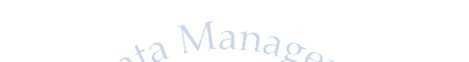 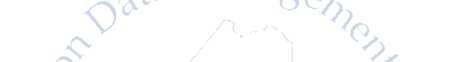 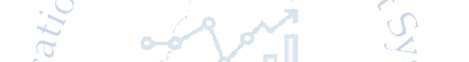 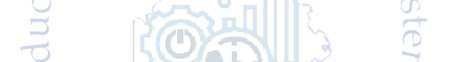 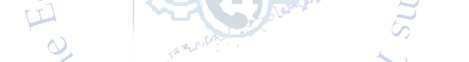 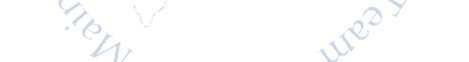 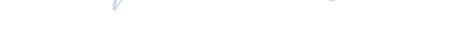 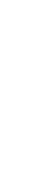 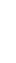 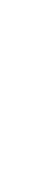 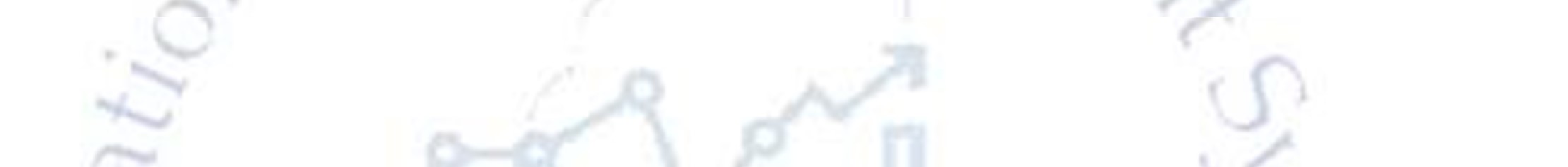 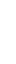 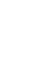 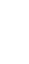 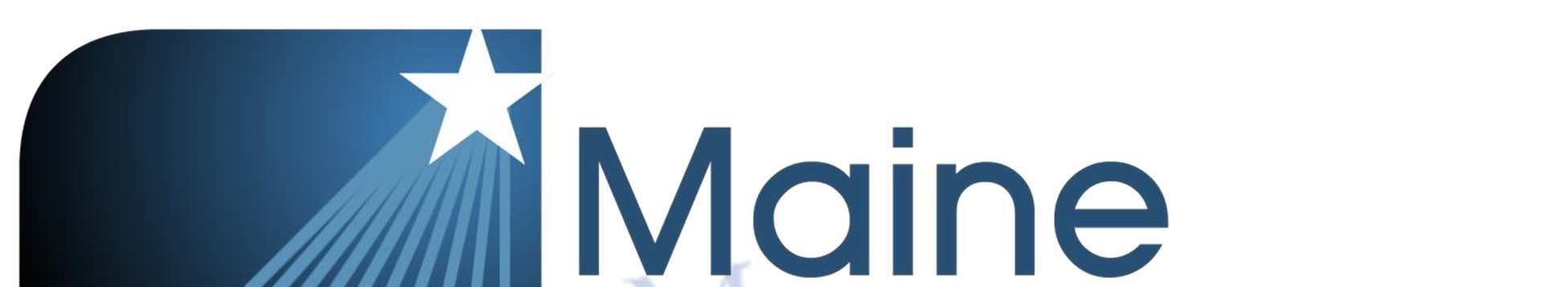 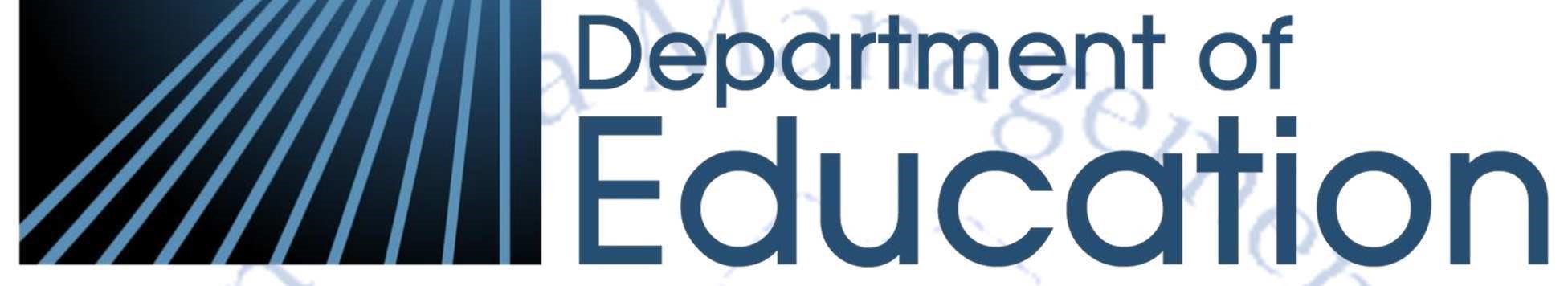 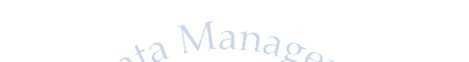 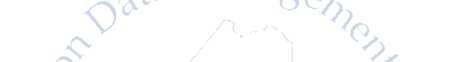 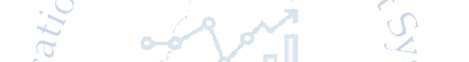 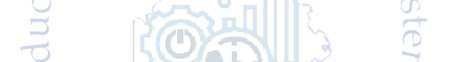 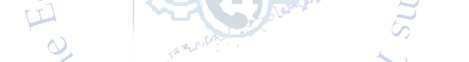 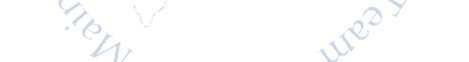 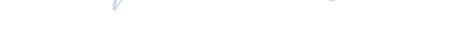 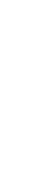 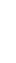 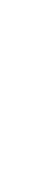 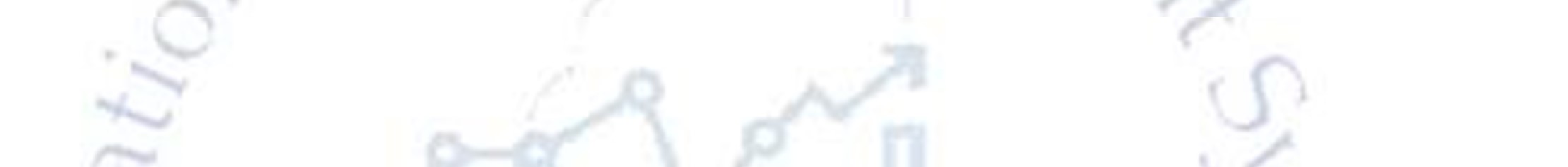 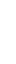 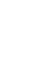 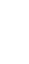 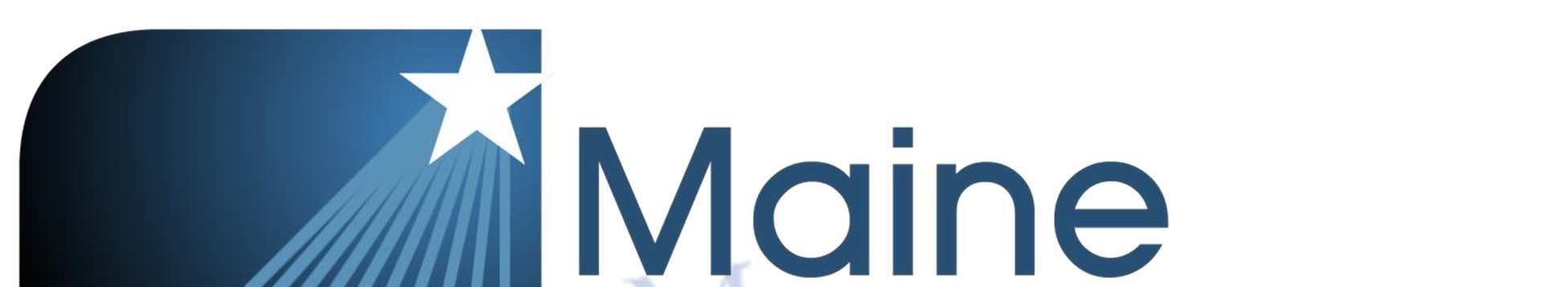 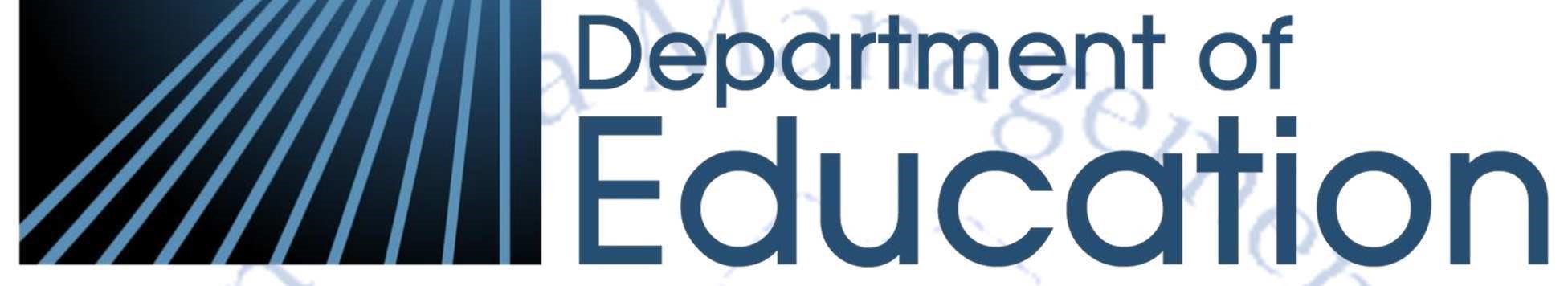    	th	 Last Updated August 4 , 2020  	  Table of Contents   NEO Staff Overview .................................................................................................................................................... 4  What is NEO Staff? .................................................................................................................................................. 4  Who Needs to be Entered in NEO Staff? ................................................................................................................ 4  How do I log into NEO Staff? .................................................................................................................................. 5  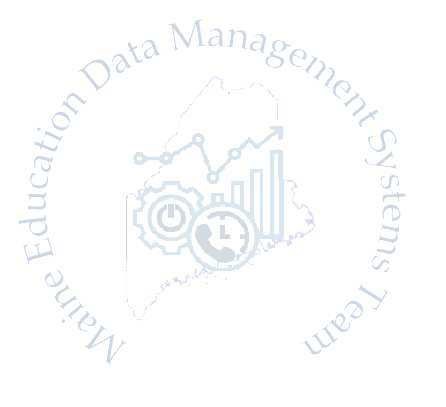 I can’t Log in to NEO Staff? ..................................................................................................................................... 5  Validating Your Newly Created NEO Account ........................................................................................................ 5  Manage Staff ............................................................................................................................................................... 7  Difference between Staff Search and SAU Search ................................................................................................. 7 Staff Search ......................................................................................................................................................... 7  SAU Search .......................................................................................................................................................... 8  How to Find a Person .............................................................................................................................................. 9  Using the Staff Search Option ............................................................................................................................. 9  Using the SAU Search Option ........................................................................................................................... 11  How to Create a New Person ................................................................................................................................ 11  Creating an assignment for a staff person ............................................................................................................ 12  Creating a Classroom Teacher assignment ....................................................................................................... 14  Creating a Teaching Principal assignment ........................................................................................................ 16  Creating an Ed Tech that is split between two programs (one EPS, one not)? ................................................ 16 Creating a Long Term Sub & how do I return the original teacher? ................................................................. 17 Creating an Administrative Assistant that is split between school and district level? ..................................... 18  Creating a CTE Teacher? ................................................................................................................................... 18  Creating assignments for Special Education Teacher, ELL Teacher, GT Teacher ............................................. 19  Certification Report .............................................................................................................................................. 22 How to read position chart counts ................................................................................................................... 22 Explain the District Roles area. Changes this year in what you see ................................................................. 23 Explain process of updating District Roles throughout the year ...................................................................... 24  Explain the EPS table ........................................................................................................................................ 24  Explain the certification process ....................................................................................................................... 25 Reports .................................................................................................................................................................. 25  Staff Details Report – Courses .......................................................................................................................... 25  Staff Details Report – FTE ......................................................................................................................................... 25  FTE By Person ........................................................................................................................................................... 25 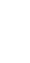 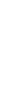 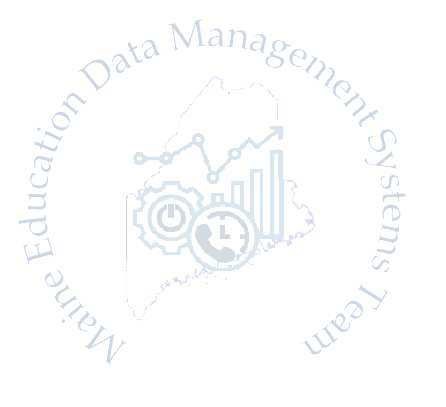 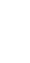 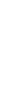 Staff with Multiple Positions .................................................................................................................................... 26  Additional Help Documents ...................................................................................................................................... 26  NEO Staff Overview   What is NEO Staff?   The NEO Staff system is an application to record data on all staff members.   NEO Staff uses a hierarchy data entry methodology by providing only the necessary options to an end-user for completing the task at hand.   Data entered in NEO Staff is used for both EPS and Certification needs as well as providing reports as needed for federal programs.   The NEO Staff System is NOT a personnel system. Your district has one of those already. There is no association with the NEO Staff data and the data Maine PERS retirement system may collect. NEO Staff simply lists staff members who are actively employed at any moment in time during a school year.   Who Needs to be Entered in NEO Staff?   All staff employed by a school district.   Contractors with “unsupervised sustained direct contact with students”.   Include contracted staff for work that is considered part of the regular operations.    Include individuals who contract directly with a school district; this is not limited to cases in which the individual receives retirement and other benefits from the district or state. Examples may include bus drivers, school nurses, psychologists, physical therapists.    Include staff employed by another entity that is contracted to provide work that can be considered part of the district’s regular operations. These staff work within the district but are employees of the entity with which the district contracts. The district does not pay retirement or other benefits. Examples may include staff of the school; school security personnel provided by a private firm; or charter school teachers who are employees of a charter school operator.   Do not include employees of contractors who provide a non-regular service; these are staff furnished by the contractor, on- or off-site, to provide the service. Examples may include carpenters, electricians, etc. working for a firm hired to refurbish a school building, or cooks and truck drivers who prepare and deliver meals once a week to schools under a contract with a food-service firm.    The distinction between staff reported and not reported is whether the service is part of the district’s regular operation or if it is a non-regular service. For example, if a district contracts with a company for a school bus driving service (where the buses are used regularly), the drivers should be reported. If a district contracts with a company for lunchroom services onsite, the food servers who serve the students on daily basis should be reported as well.     How do I log into NEO Staff?   Go to the following URL:   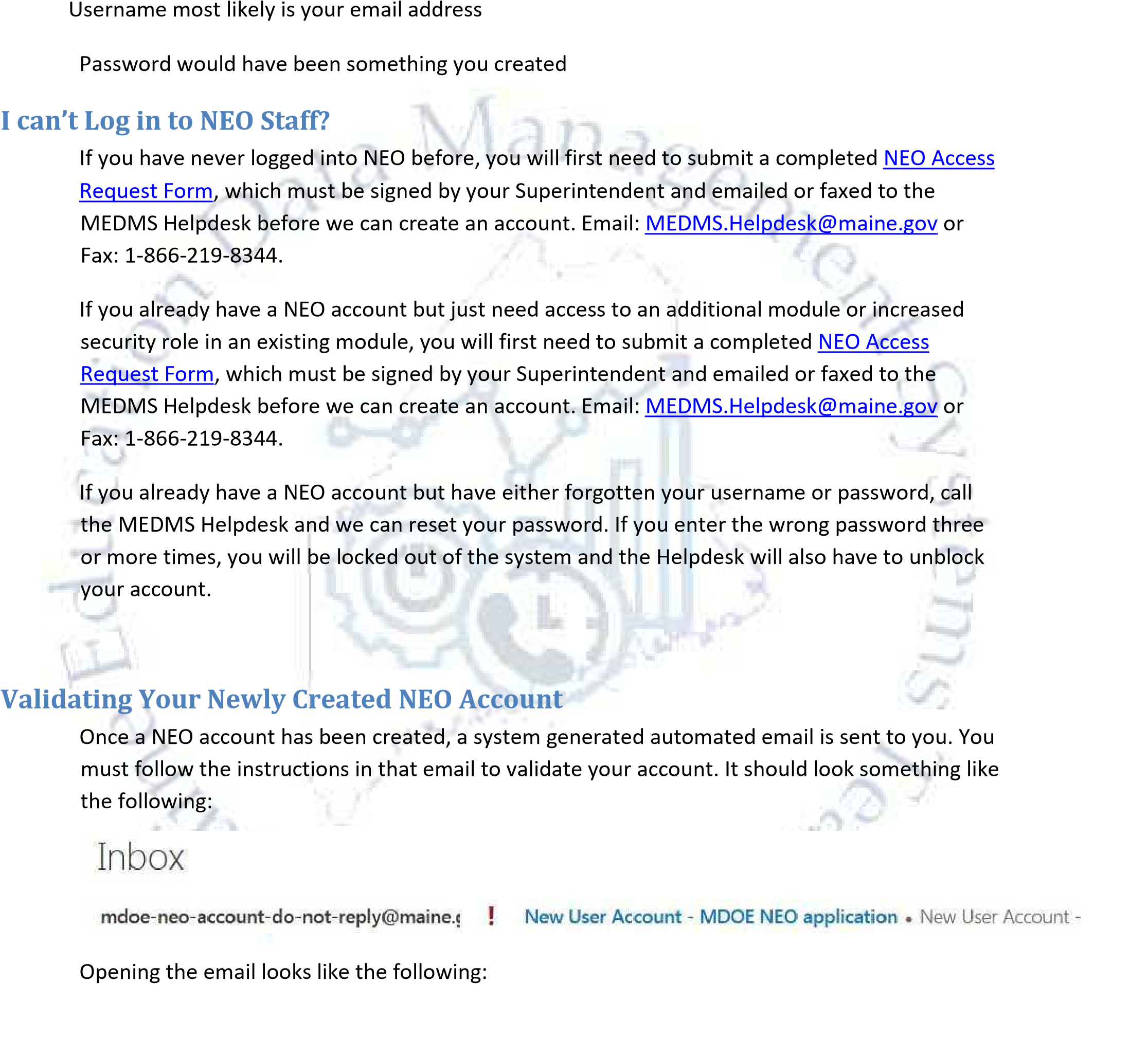 https://neo.maine.gov/DOE/NEO/Accounts/Account/Login   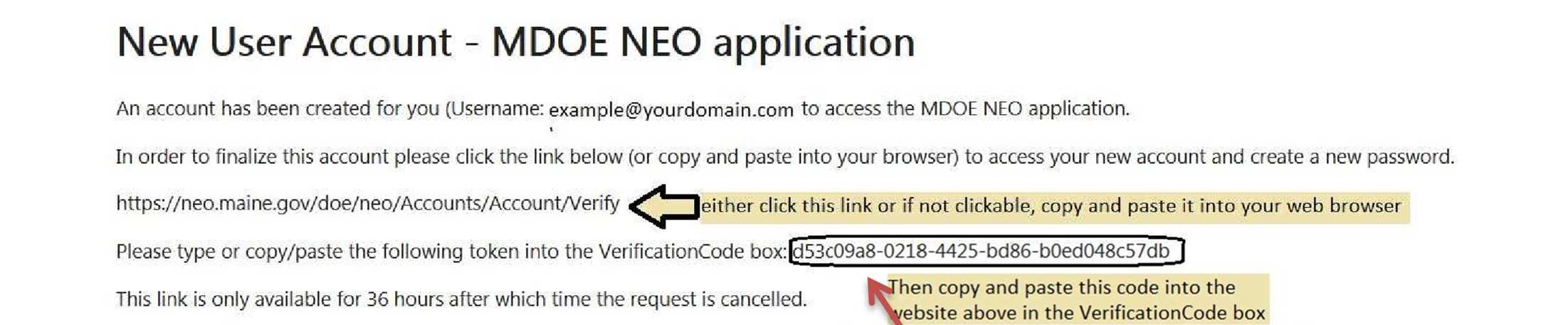 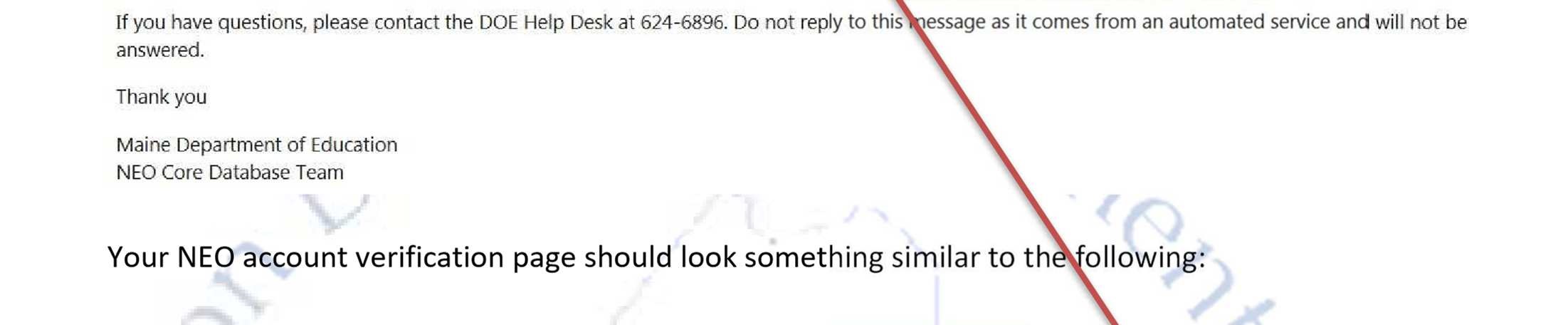 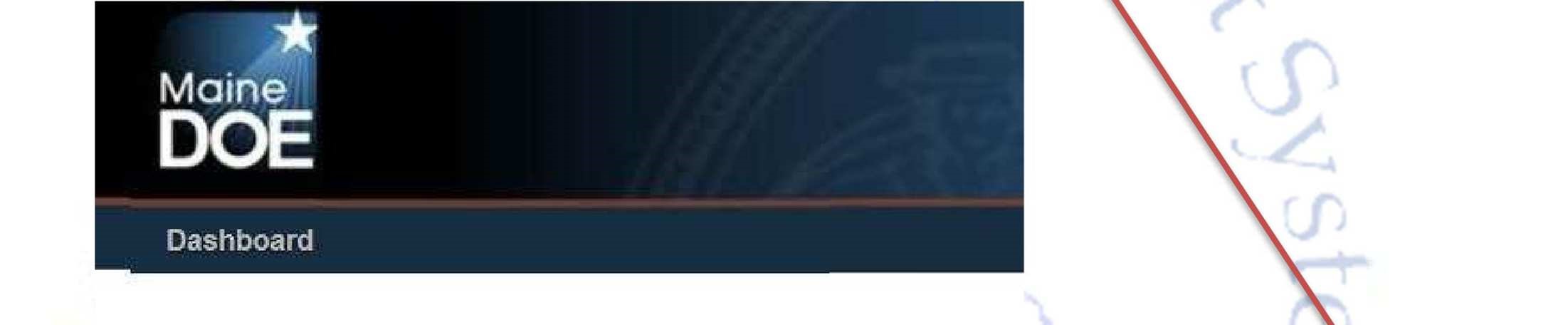 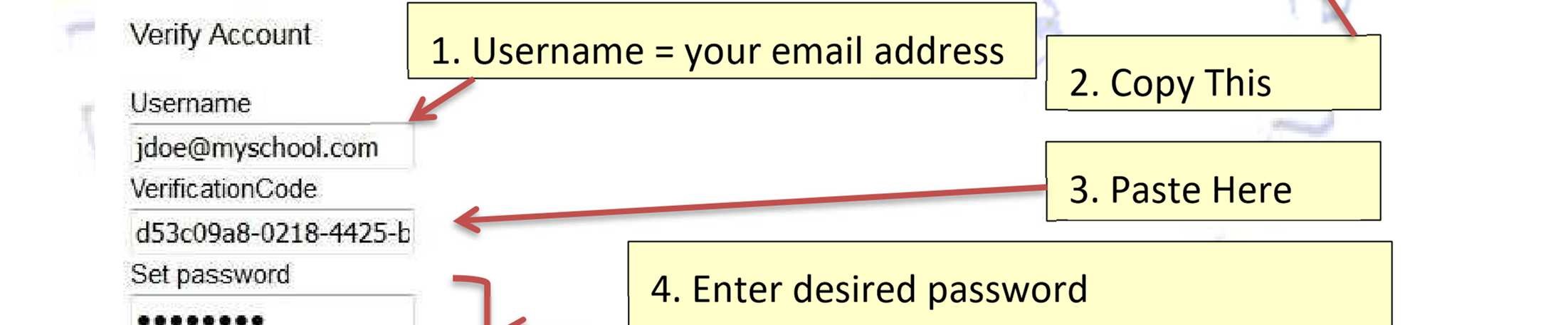 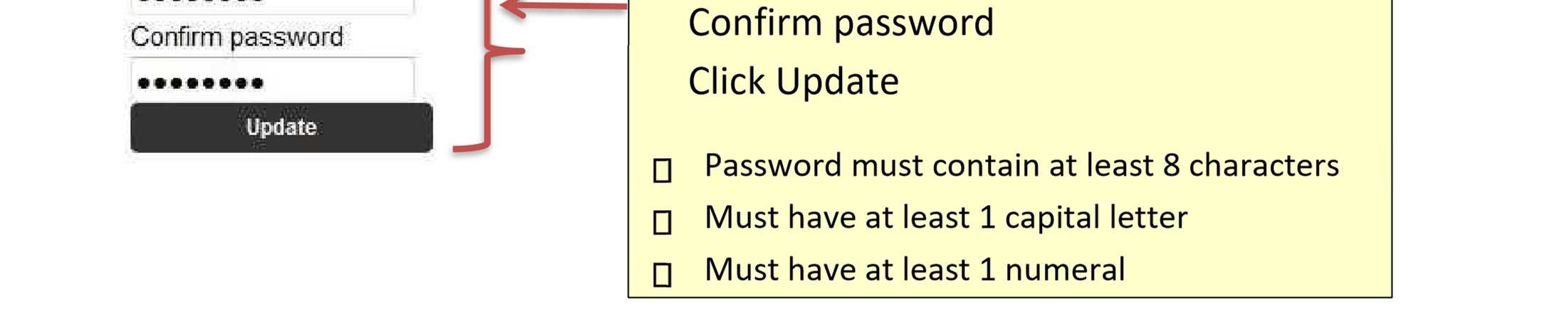 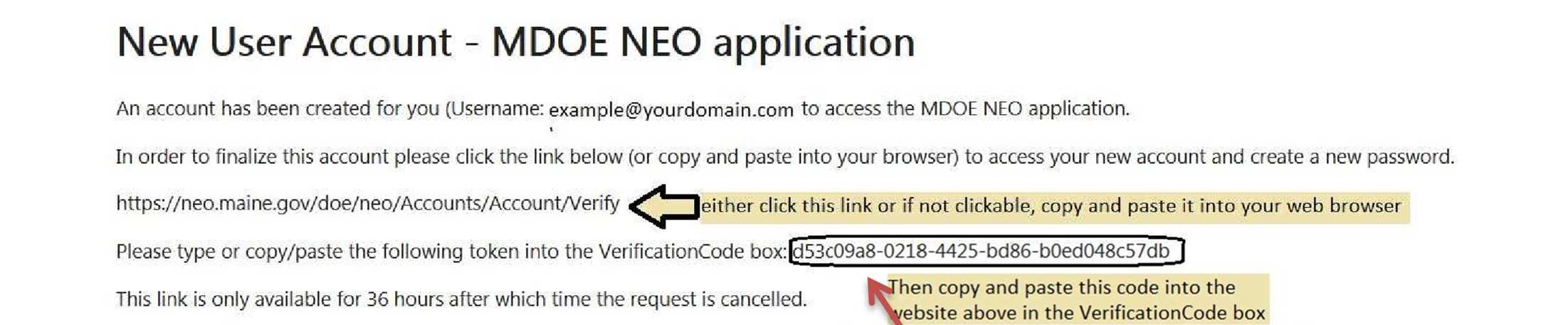 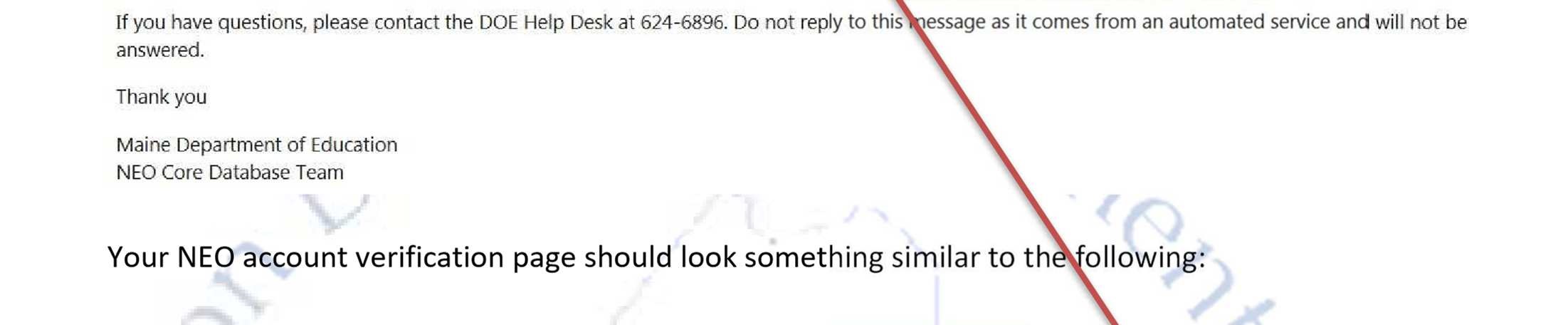 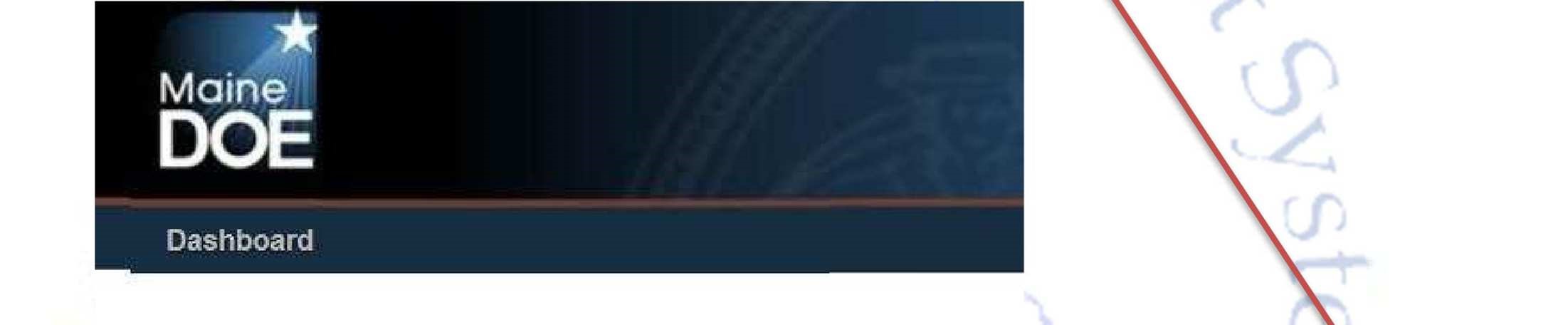 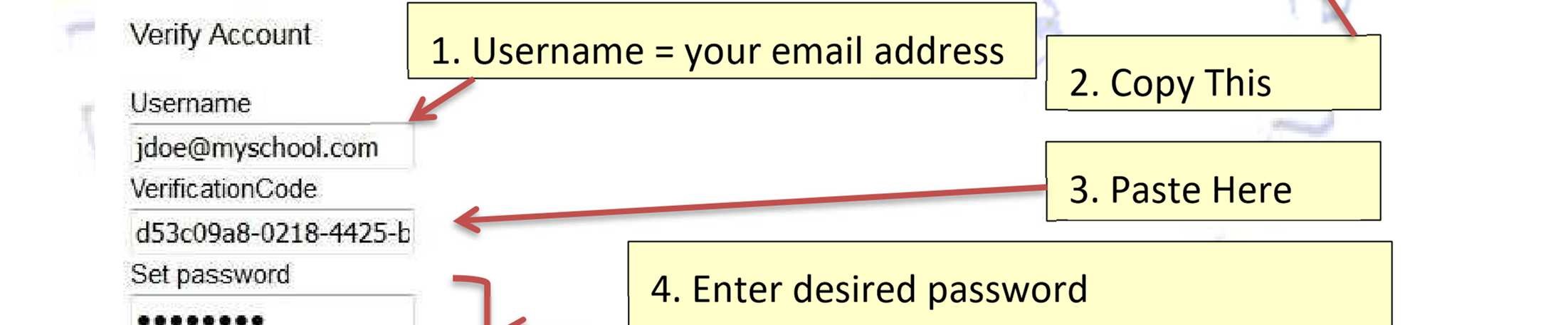 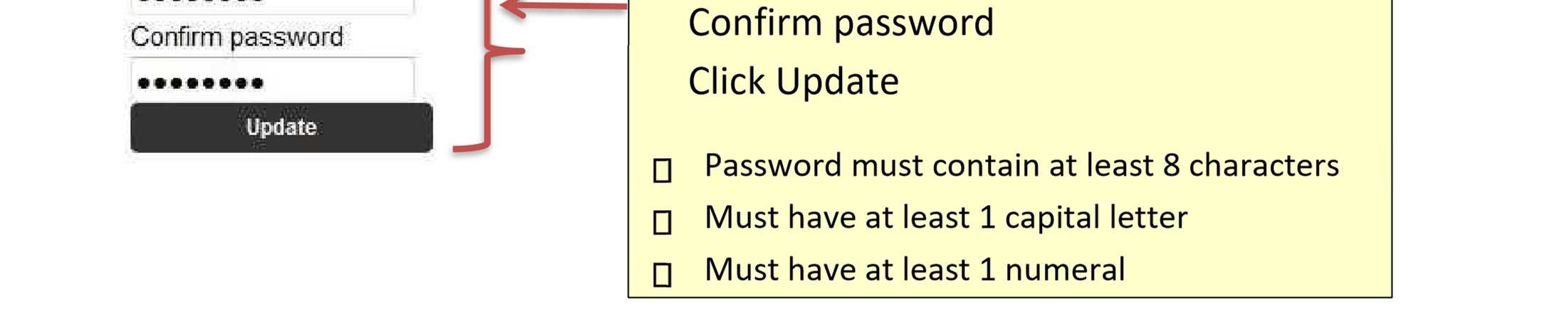 Manage Staff   Difference between Staff Search and SAU Search   You may search by Personal Details (First Name and/or Last Name and/or Birthdate) OR   You may search by the Staff ID if known and already in the NEO Staff System   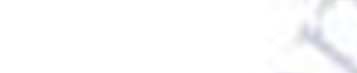 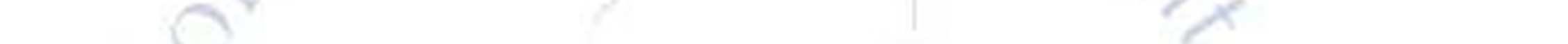 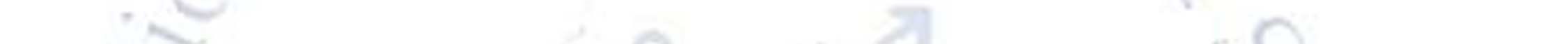 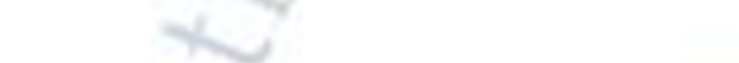 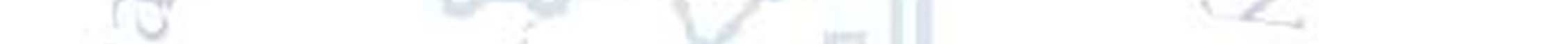 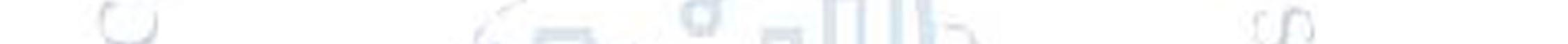 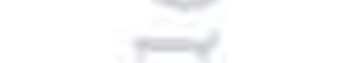 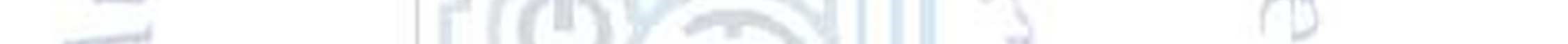 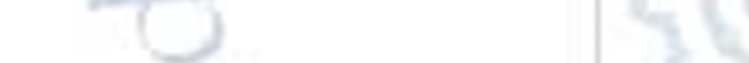 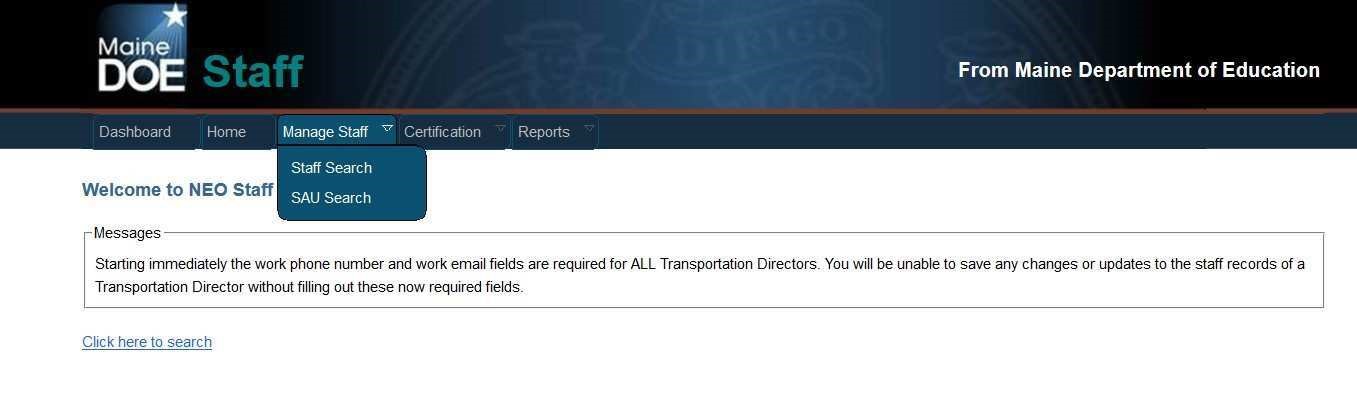 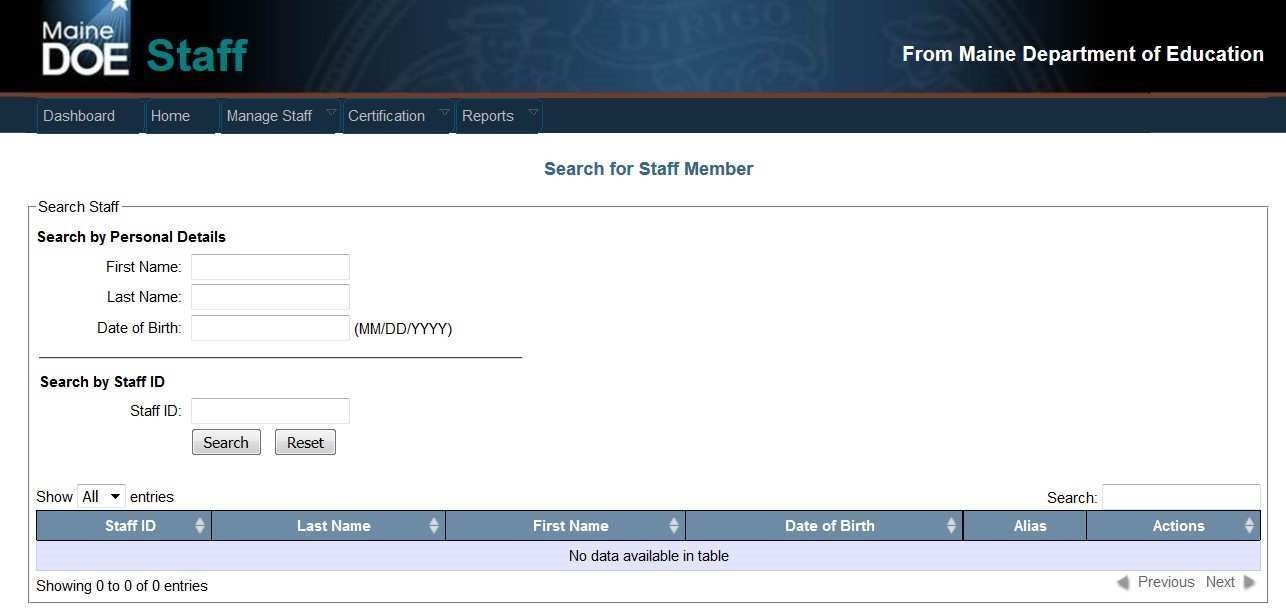 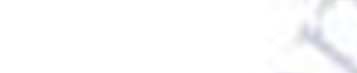 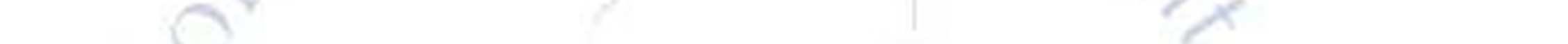 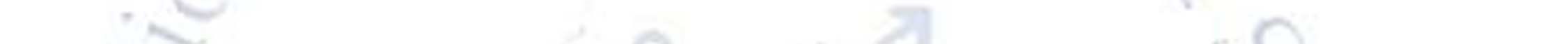 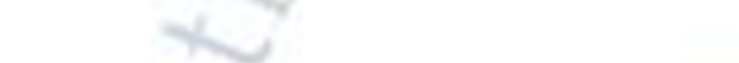 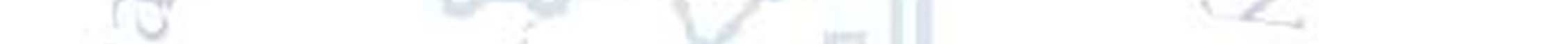 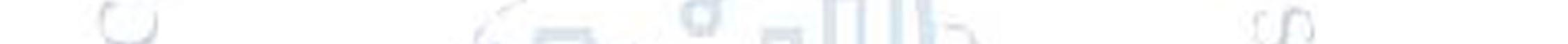 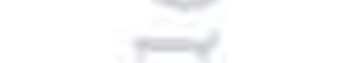 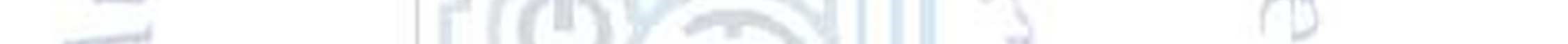 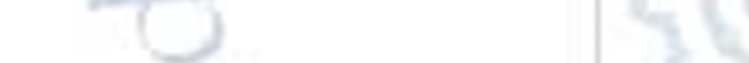 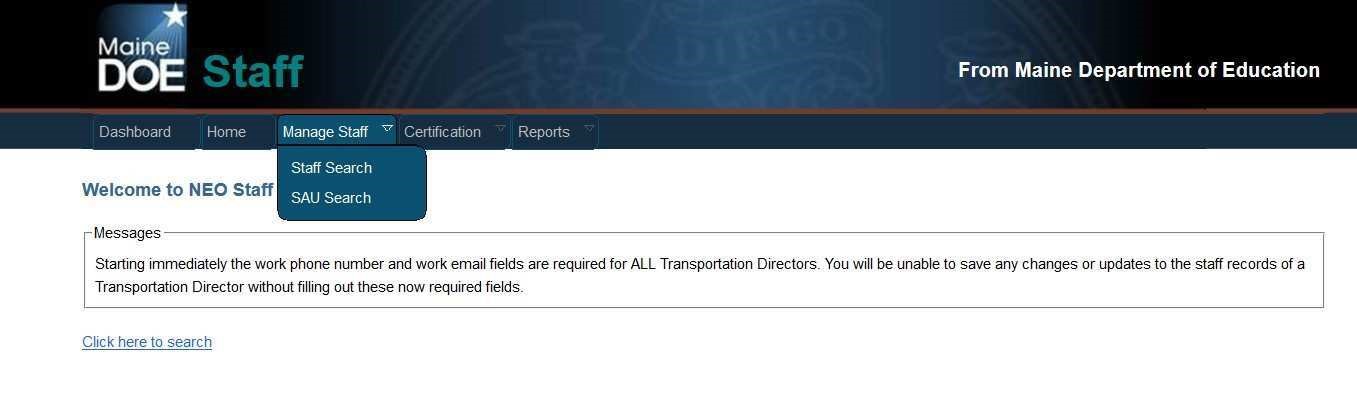 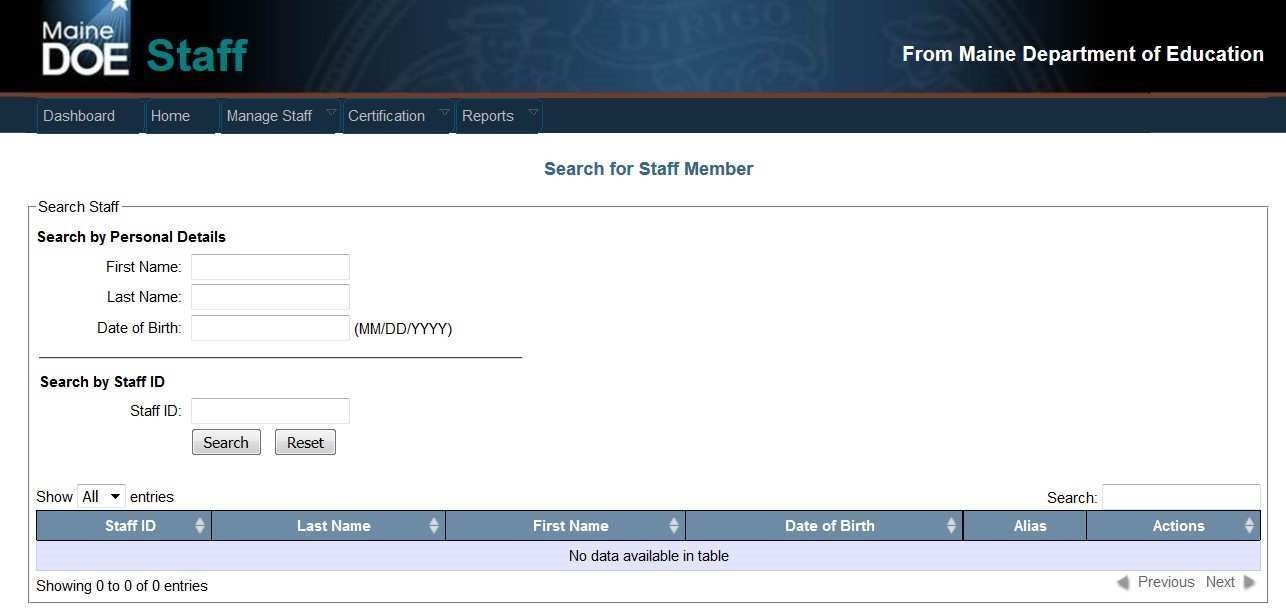 If your search produces too many results, you can refine your search by adding more details in the Personal Details or by adding this same information in the Search field text box.   How to Find a Person   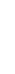 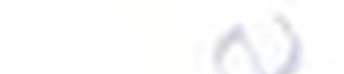 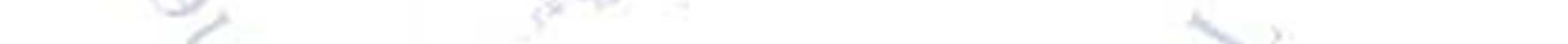 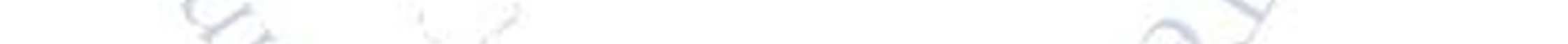 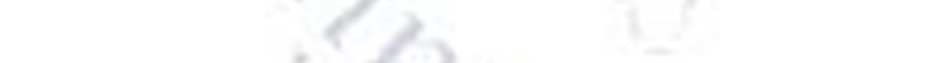 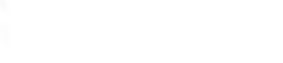 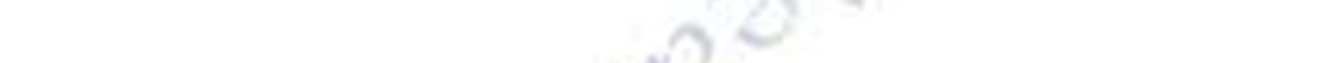 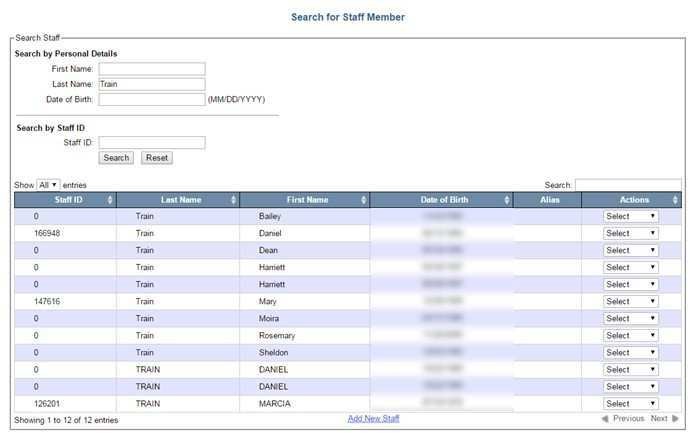 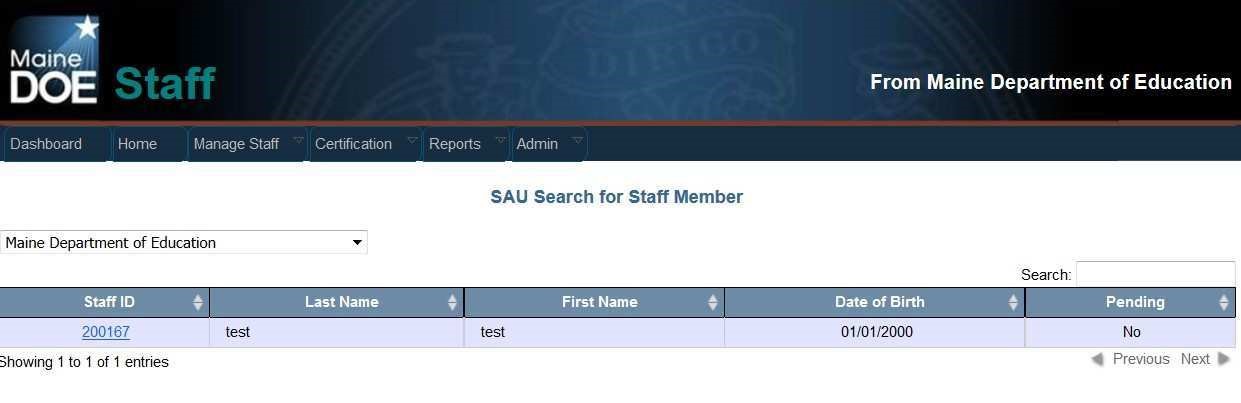 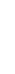 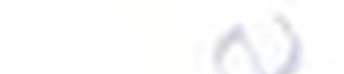 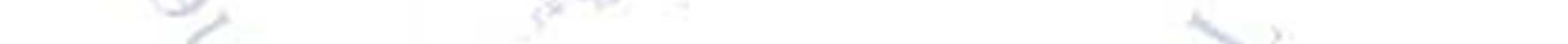 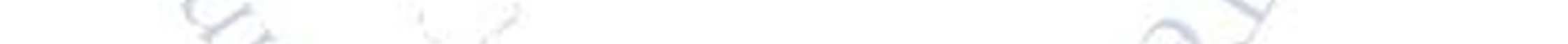 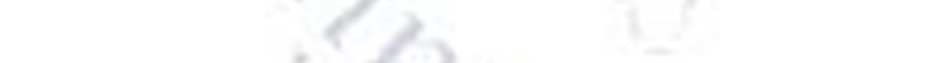 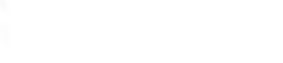 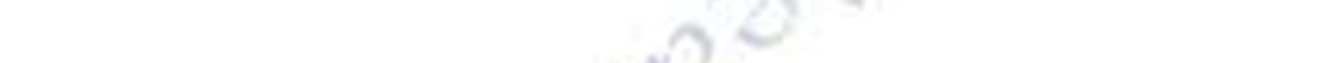 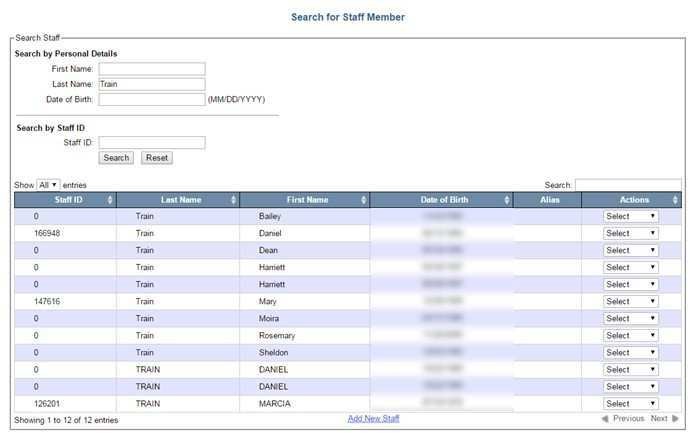 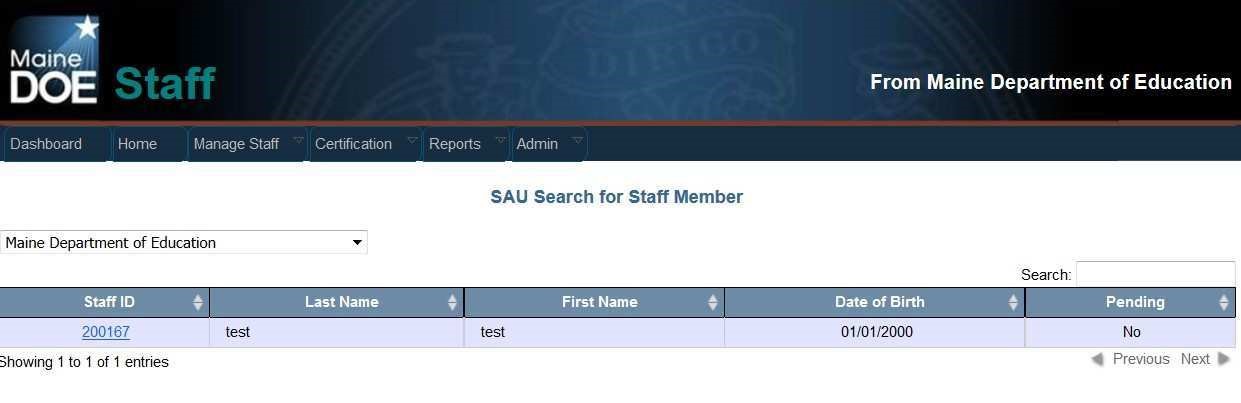 If the person you need to find is new to the SAU, use the Staff Search methodology. If the person is an active staff member or previously employed staff member of your SAU, use the SAU Search option.   Using the Staff Search Option   The Staff Search option should be used for those one-offs you need to add to your district. The majority of your time will be spent using the SAU Search option from the Manage Staff menu. If using the Staff Search option, you may search by First Name and/or Last name and/or Birthdate. Keep in mind the broader your criteria, the more names it will produce and the longer it will take for the search results to appear.    If you know the person’s Staffed, you may also search by that. This will always produce only 1 result in the search results assuming that StaffID previously exists.   In the example below, notice a search for last name of Que produces three results. In addition to finding Que, you also find Queally.   Note also that in the Staff ID column, two records have a Staff ID while the third displays 0. This means that two have been entered into the NEO Staff system at one time and have had a Staff ID assigned to them. The one with a Staff ID of 0 means there was a person entered into NEO through a different module but just is not in the Staff system. This may or may not be the person you’re looking for which is why we also display the birthdate to assist you in determining the correct person.   In the Actions column there is a drop-down list. If the person currently has a Staff ID assigned, the possible options to select from this drop down are Edit or View. If the person does not currently have a Staff ID assigned, the possible options to select from this drop down are just Add.   By selecting the Edit or View options, you will be viewing that person’s demographic information or profile page; specifically, the data you see below:   If the search results found the correct person but they have never previously been entered into the NEO Staff System (as in Anne Queally in the example above), you would select Add from the drop-down list. This will bring you to a completely new Profile screen. The required fields that must have valid data in order to save this are First Name, Last name, Date of Birth, Gender, SSN and Highest Degree Earned. 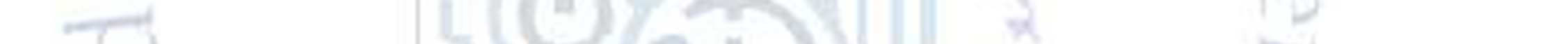 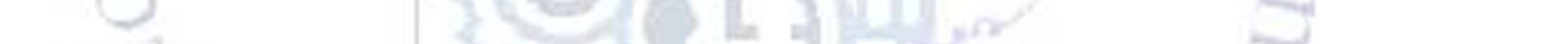 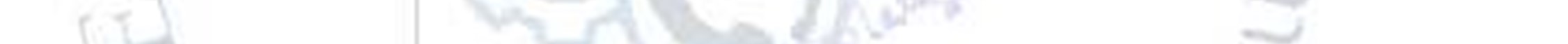 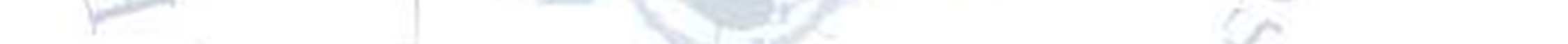 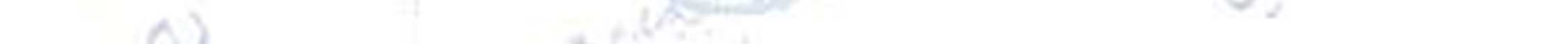 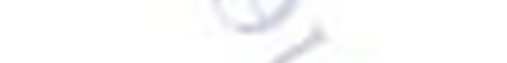 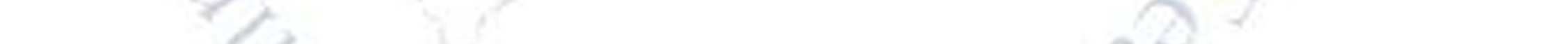 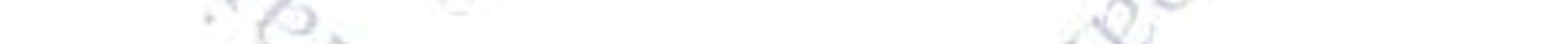 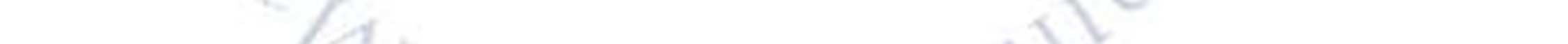 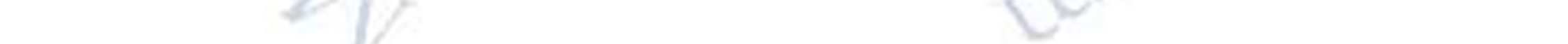 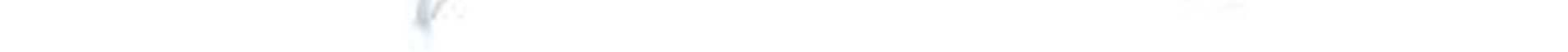 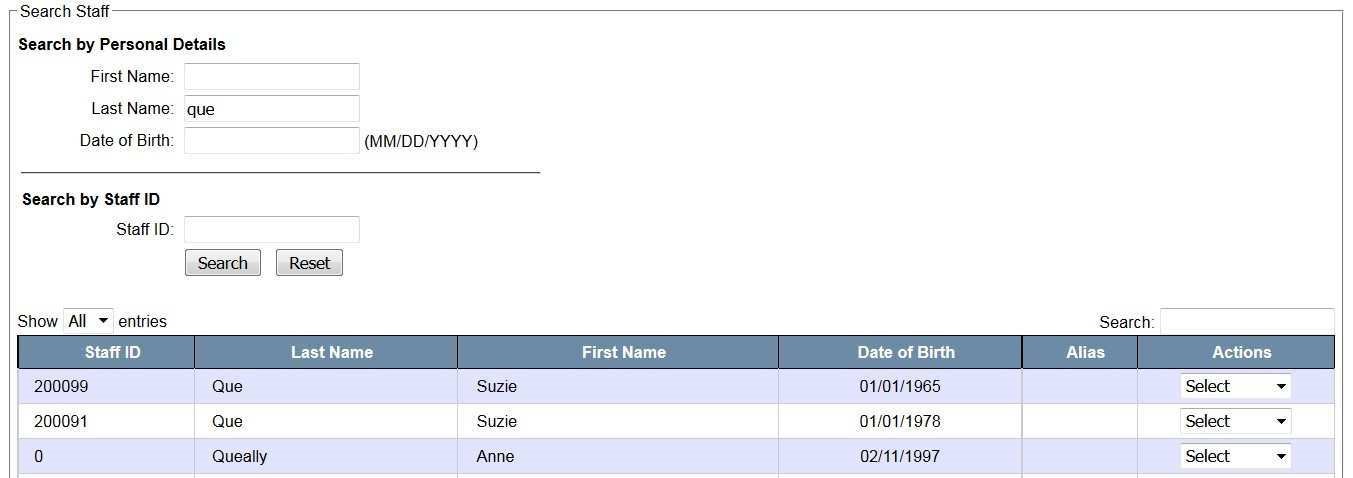 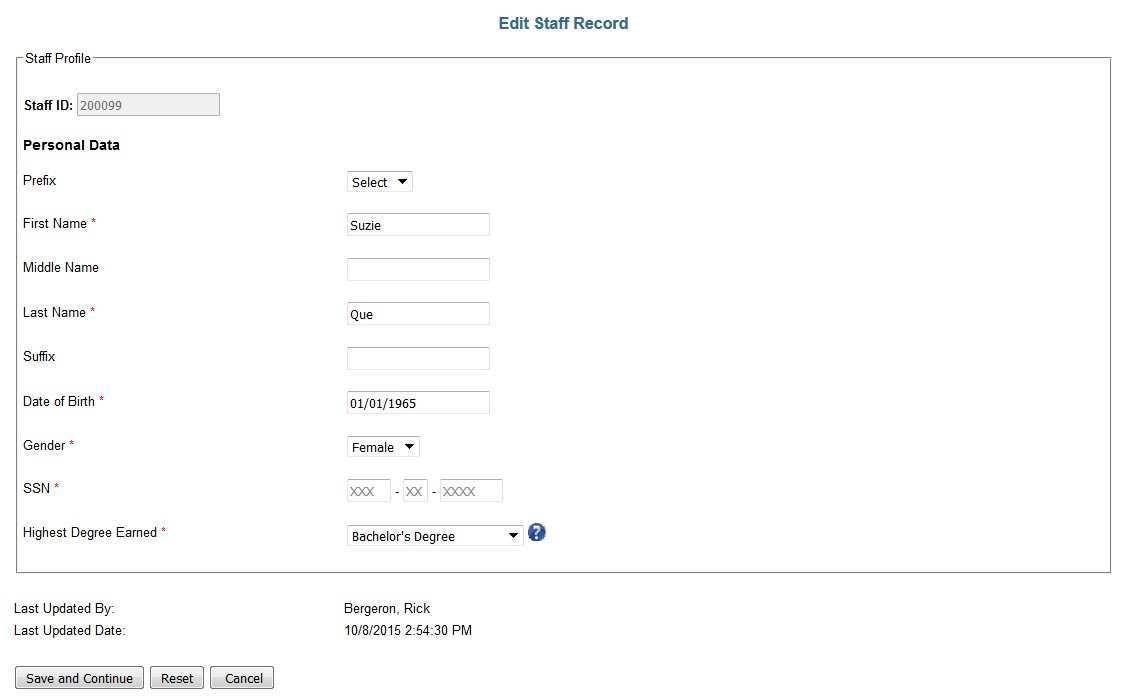 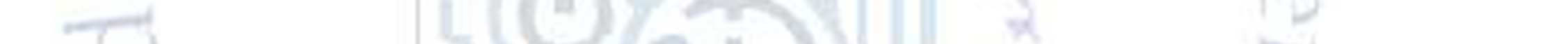 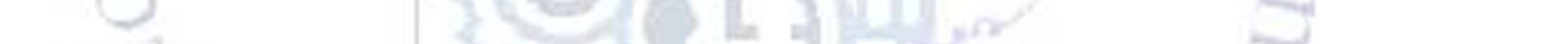 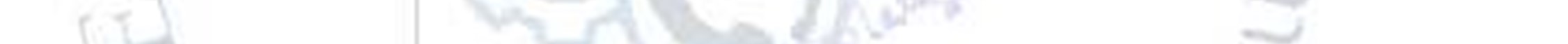 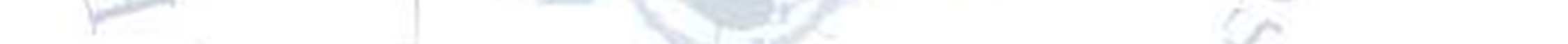 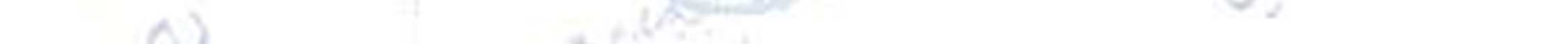 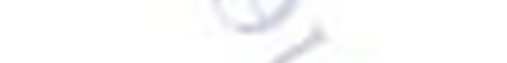 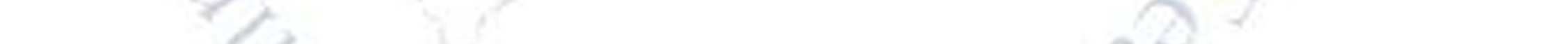 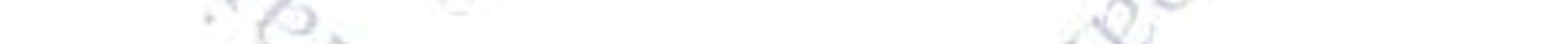 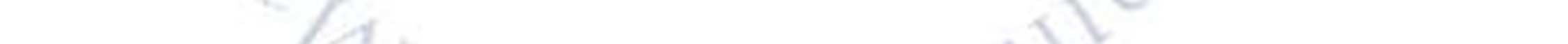 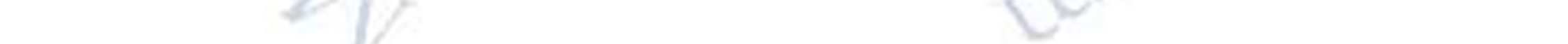 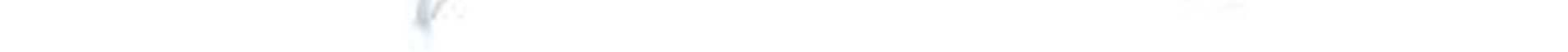 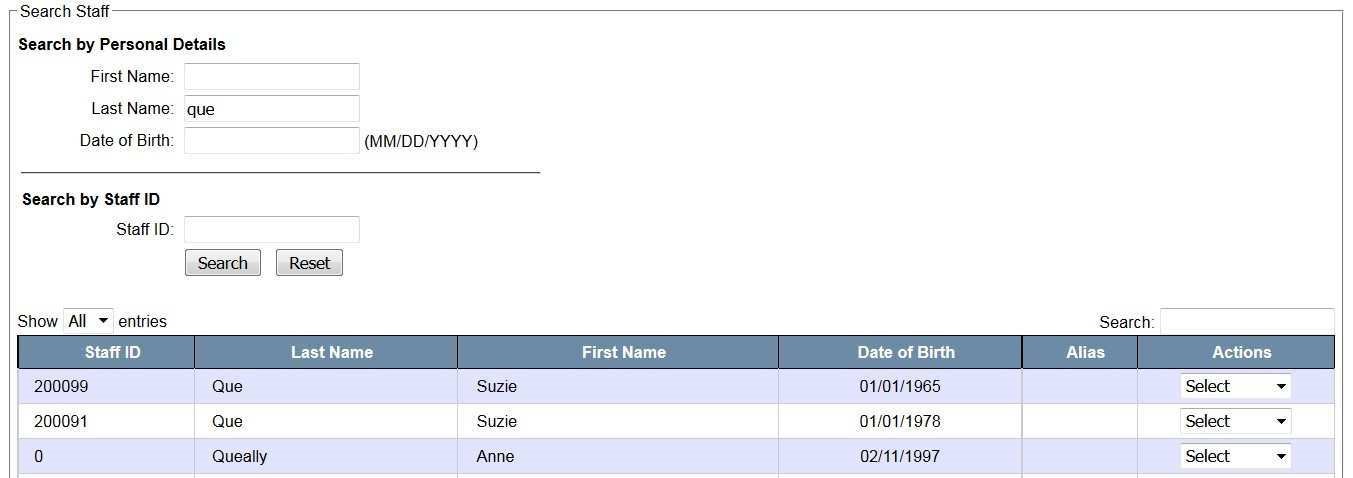 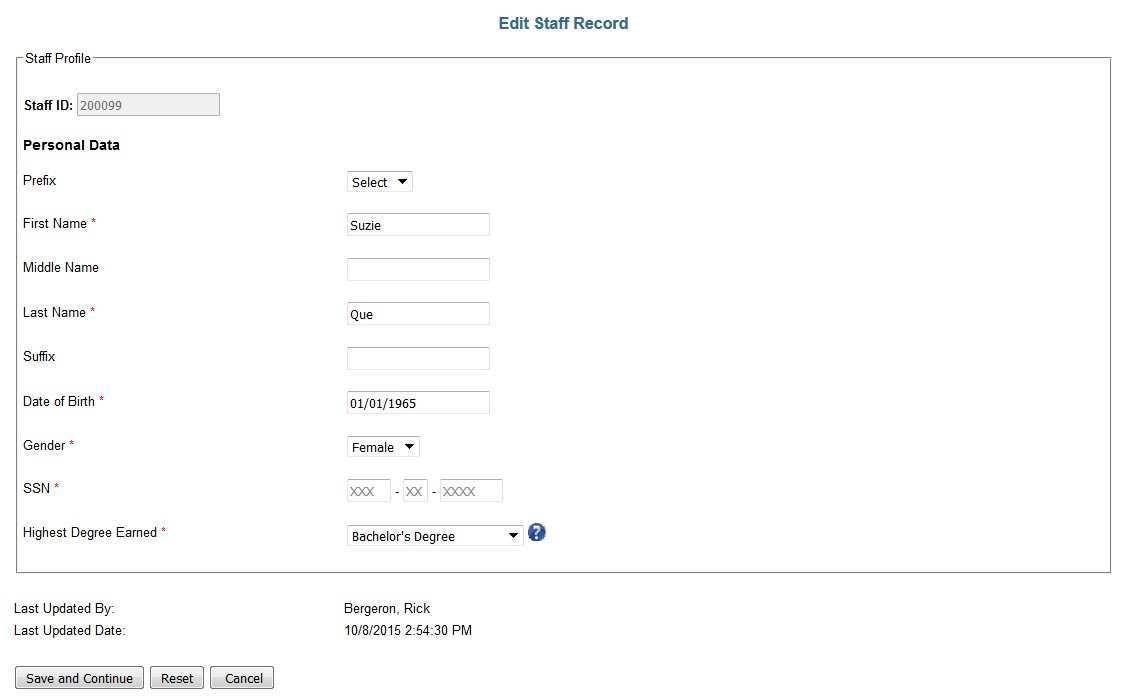 Click the Save and Continue button to go to the Assignment screen.   Using the SAU Search Option   The SAU Search option is where you will spend the majority of your time. When you select SAU Search from the Manage Staff menu, you will either be directed to your current staff list or if you have security rights to more than one SAU, you will need to select an SAU first.   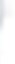 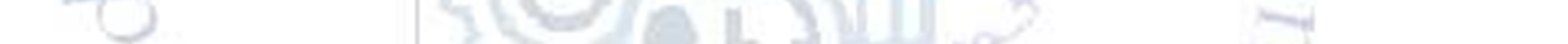 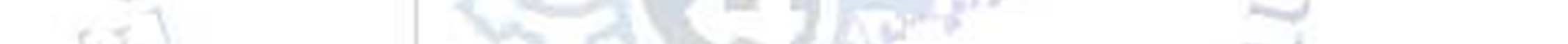 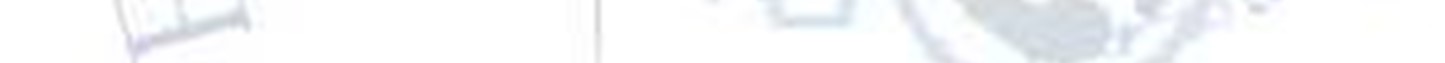 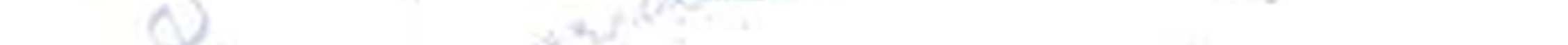 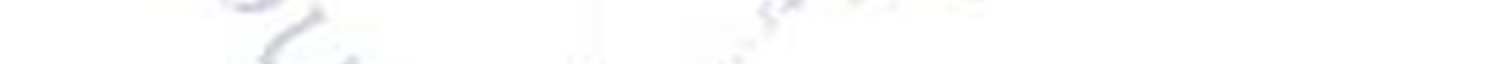 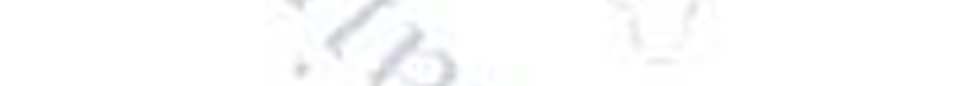 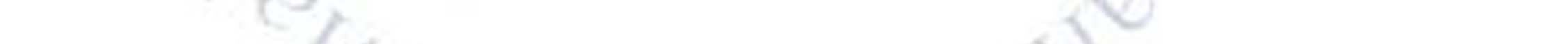 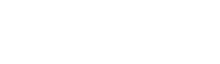 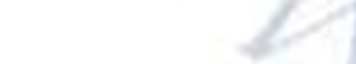 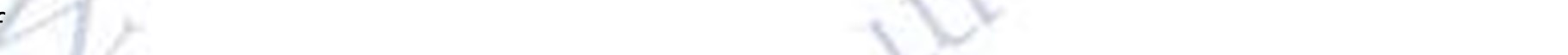 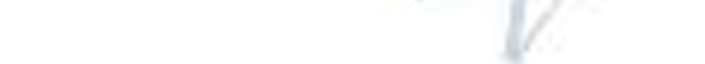 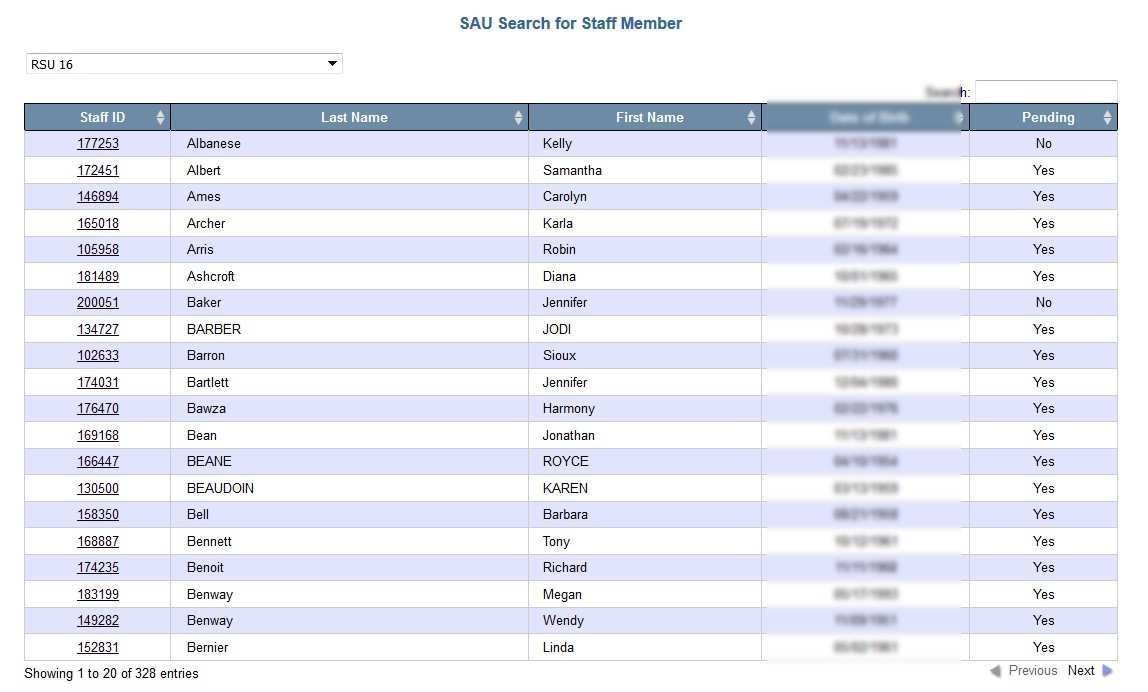 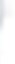 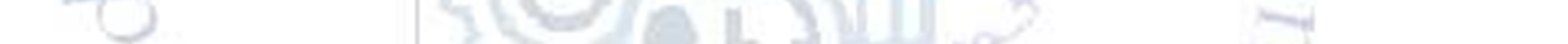 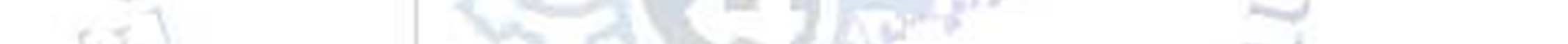 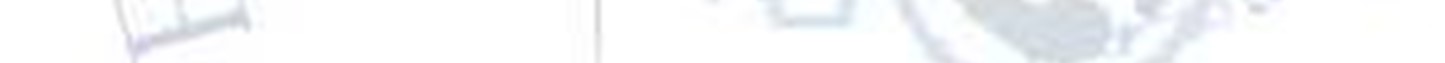 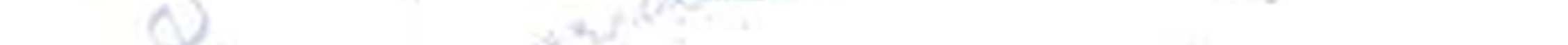 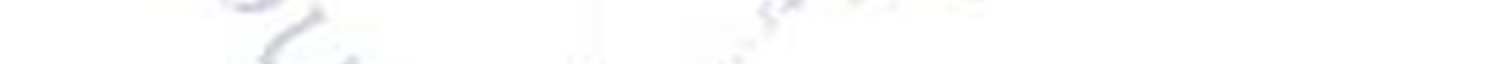 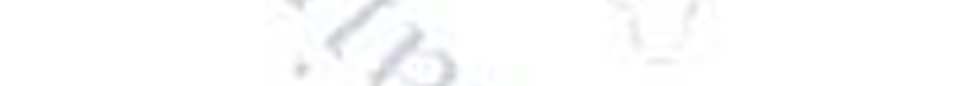 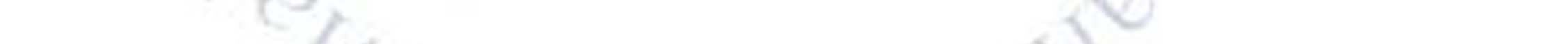 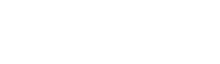 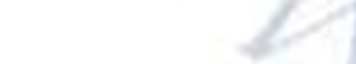 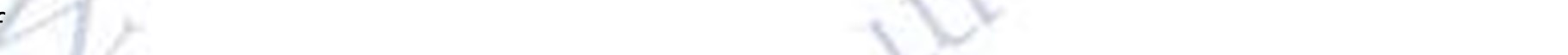 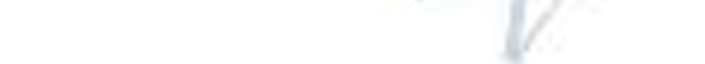 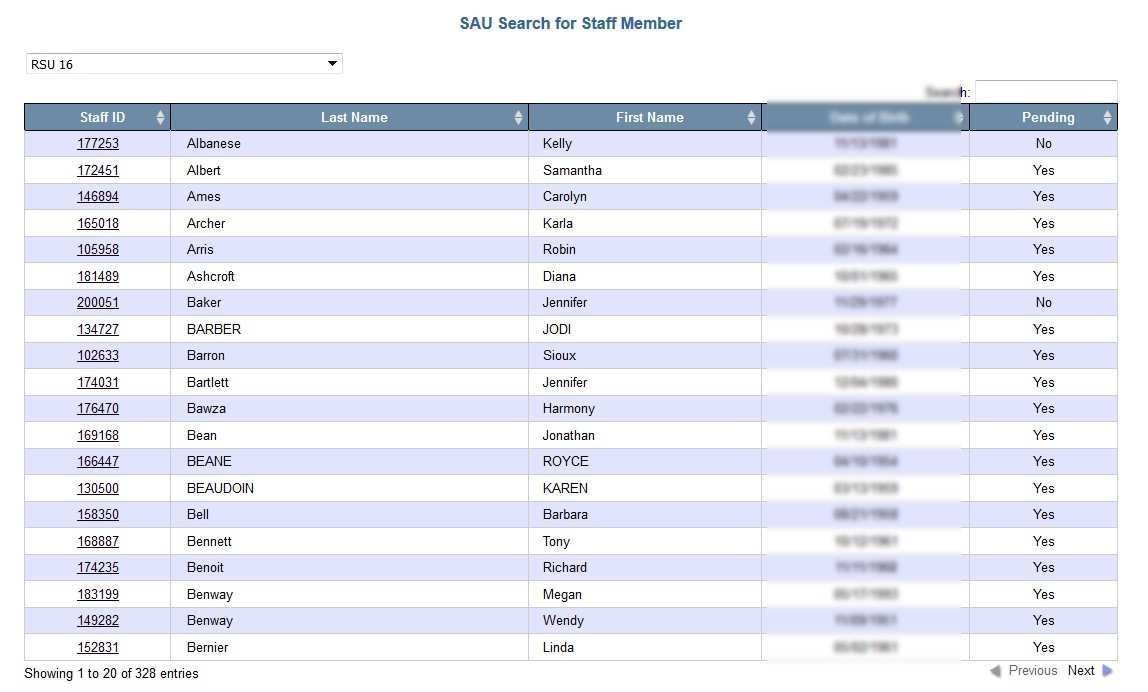 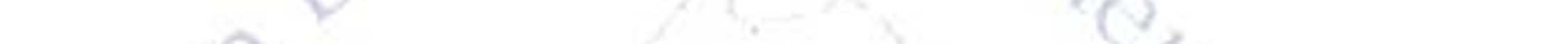 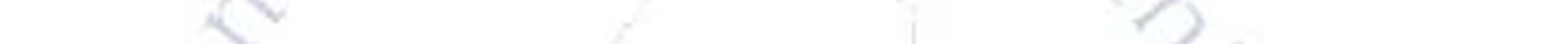 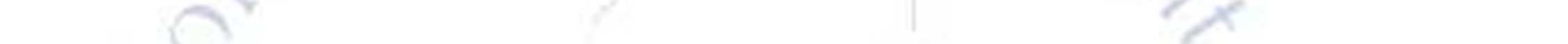 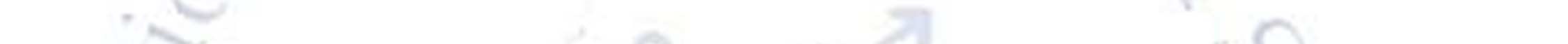 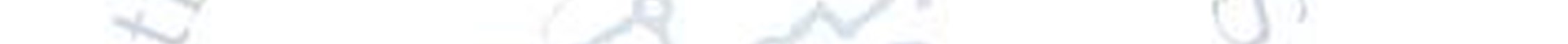 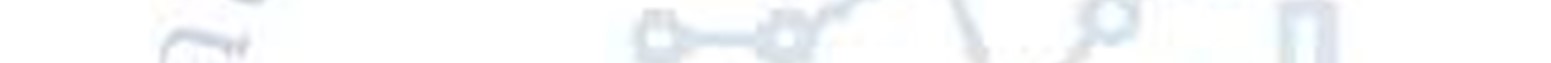 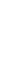 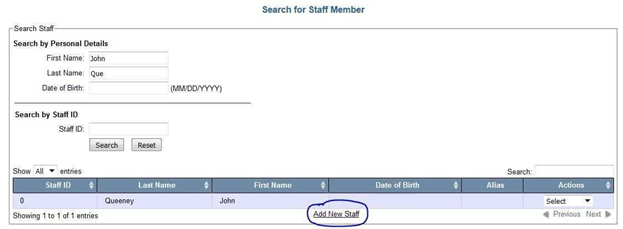 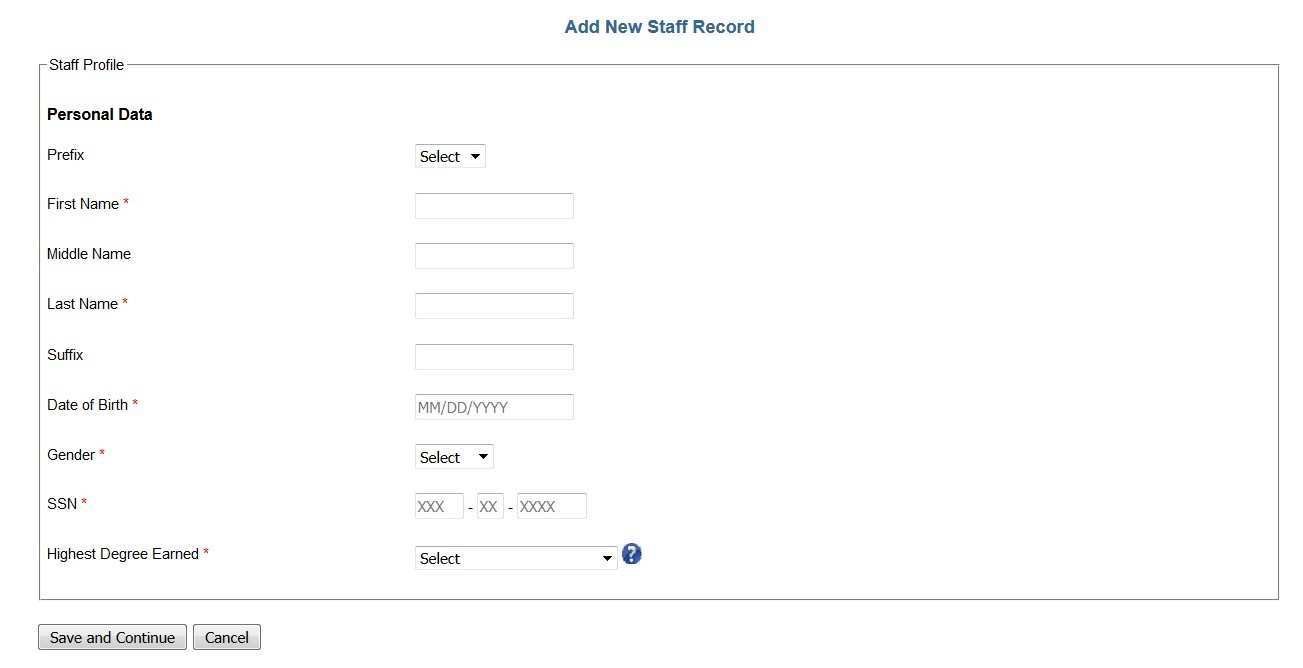 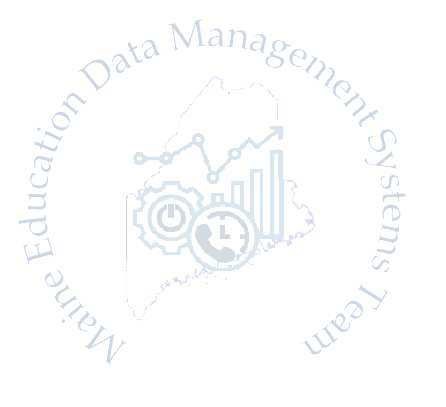 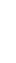 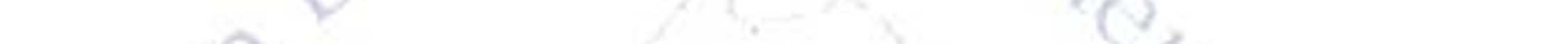 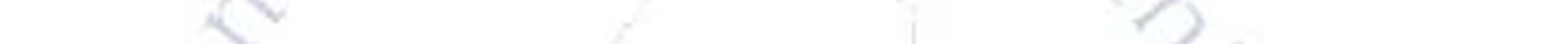 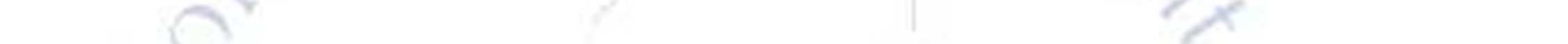 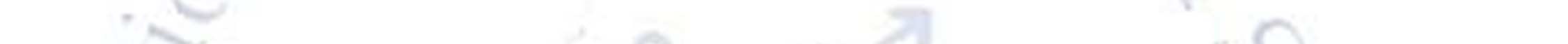 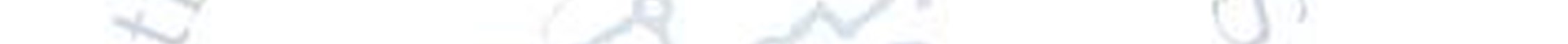 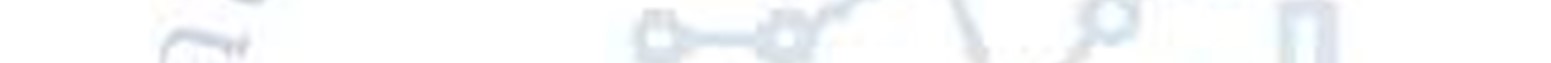 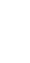 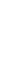 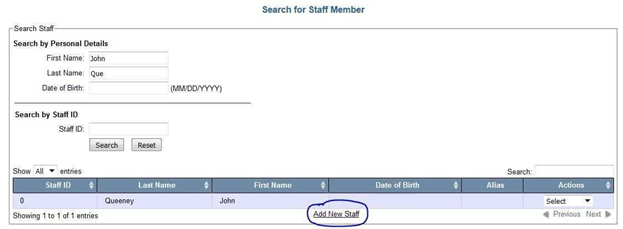 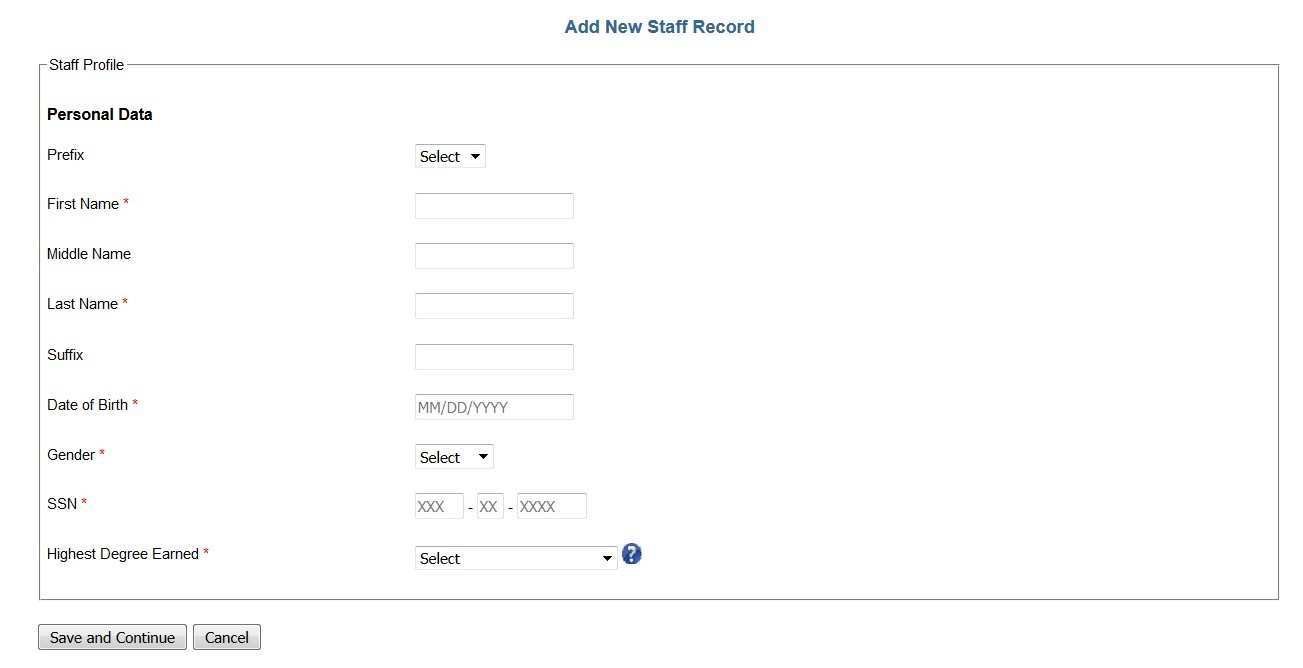 Creating an assignment for a staff person   Before creating a new assignment, you want to make sure there isn’t a current assignment that either needs to be ended or modified. Staff that had assignments last year is still there unless the assignment 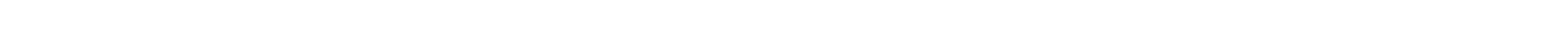 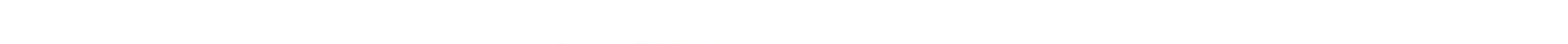 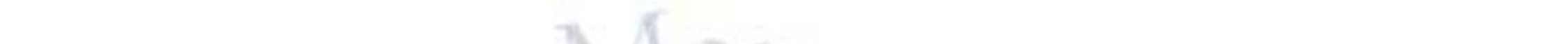 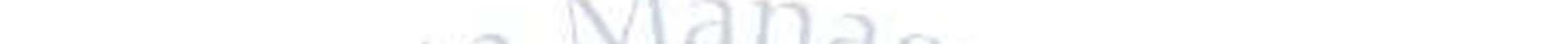 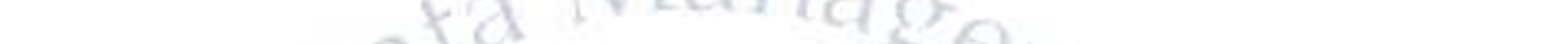 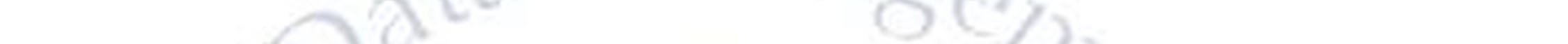 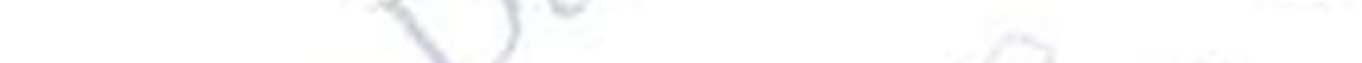 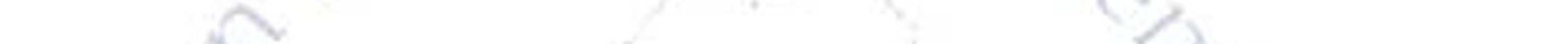 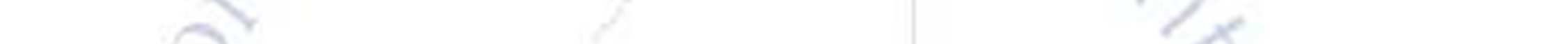 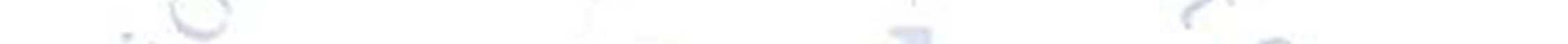 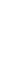 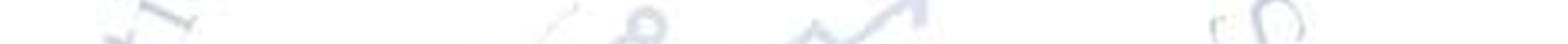 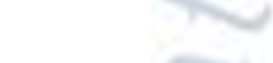 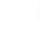 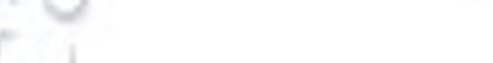 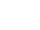 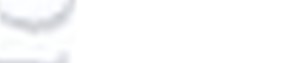 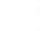 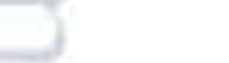 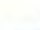 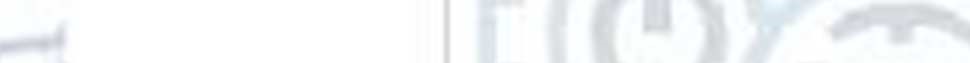 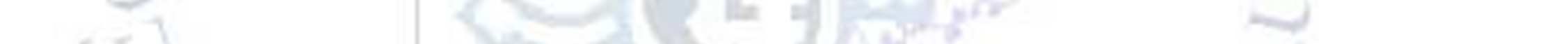 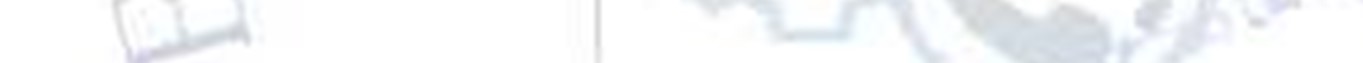 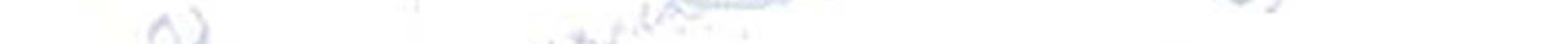 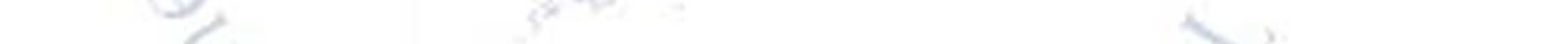 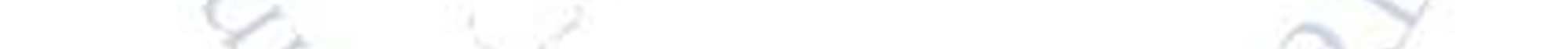 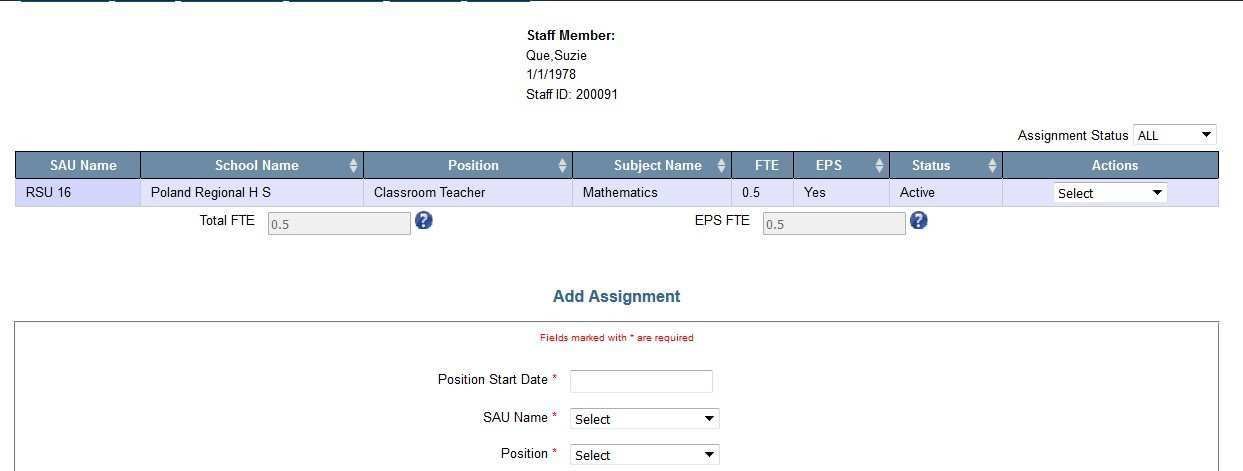 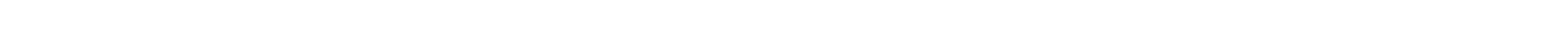 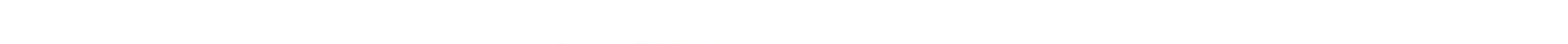 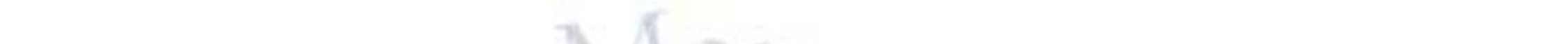 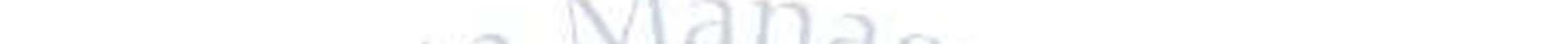 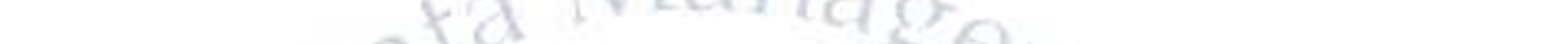 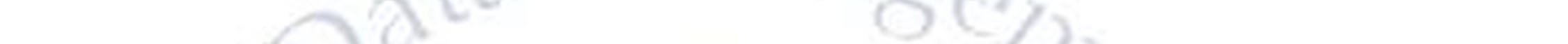 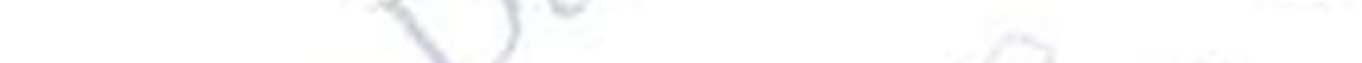 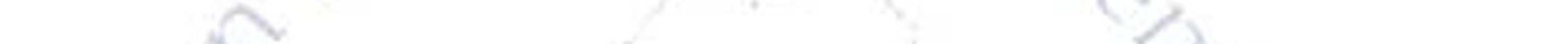 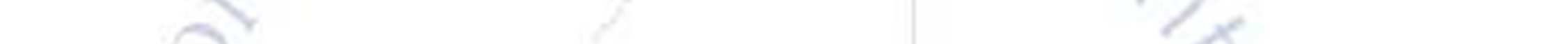 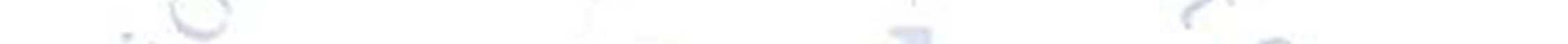 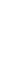 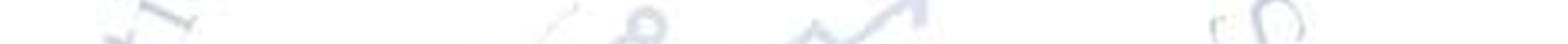 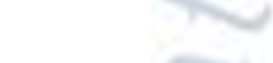 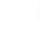 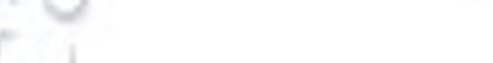 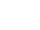 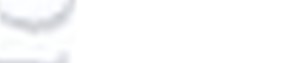 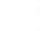 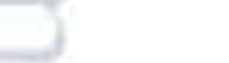 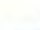 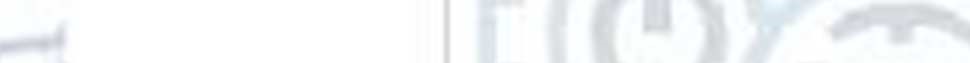 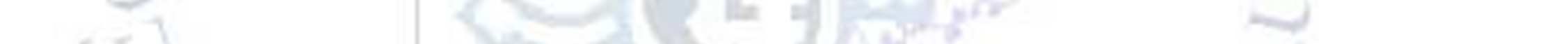 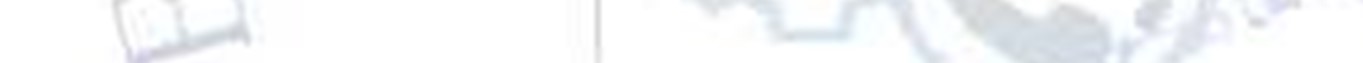 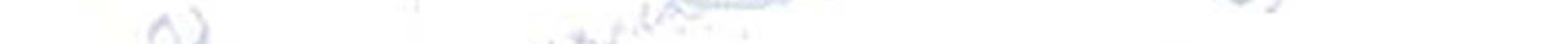 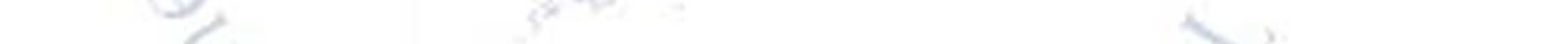 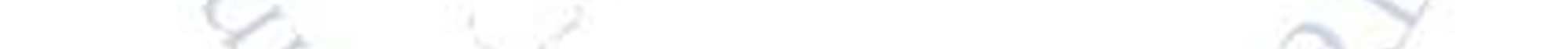 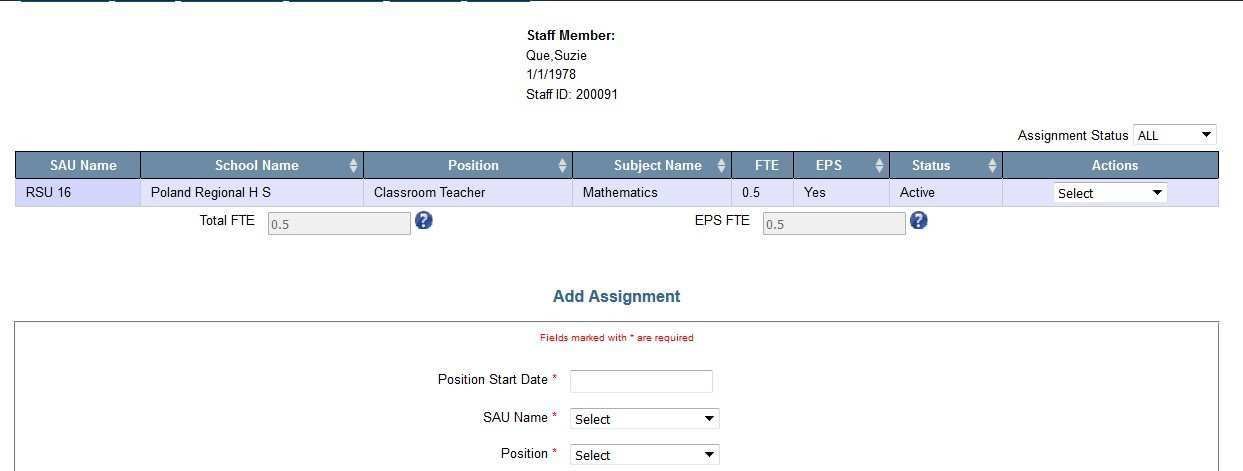 Be sure not to confuse adding a new assignment with editing the existing assignment. Notice in the above example, this person is a classroom teacher teaching mathematics with a Full Time Equivalent (FTE) of 0.5. That means they have been working half time or about 20 hours per week. If the staff person will continue this assignment in the upcoming school year and nothing has changed in that assignment like salary, FTE, etc. You need not do anything with this assignment. If something like salary changed, you need only “Edit” this assignment and save the changes. The only fields you cannot modify in an existing assignment are SAU Name, Position and School. Everything else can be edited. If SAU Name, Position or School needs to be changed, you must first end the current assignment and then create a completely new assignment.   As you are completing an assignment record, you will notice some fields are added or removed depending on what you select in a previous field. Also, sometimes a field may all of a student be labeled as a required field in some scenarios and not a required field in other scenarios.   It may be helpful to become familiar with the following document called NEO Staff Field Definitions located at https://www.maine.gov/doe/data-reporting/collection/helpdesk/resources/staffdataentryguides. This document defines what is being asked for in each field on the assignment page.   In order to explain this, add assignment properly, it is probably easier to go through a few specific examples of different scenarios.   Creating a Classroom Teacher assignment   The following example is a straight forward scenario of a math teacher. Notice this teacher has 30 years of experience as a classroom teacher. The years of experience in the position often gets misunderstood with years in education. A teacher might have been an Ed Tech for a few years prior to becoming a teacher but those years are not included in the Years of Experience for this assignment. Years of Experience has nothing to do with Maine PERS Retirement System. The years of experience in a specific position is used to determine the experience level of that person in that specific position which is used in the subsidy calculation for the SAU. Years of experience from other school districts in Maine or outside of Maine are all included as long as they are all considered the same position.   The values in the School field are dependent to what is selected in the SAU Name field. The Education Level is used to determine if the staff person is a teaching Career and Technical Education students (CTE) or not. This field is only available for specific positions. This data point would not be visible for a position like Superintendent or any other district level position. Finally, the Subject Matter field appears because   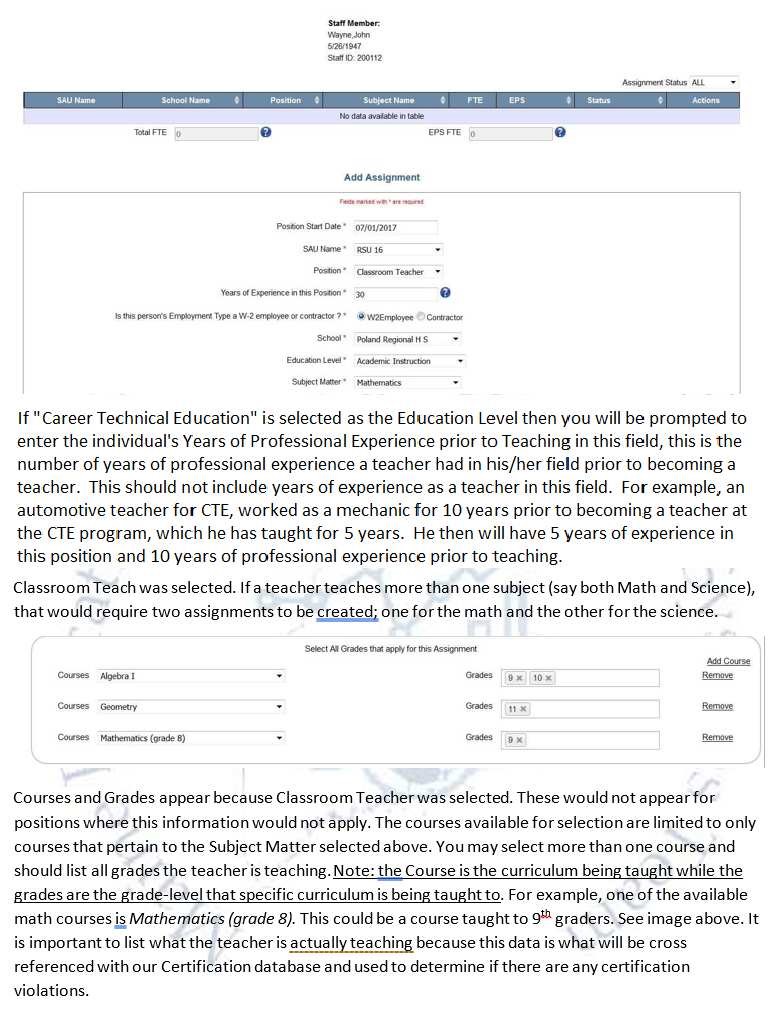 Creating an Ed Tech that is split between two programs (one EPS, one not)?   If a staff person’s salary is partially paid for with public funds, the assignment must be split and entered as two assignments; one for the public funds and one for the non-public funds. It is possible that depending on what is selected, one of the assignments counts for EPS while the other does not.   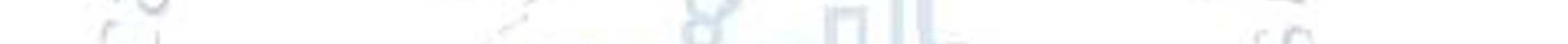 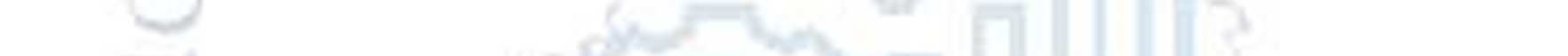 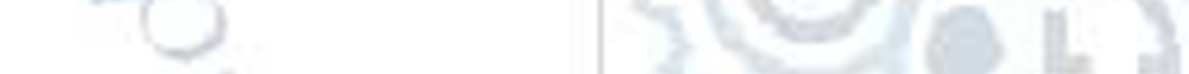 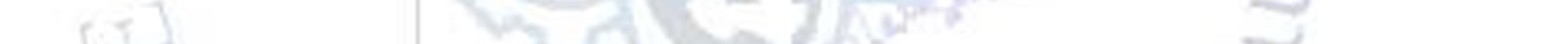 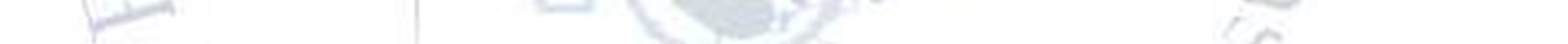 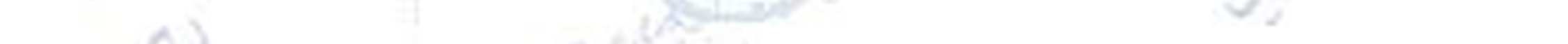 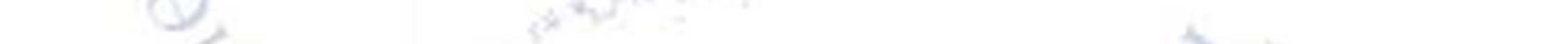 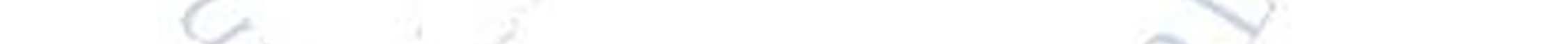 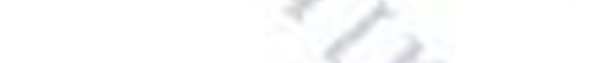 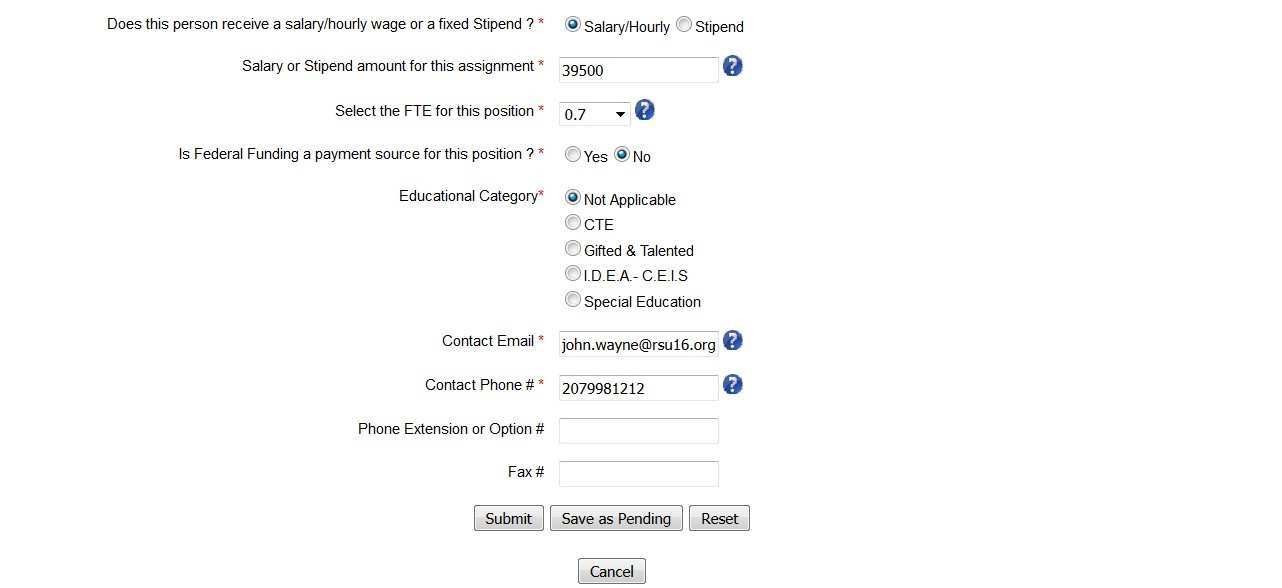 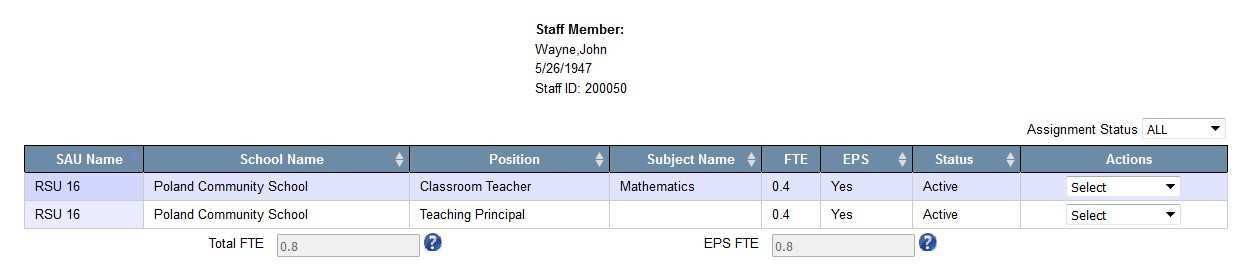 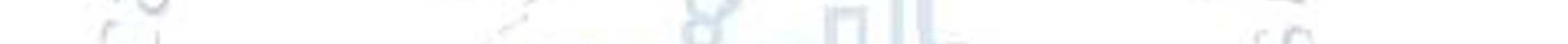 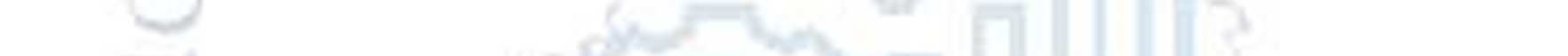 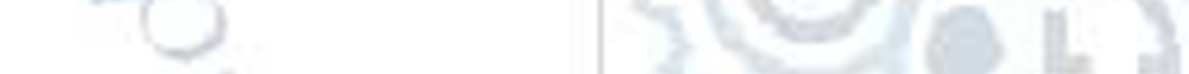 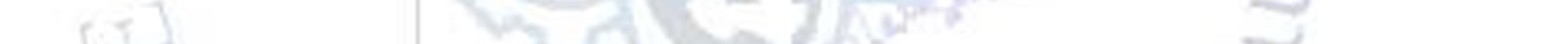 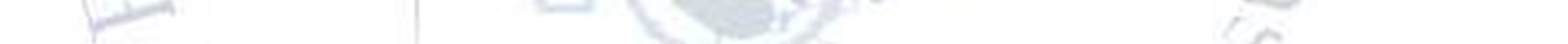 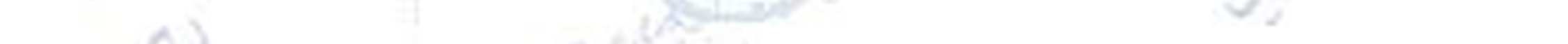 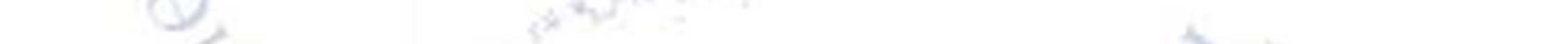 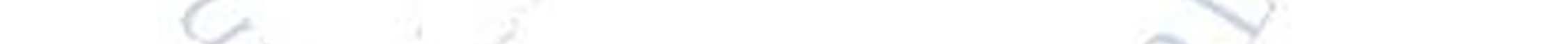 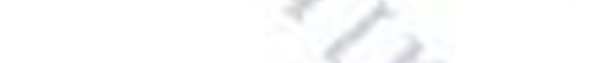 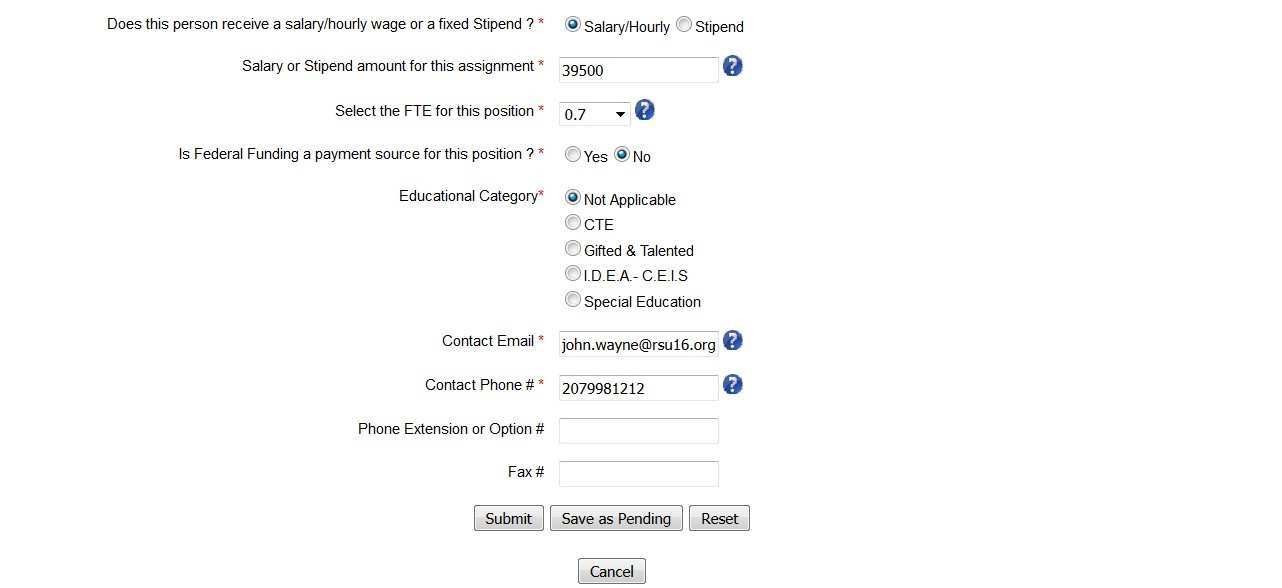 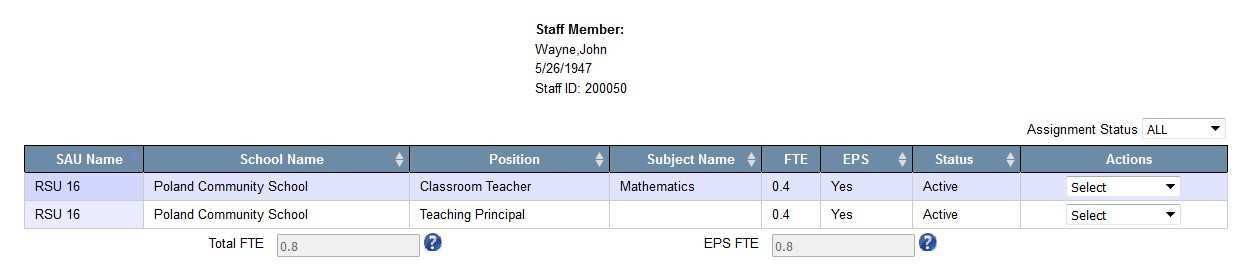 Note that once you select the school, additional information appears displaying all current Classroom Teachers in the school which you selected. You must select a name from this list in order to continue. This one-to-one relationship will continue until the teacher that went on leave returns. It is permissible to create more than one Long Term Sub position for each Classroom Teacher position going on a Leave of Absence as long as the cumulative totals of the EPS FTE for the Long-Term subs do not exceed the EPS FTE of the Classroom Teacher. The remainder of the assignment must be completed, and the record submitted. By entering the Long-Term Substitute before the Classroom Teacher, it will automatically put the Classroom Teacher on leave by saving the Long-Term Sub assignment.   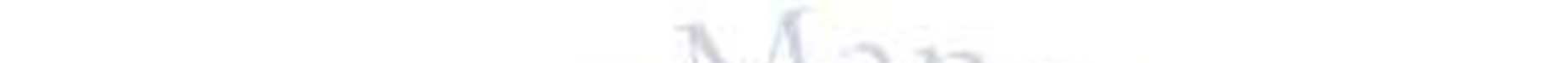 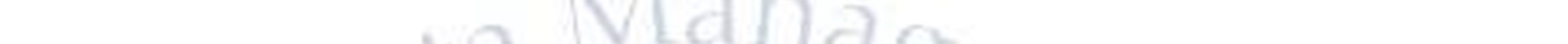 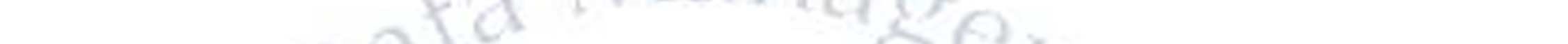 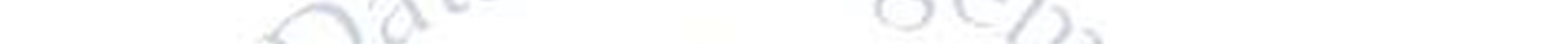 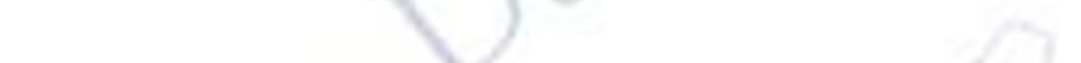 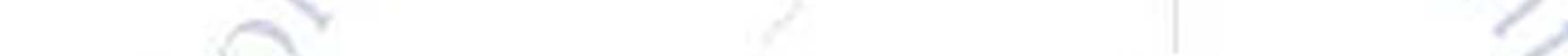 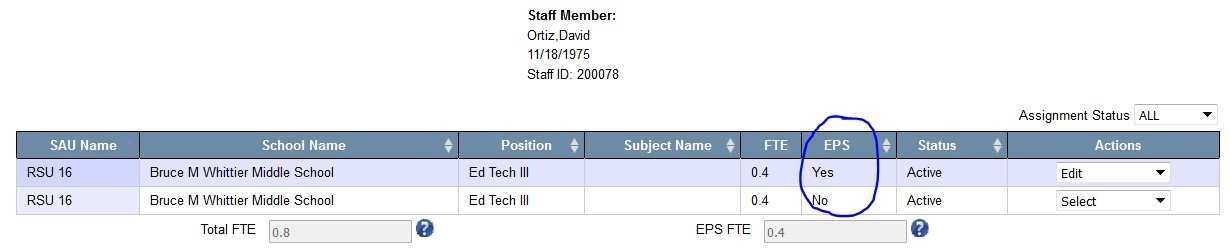 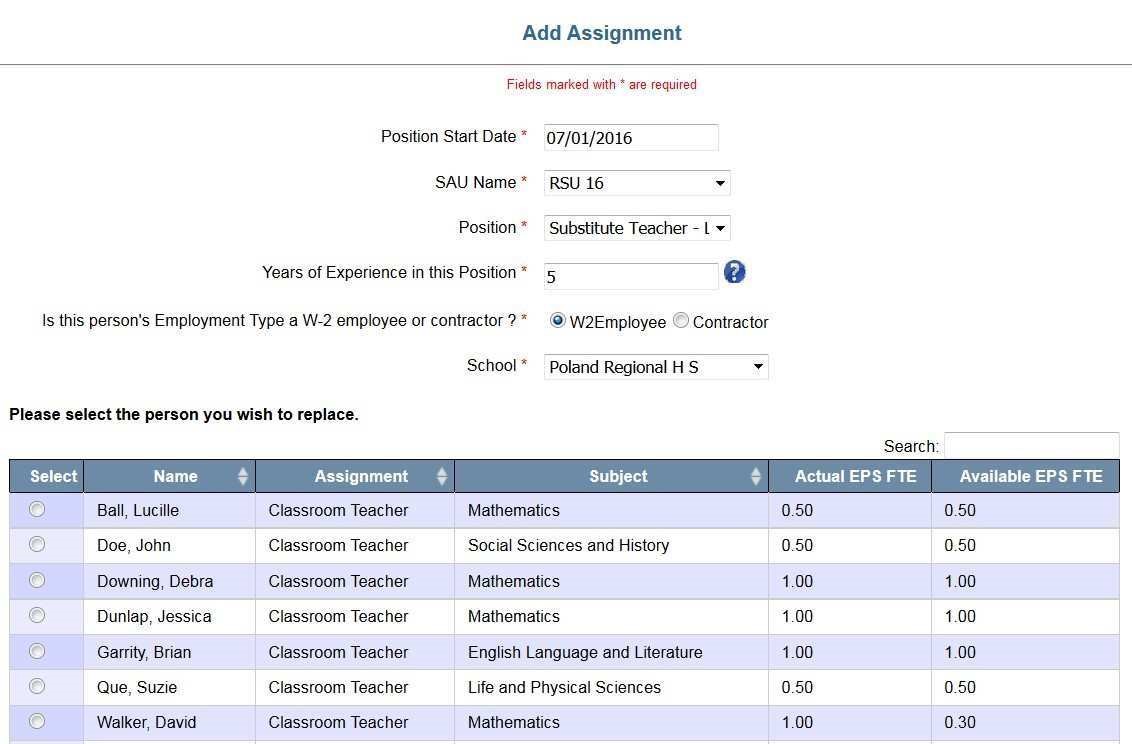 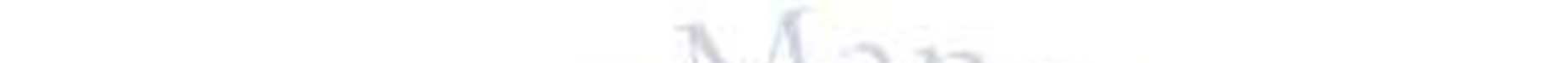 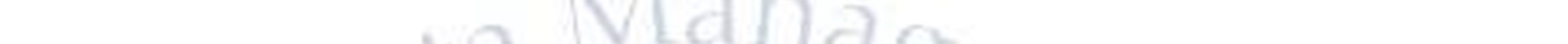 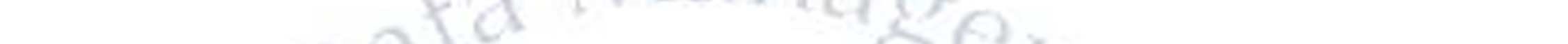 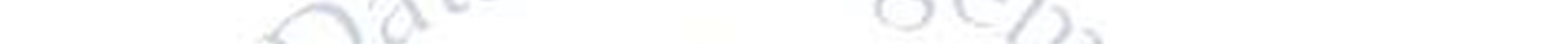 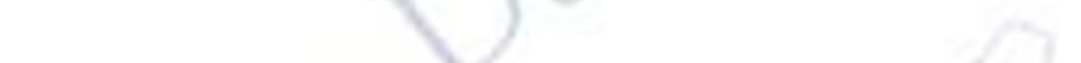 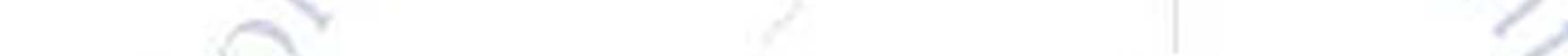 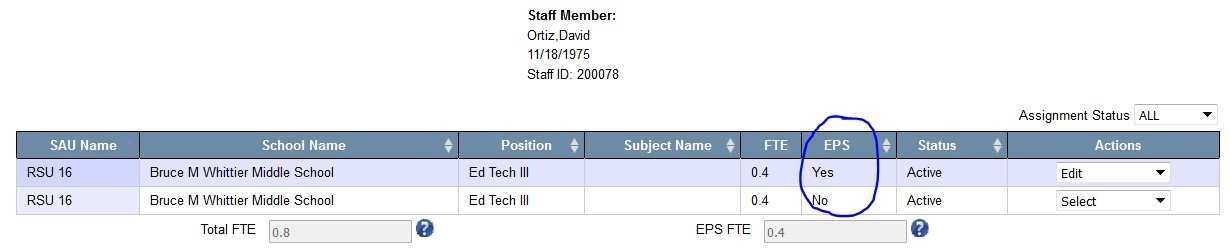 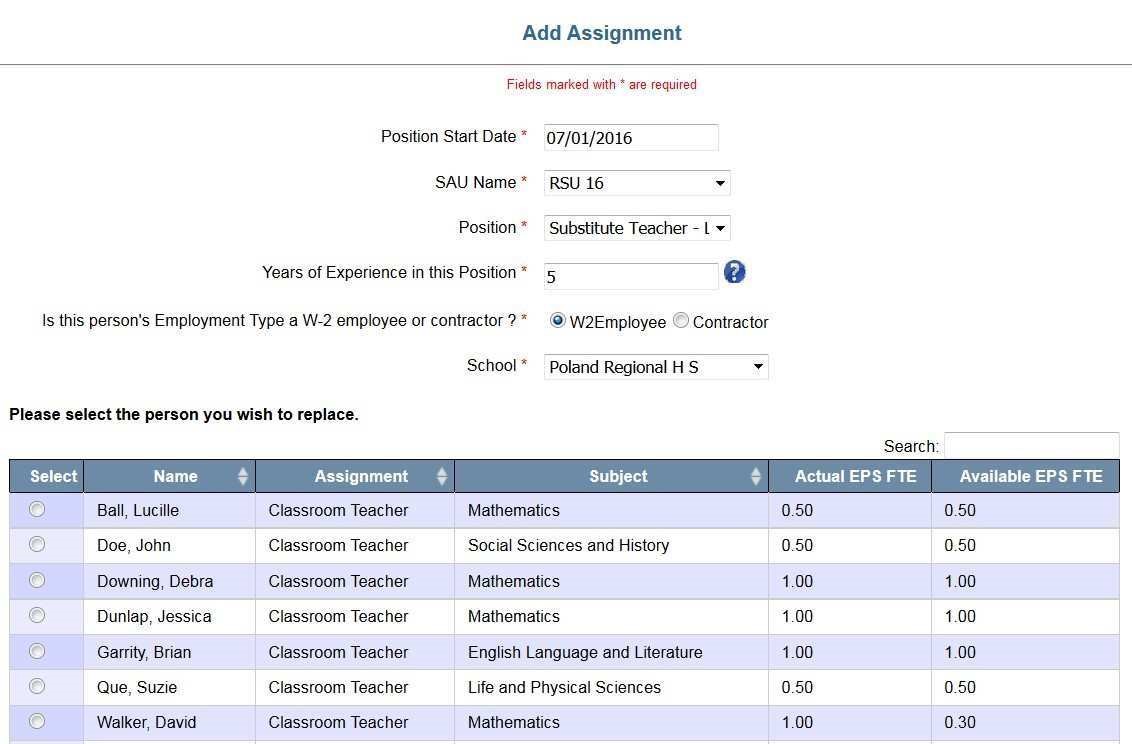 You may also put a person on leave without actually replacing them with a Long-Term Substitute. Find the teaching assignment in question then from the Actions menu, select “Leave of Absence”   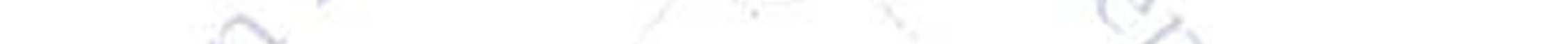 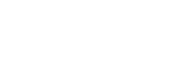 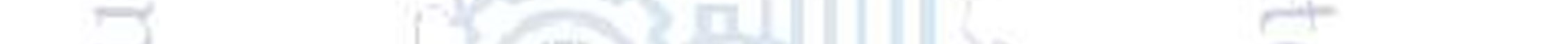 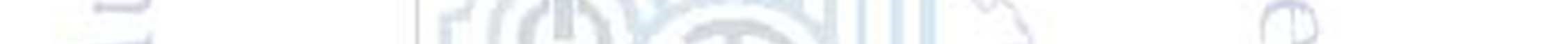 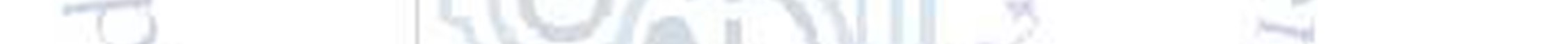 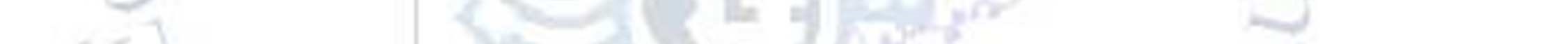 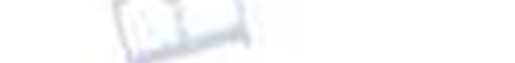 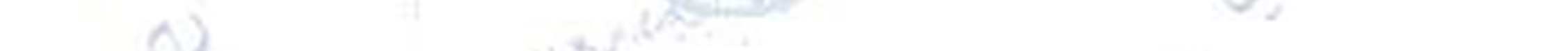 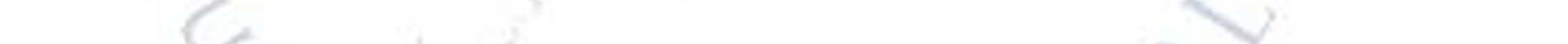 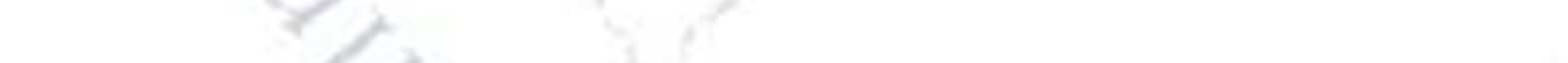 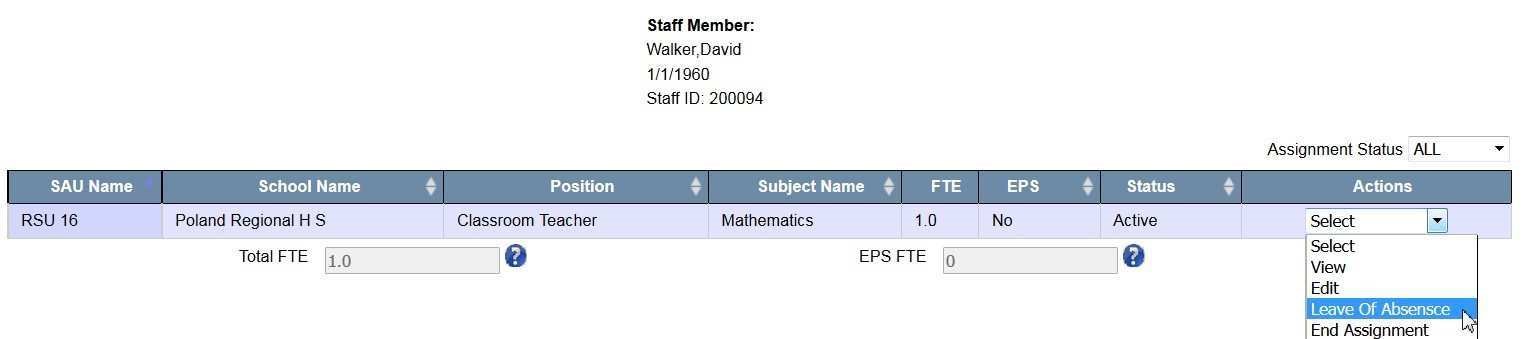 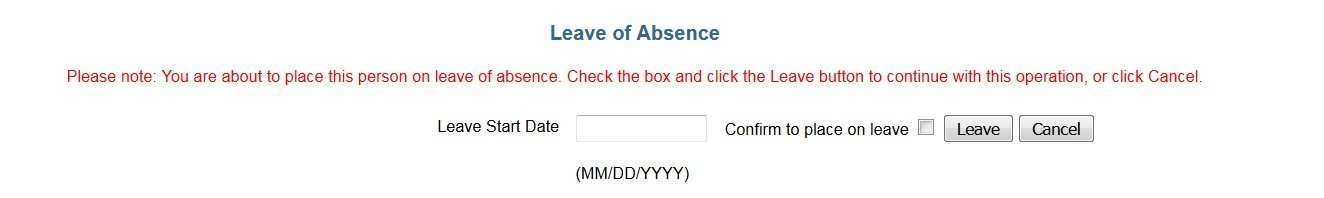 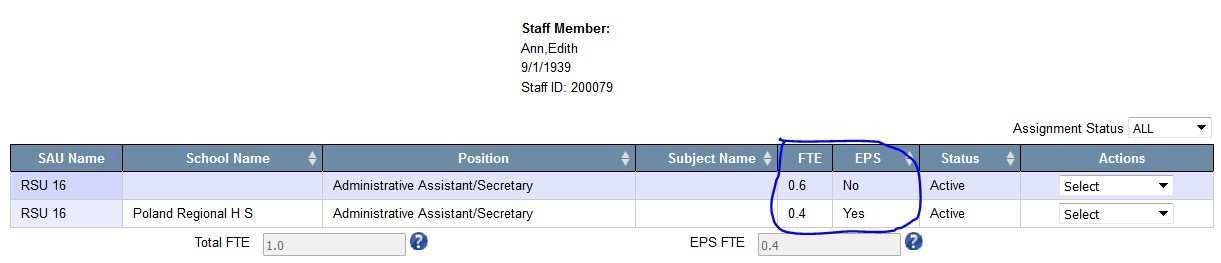 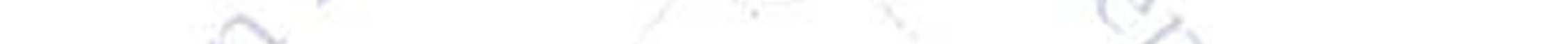 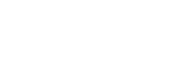 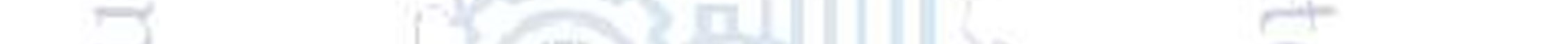 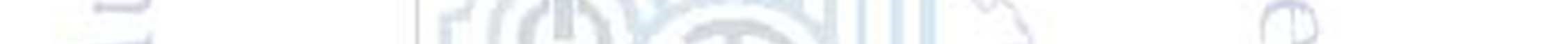 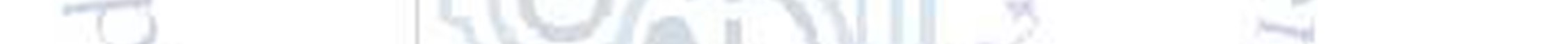 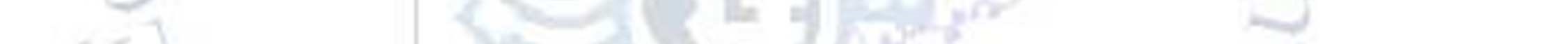 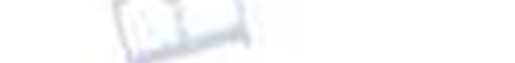 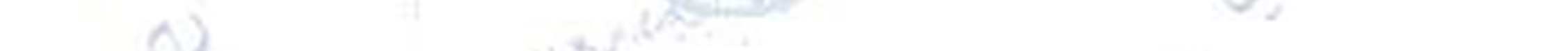 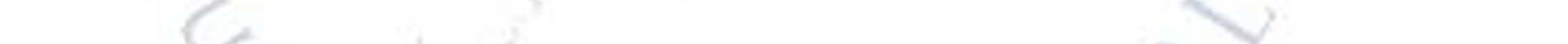 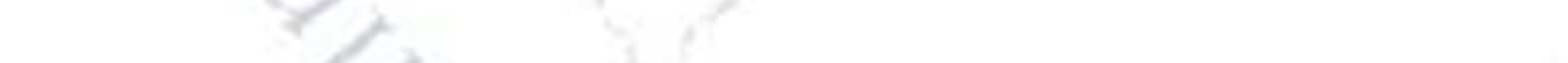 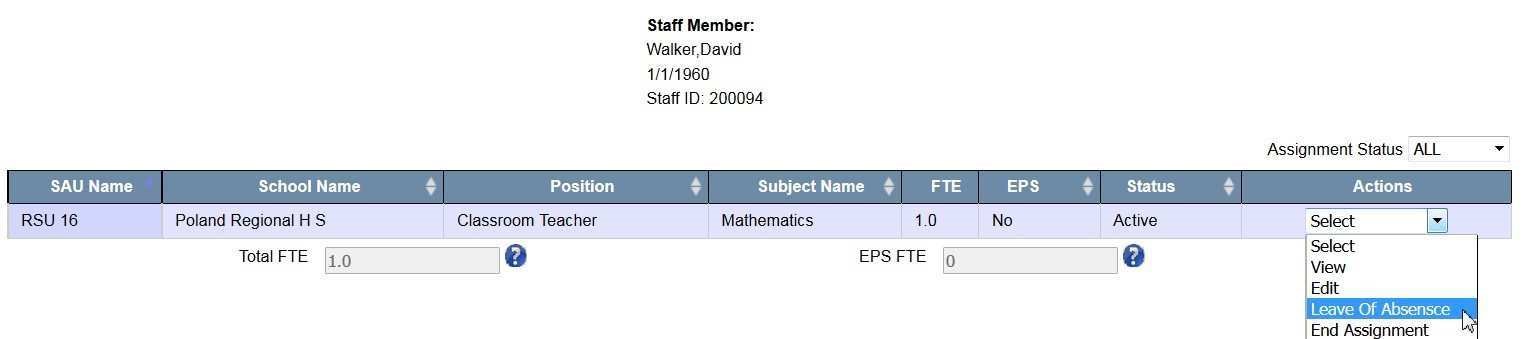 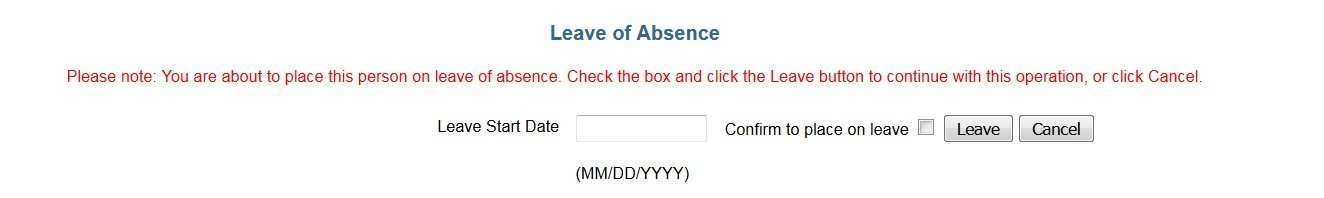 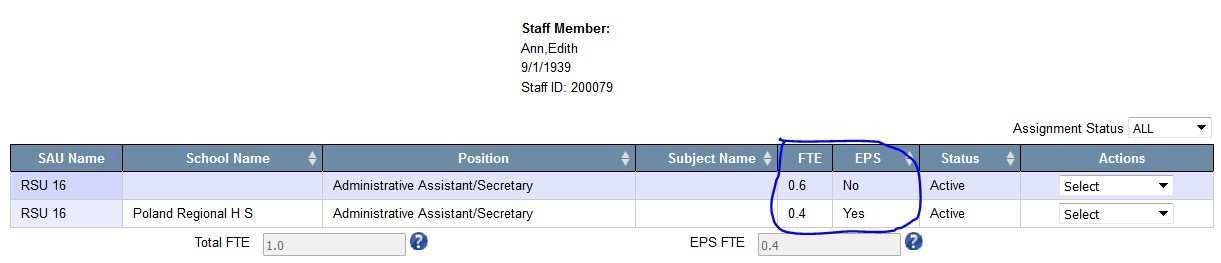 Creating a CTE Teacher?   A CTE Teacher can be created at both CTE Regions and CTE Schools. The example below displays how a CTE Teacher might be entered. Education Level must be Career Technical Education. Subject Matter and Course options will be limited to the subject clusters and courses the school has been approved for.  Grades will be filtered to what your selected school is approved for.   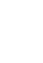 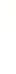 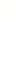 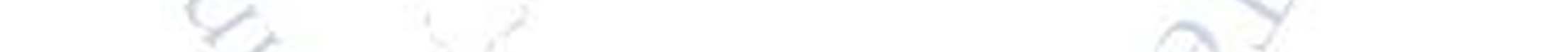 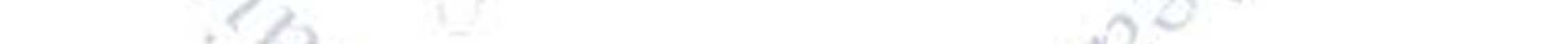 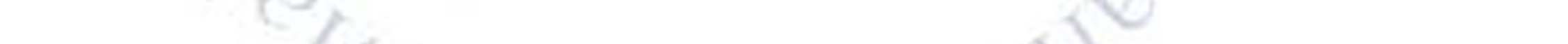 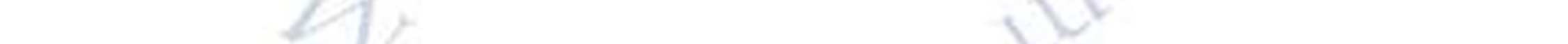 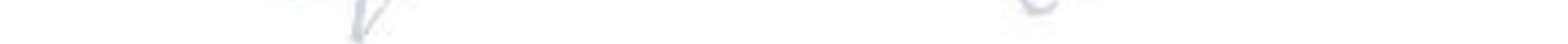 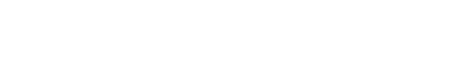 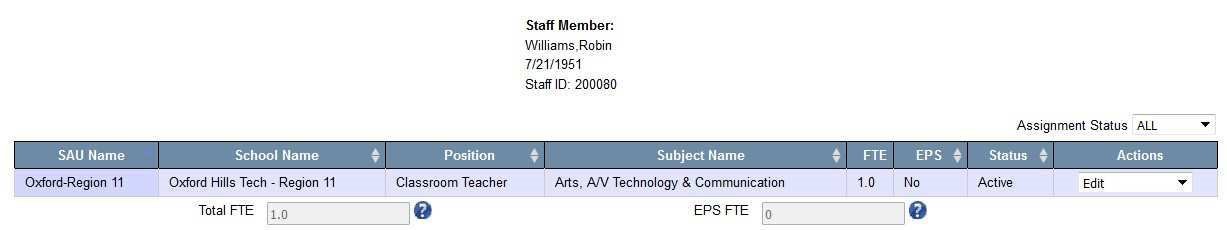 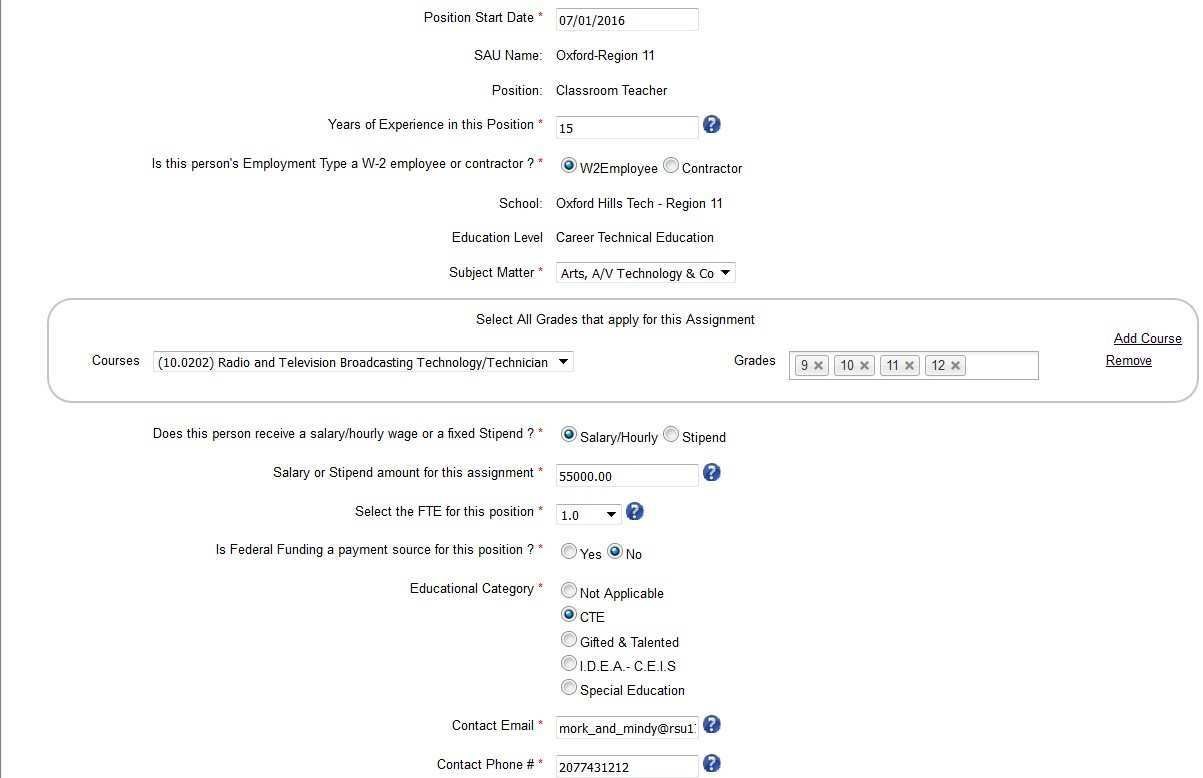 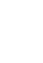 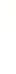 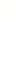 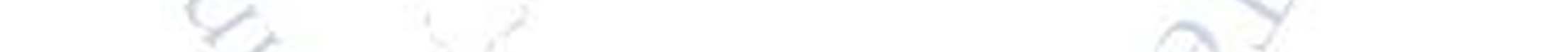 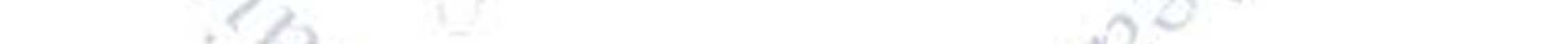 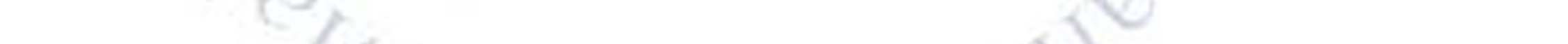 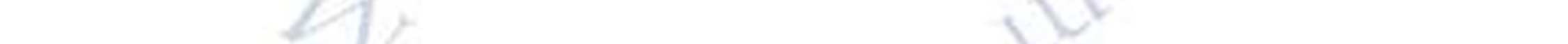 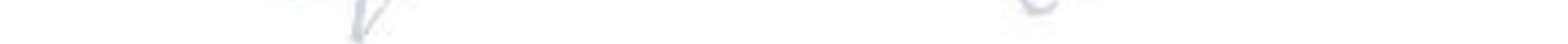 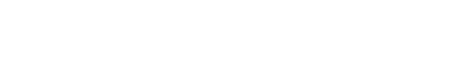 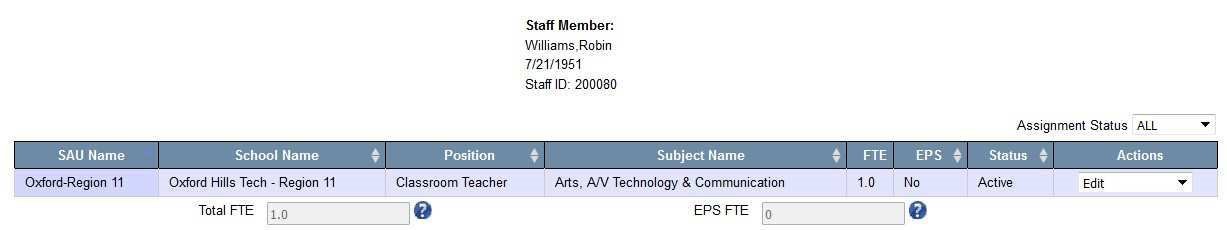 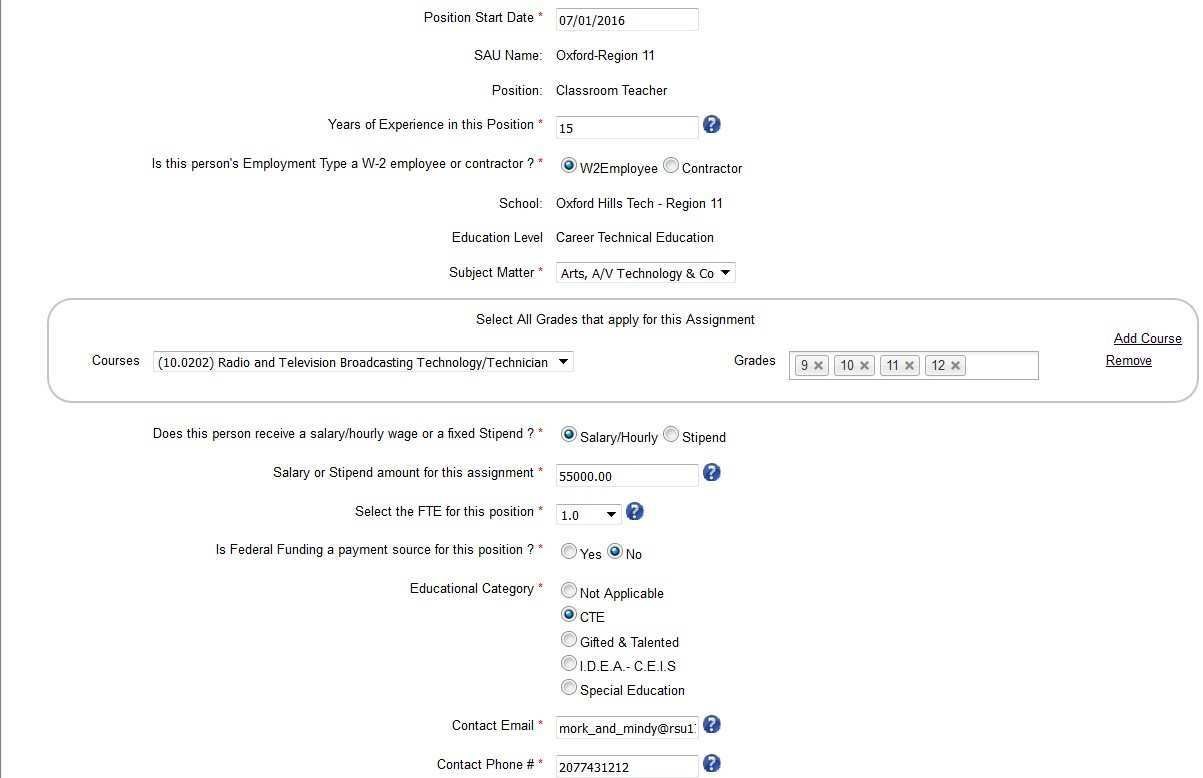 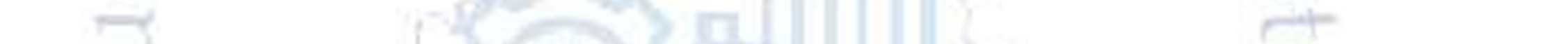 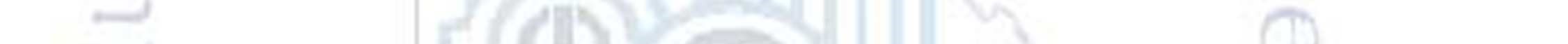 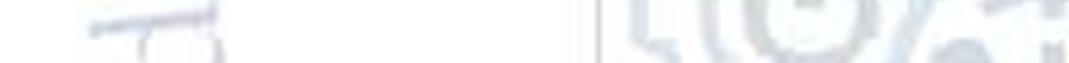 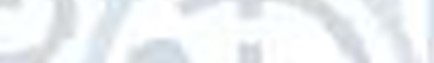 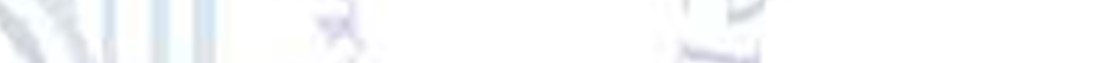 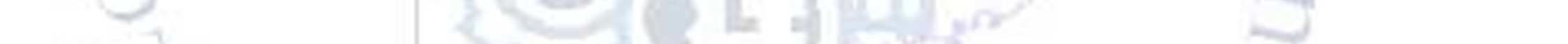 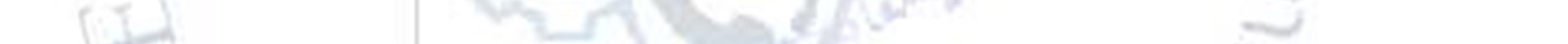 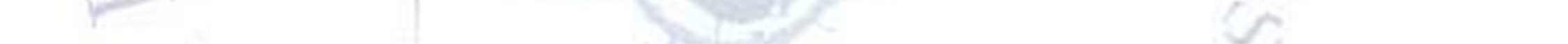 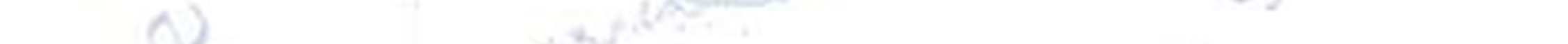 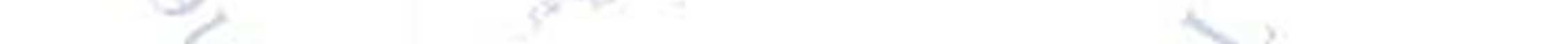 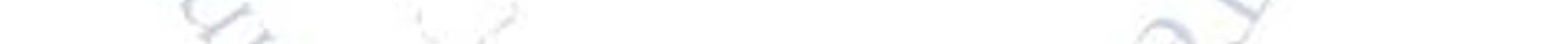 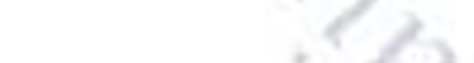 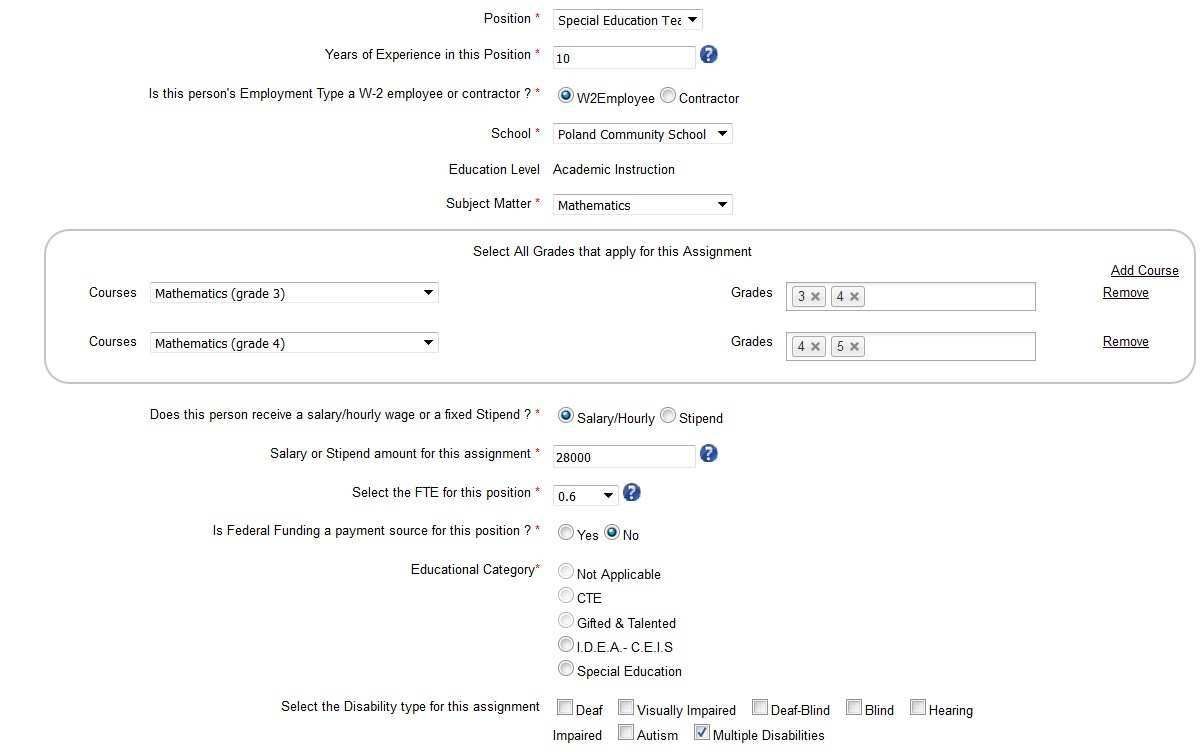 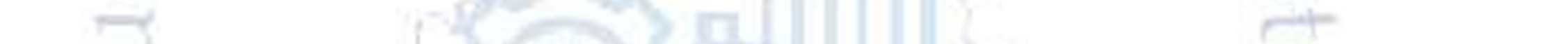 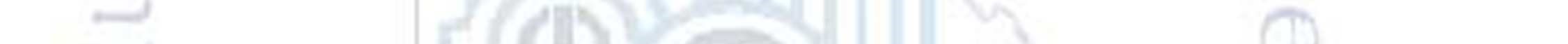 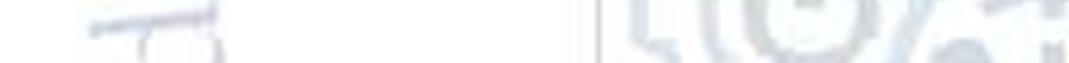 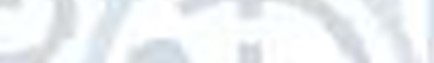 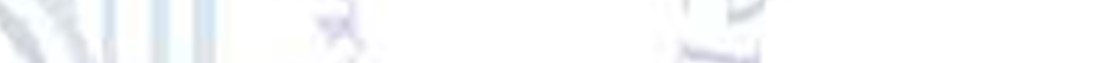 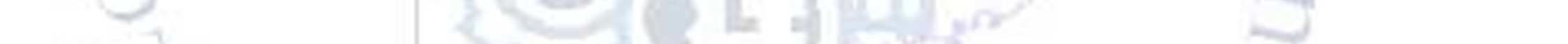 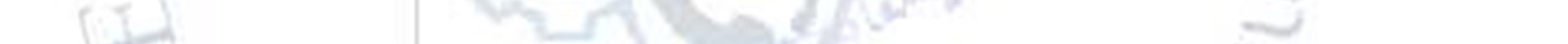 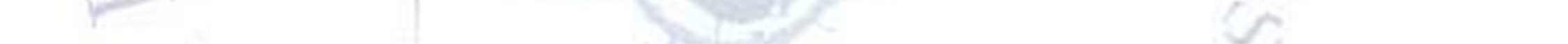 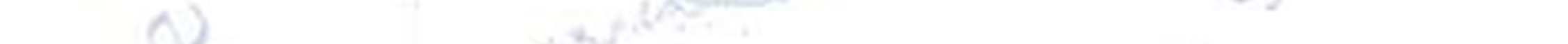 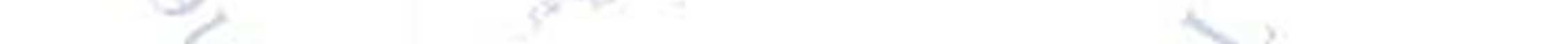 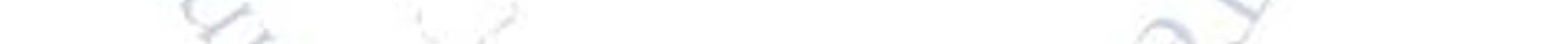 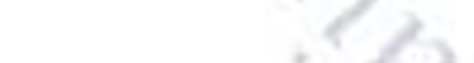 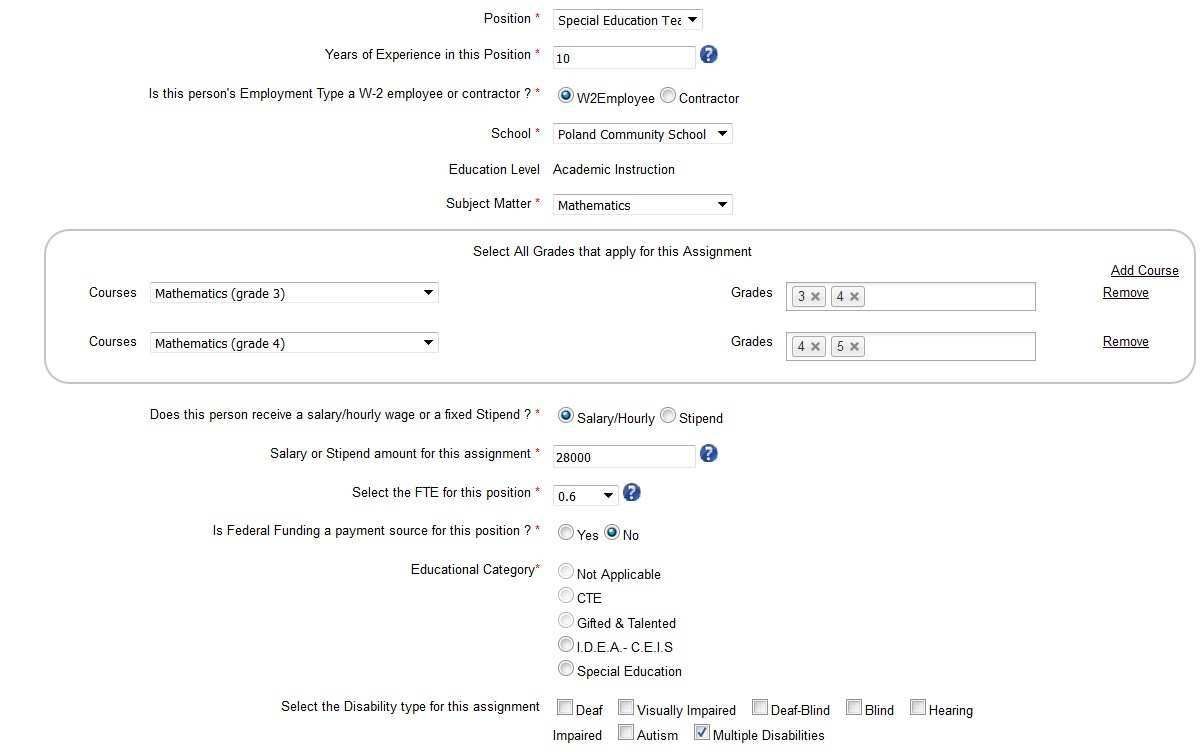 Gifted and Talented Teacher example:   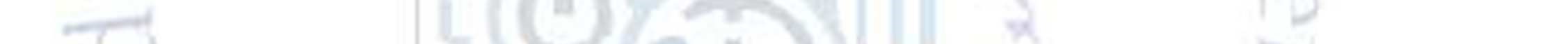 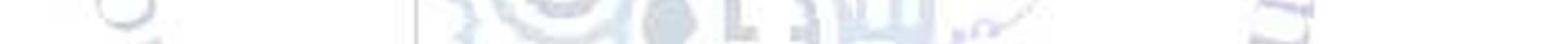 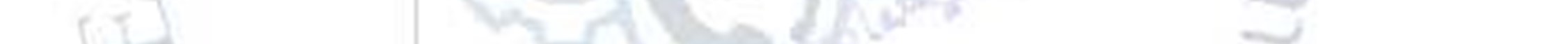 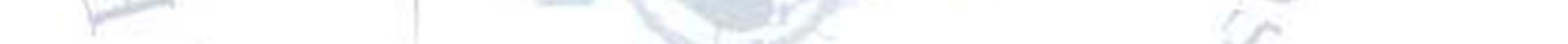 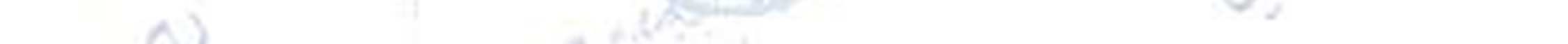 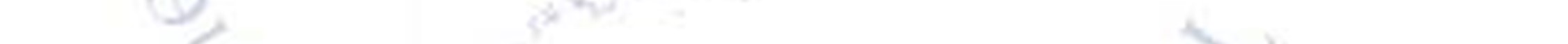 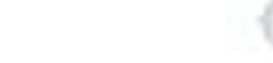 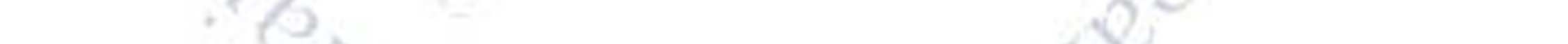 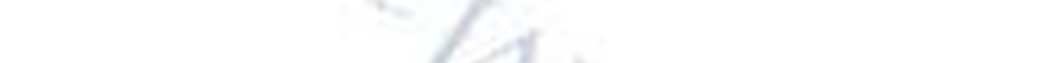 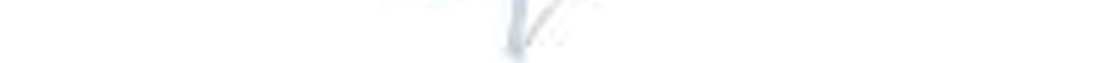 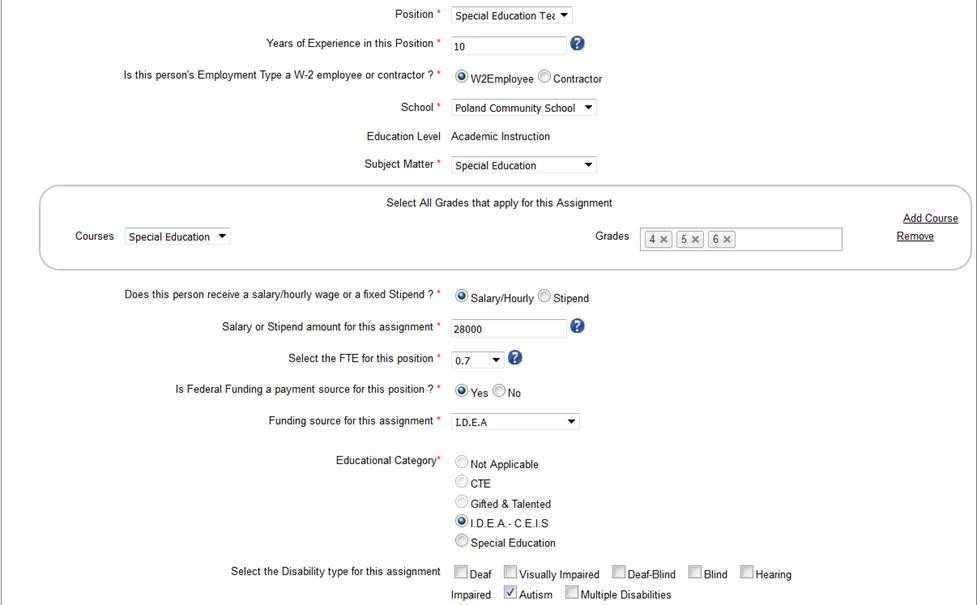 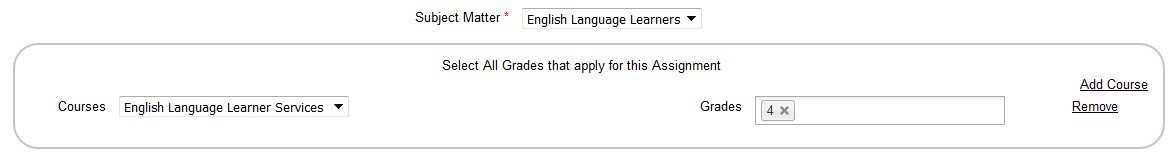 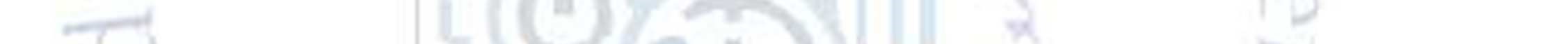 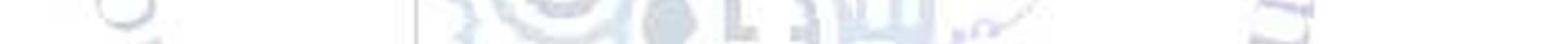 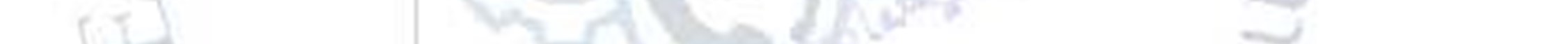 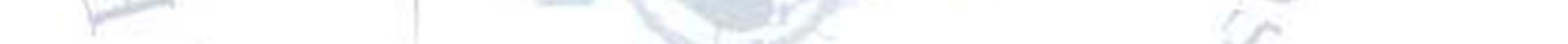 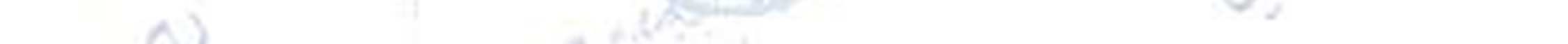 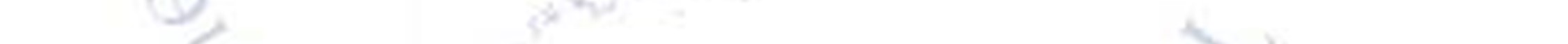 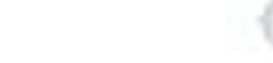 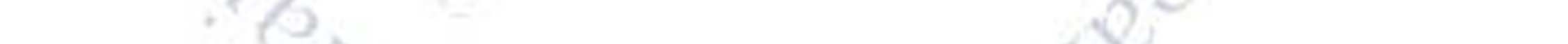 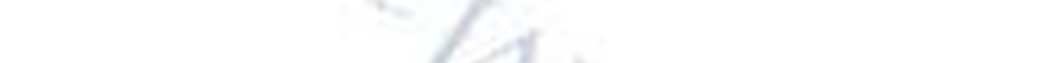 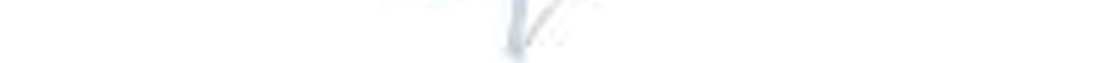 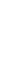 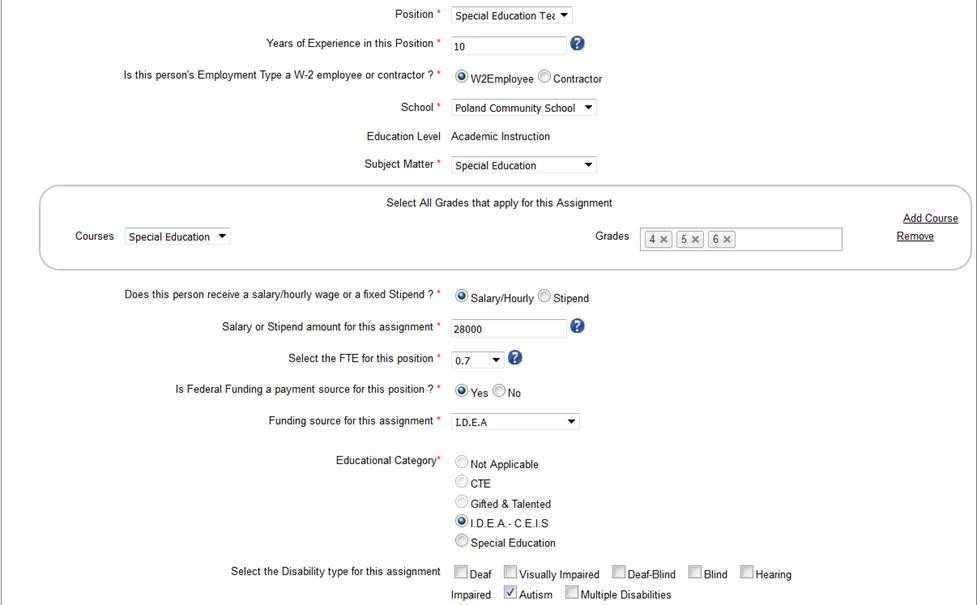 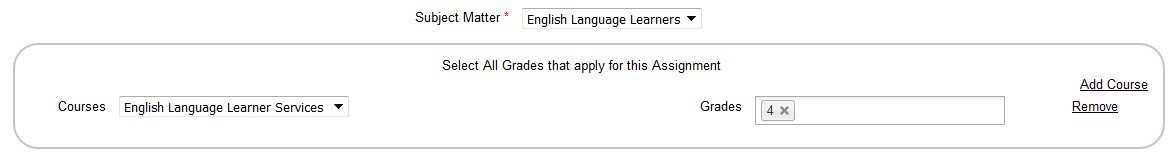 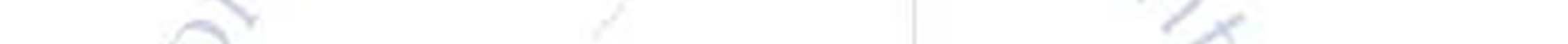 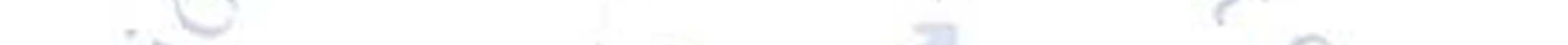 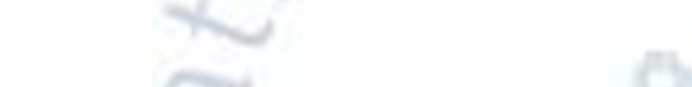 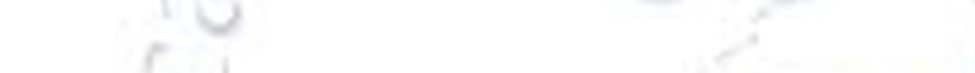 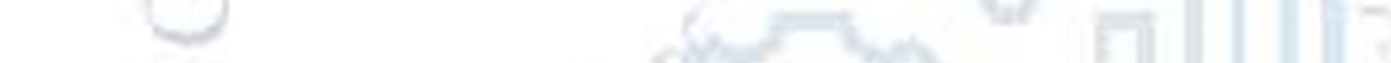 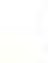 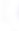 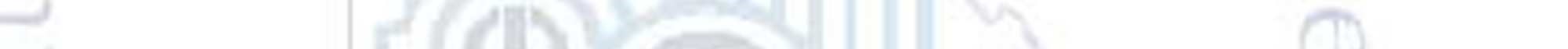 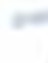 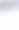 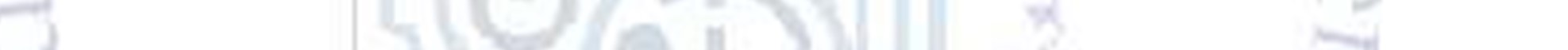 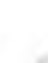 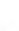 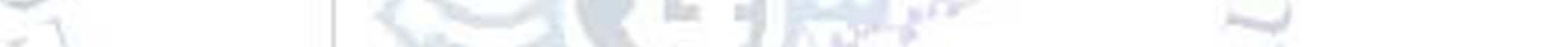 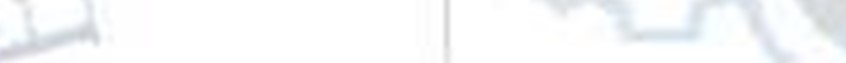 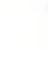 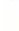 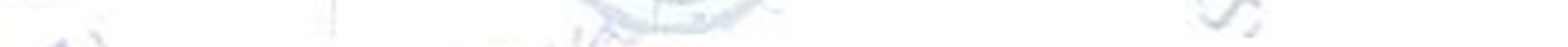 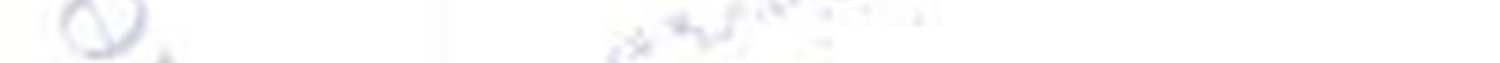 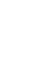 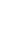 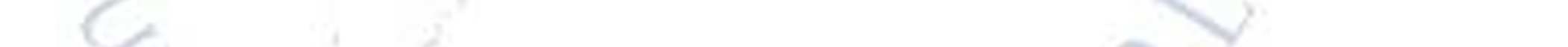 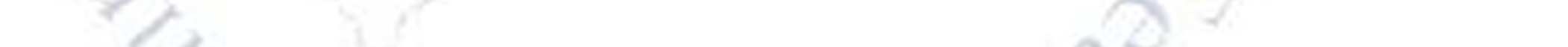 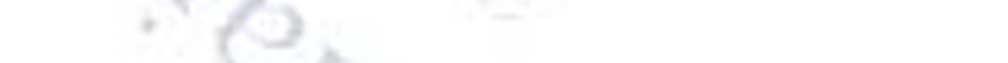 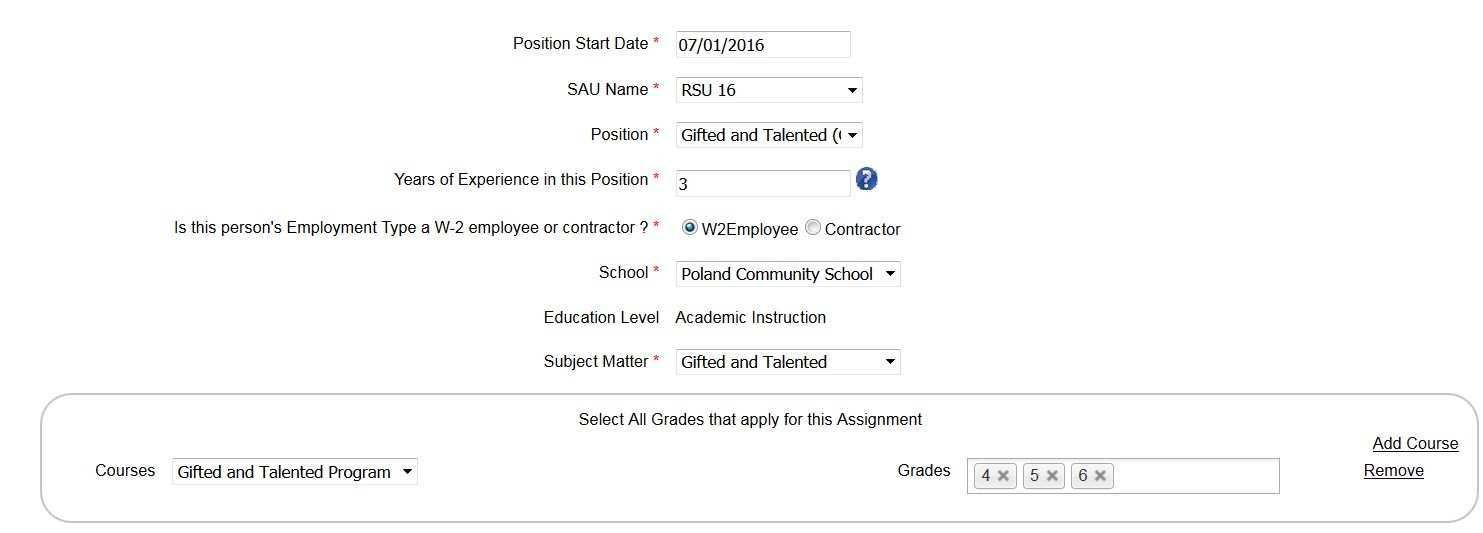 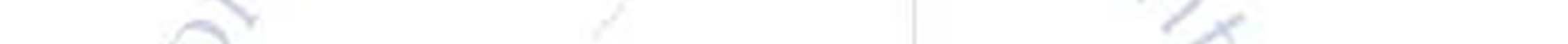 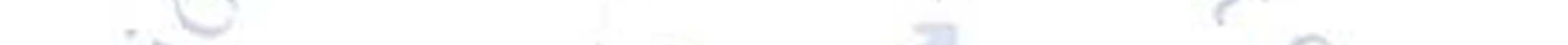 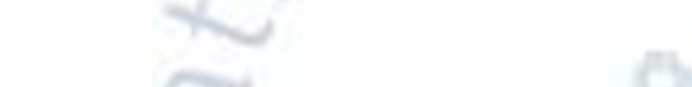 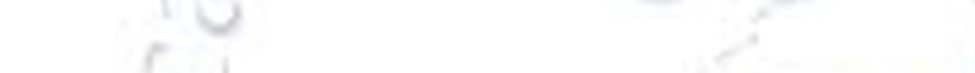 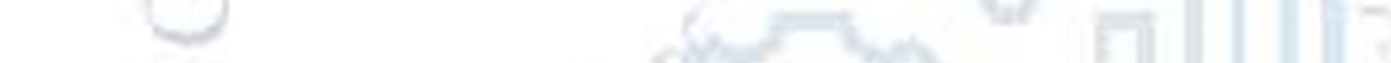 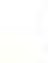 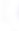 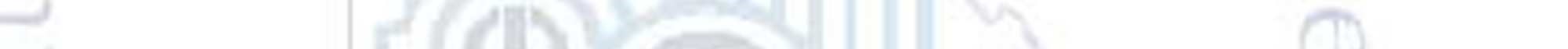 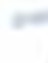 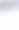 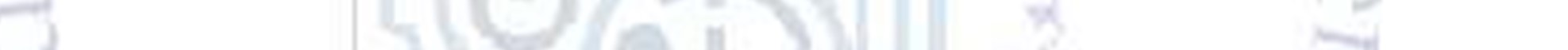 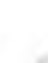 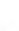 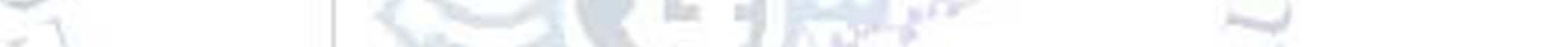 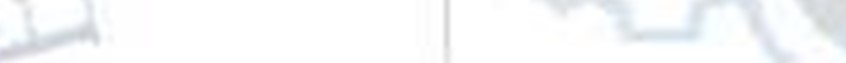 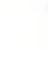 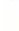 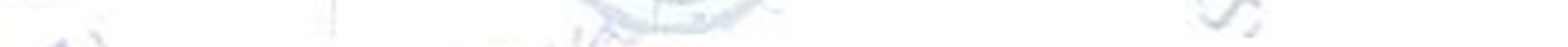 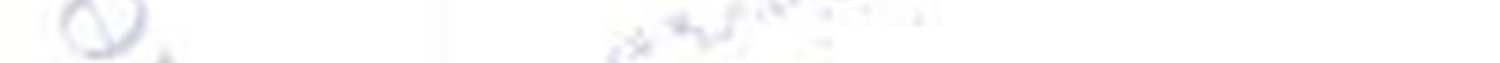 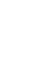 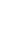 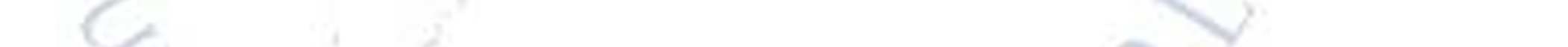 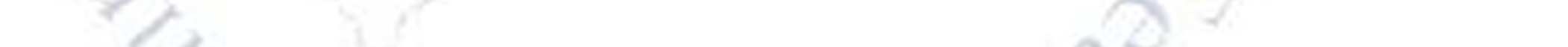 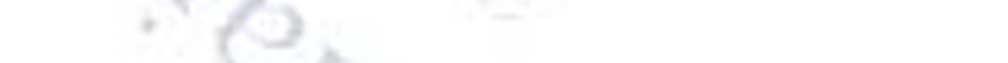 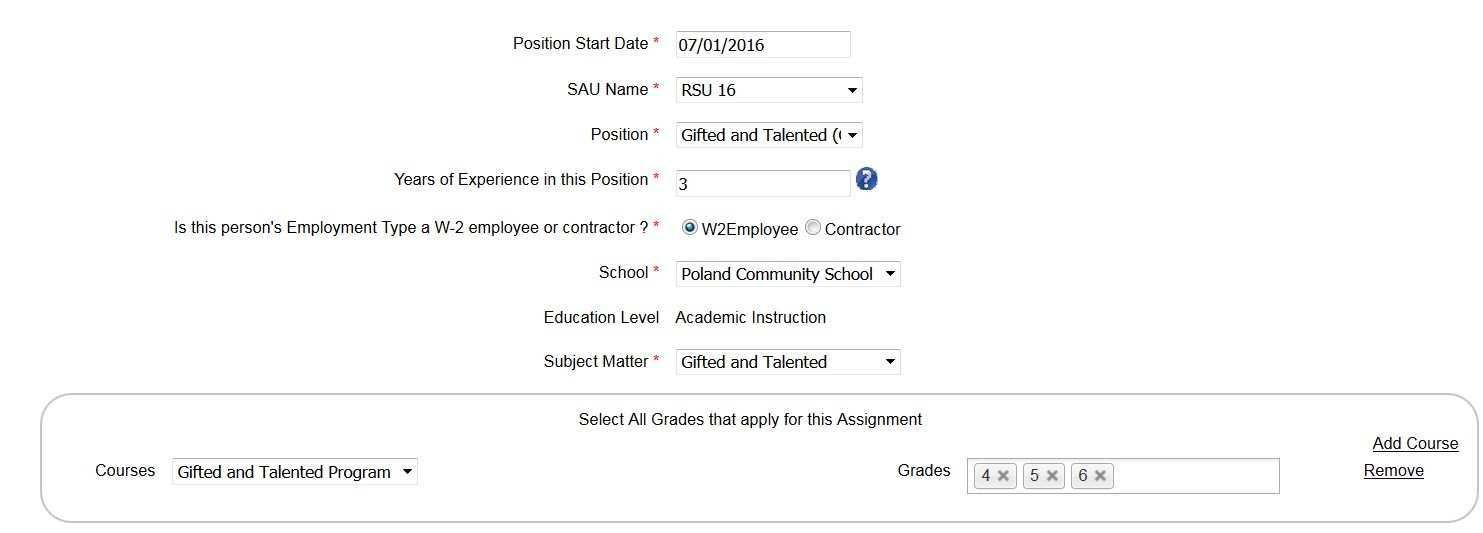 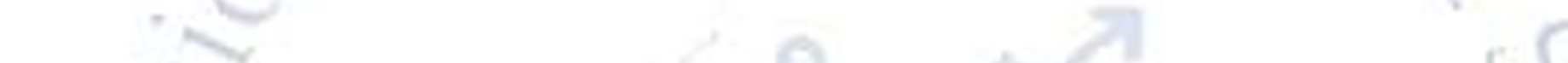 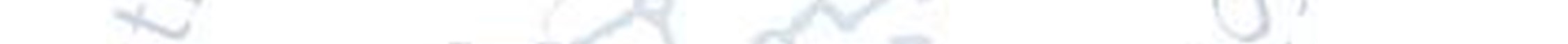 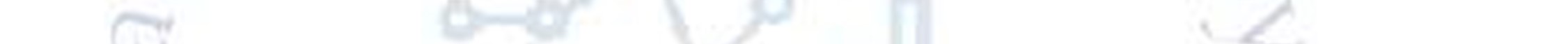 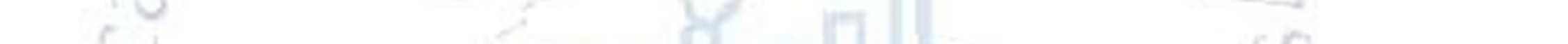 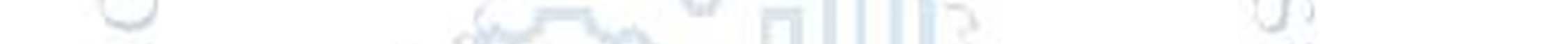 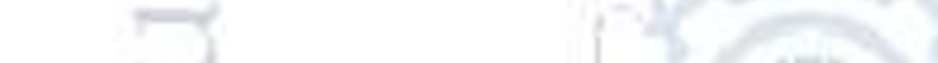 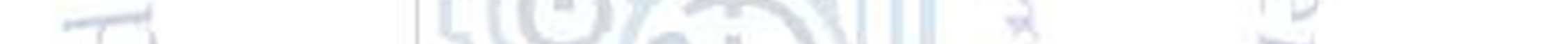 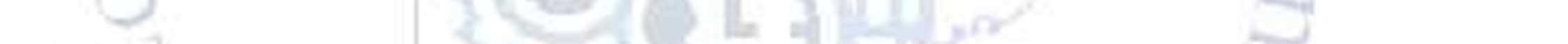 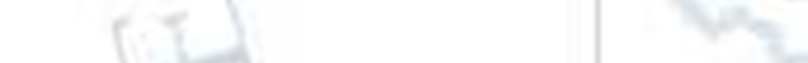 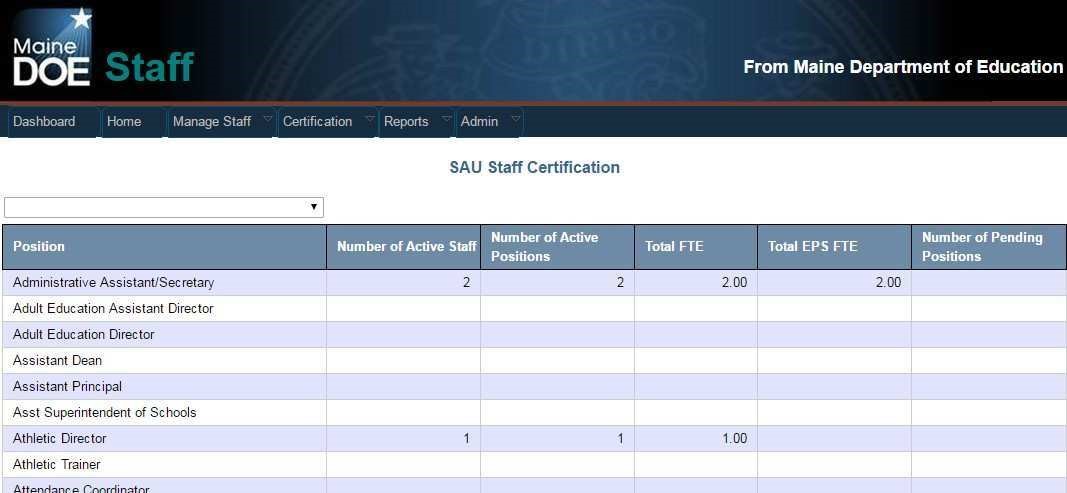 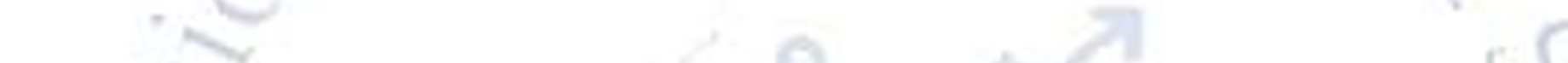 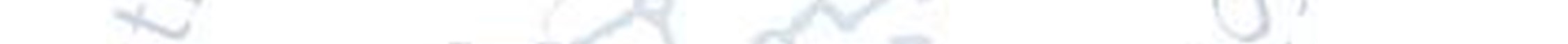 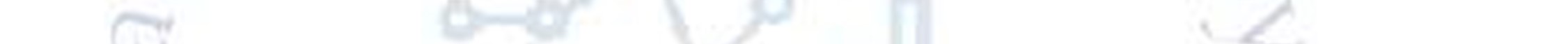 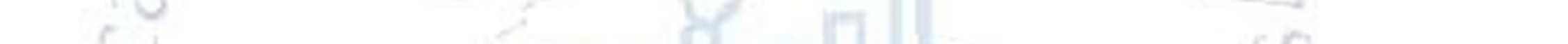 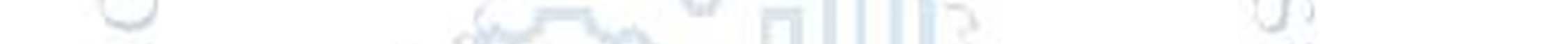 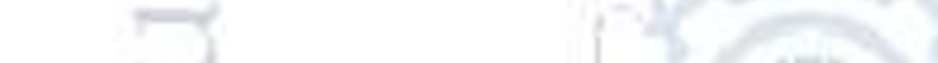 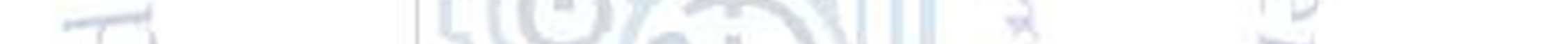 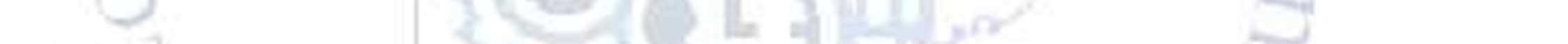 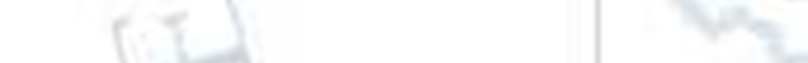 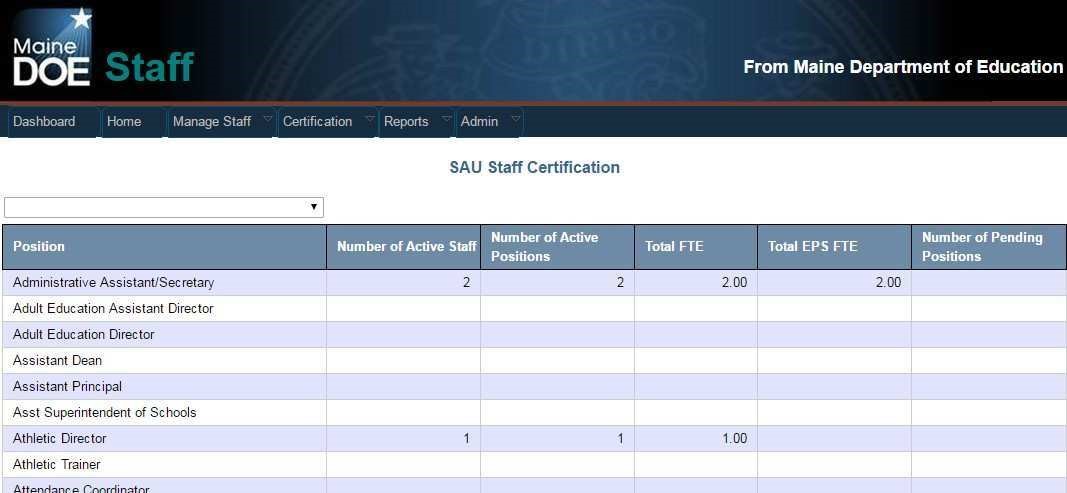 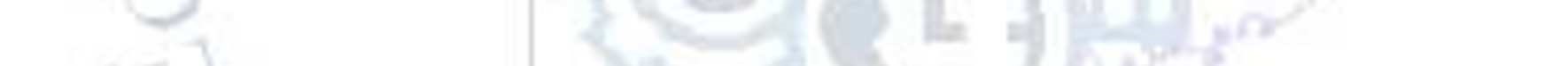 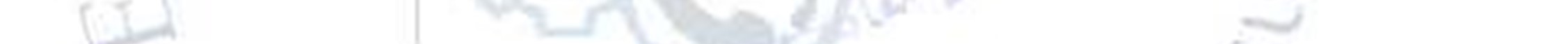 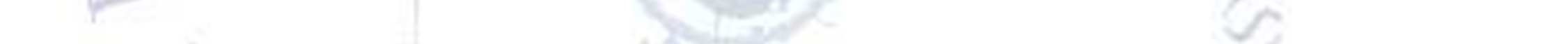 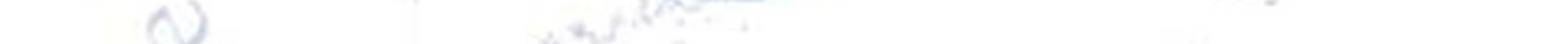 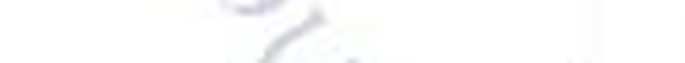 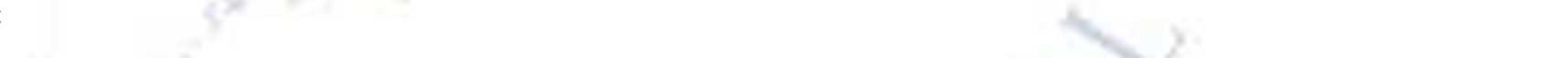 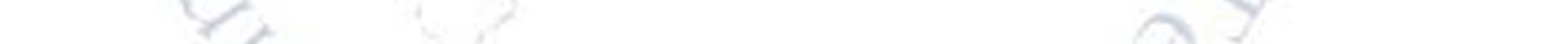 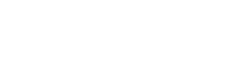 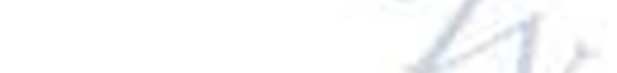 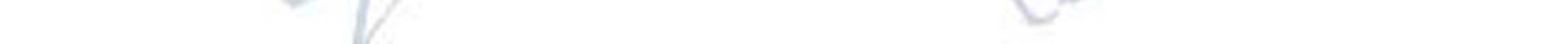 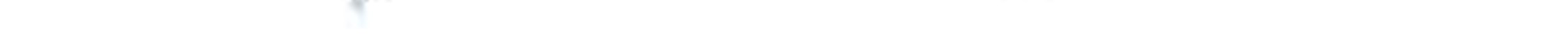 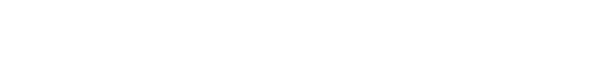 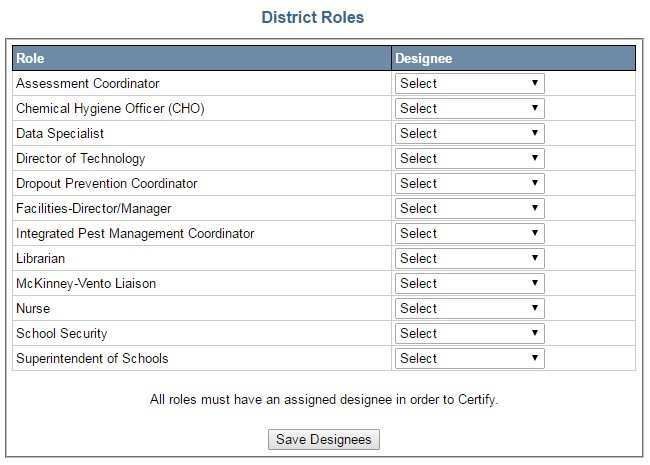 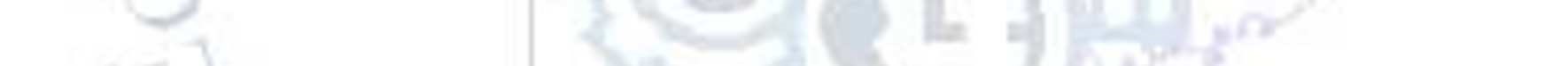 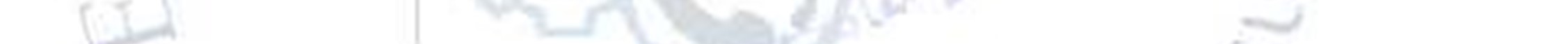 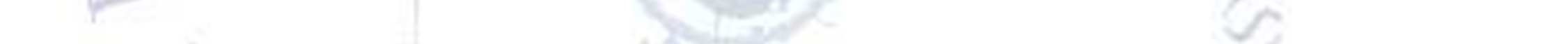 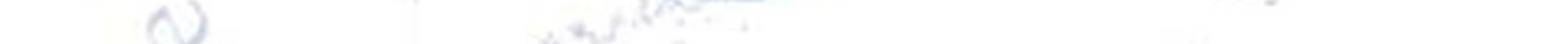 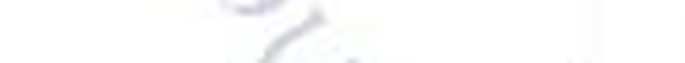 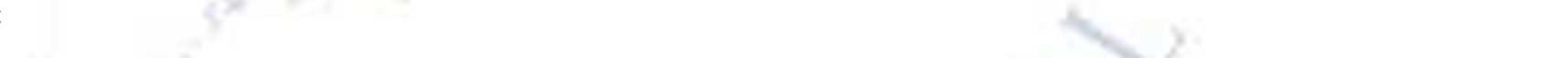 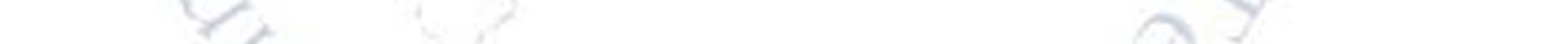 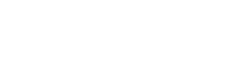 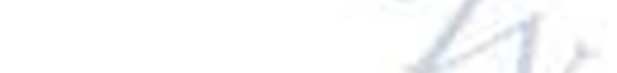 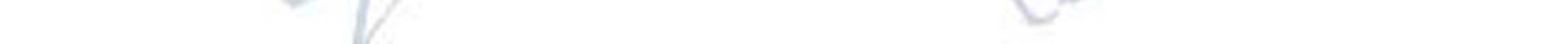 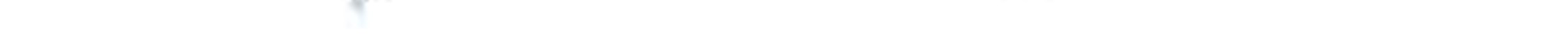 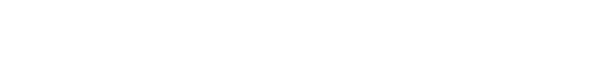 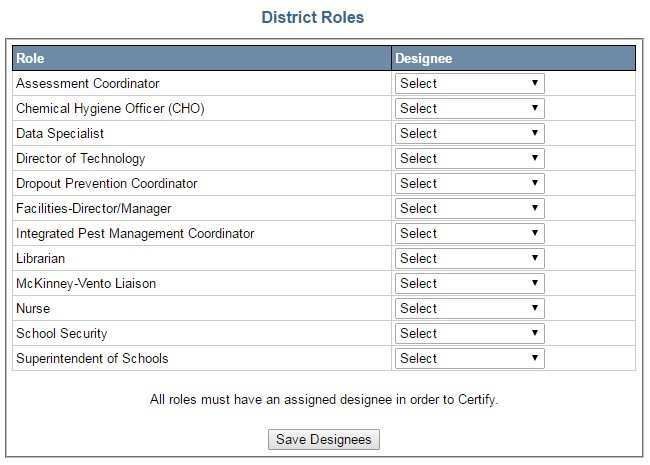 Select Organization – Fiscal Year (FY 21 Staff are in Fiscal Year 2020) – Position – click View Report.   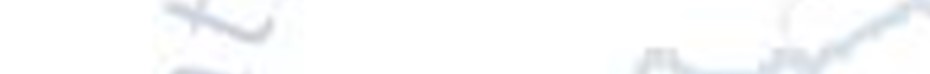 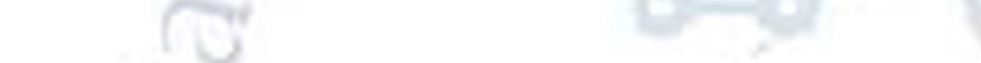 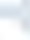 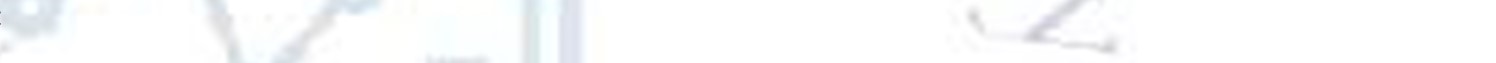 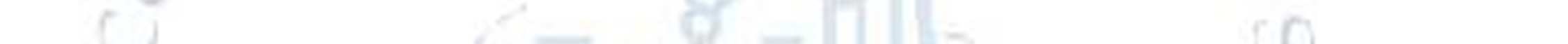 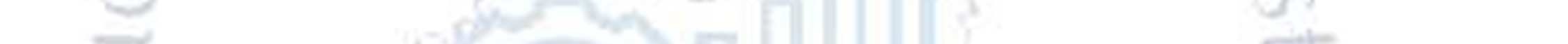 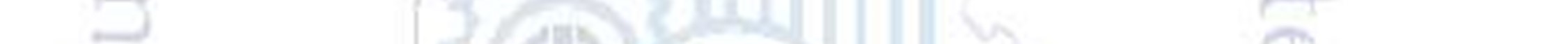 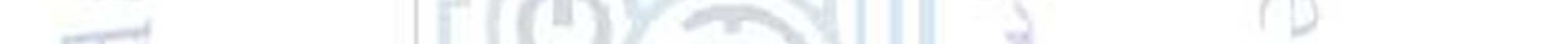 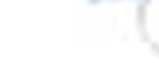 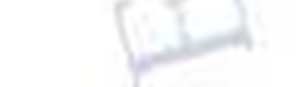 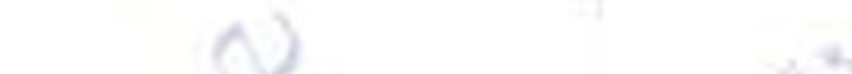 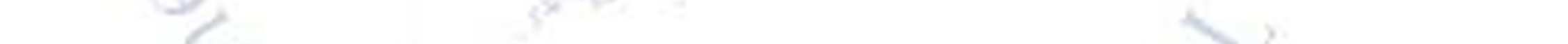 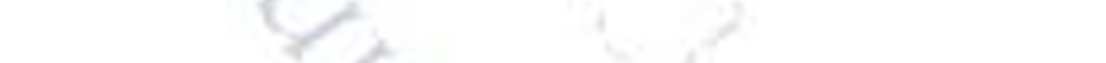 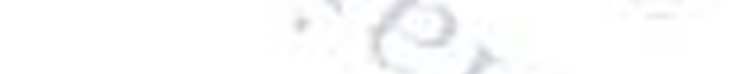 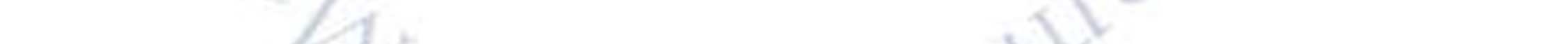 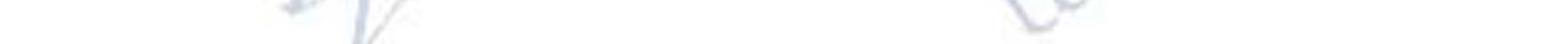 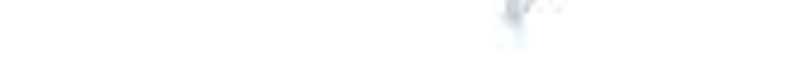 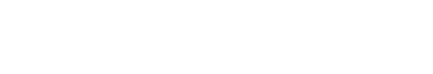 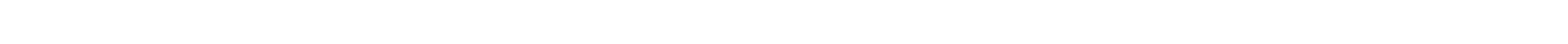 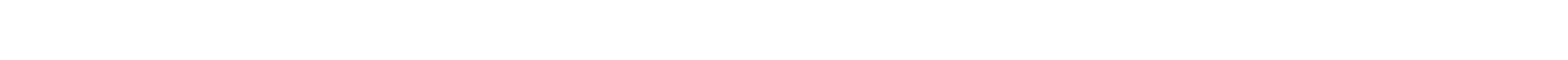 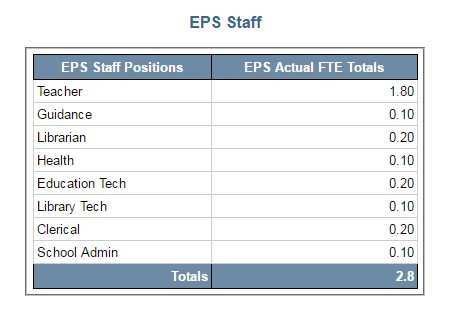 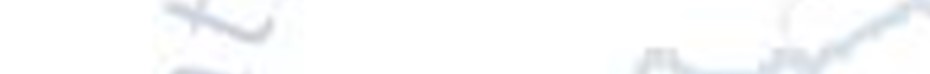 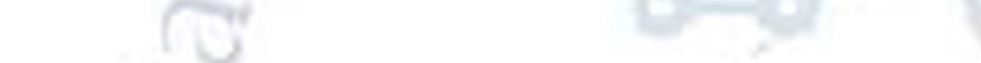 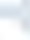 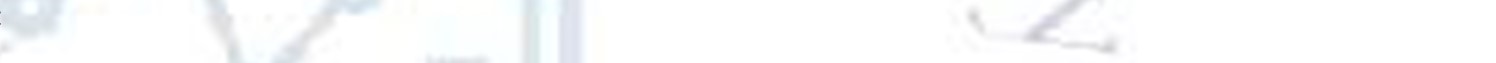 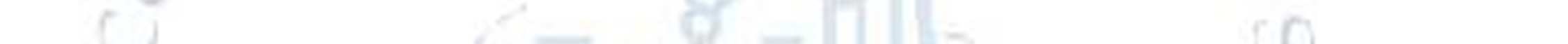 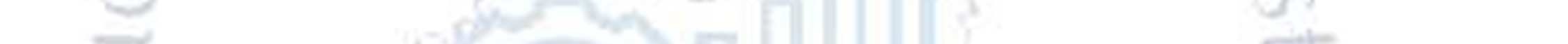 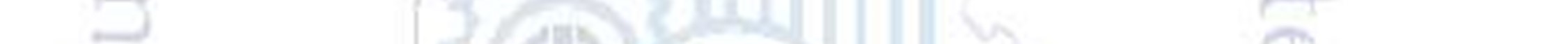 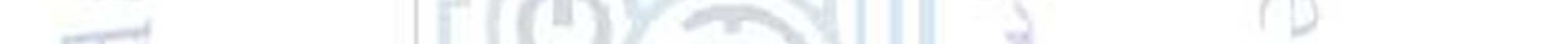 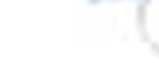 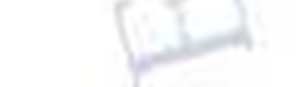 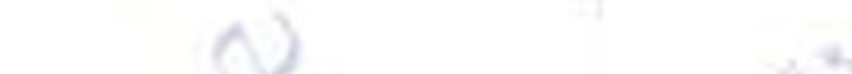 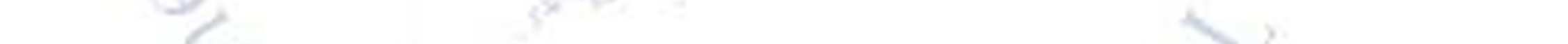 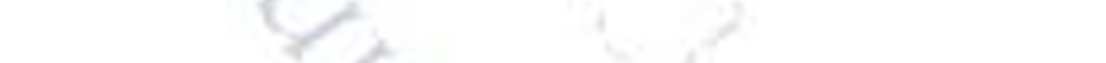 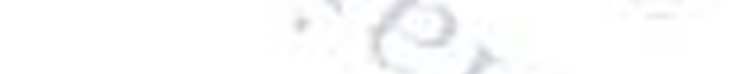 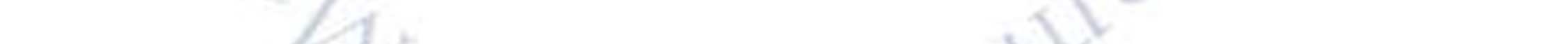 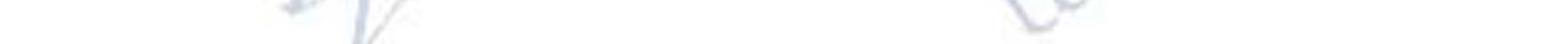 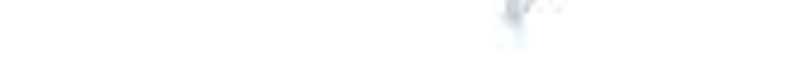 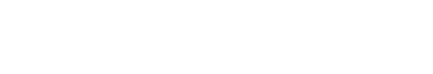 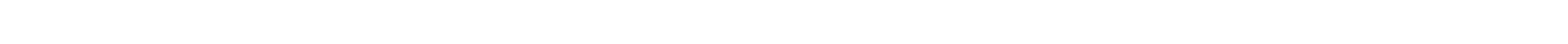 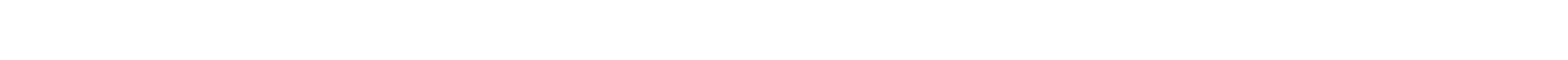 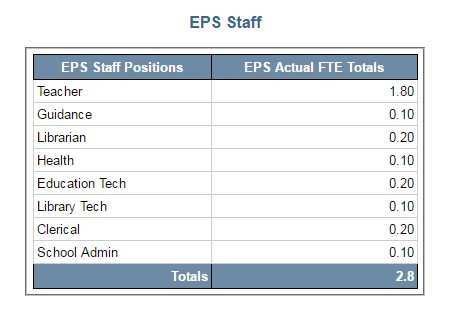 Individual Staff information as entered into NEO Staff by the SAU is reported.   Actual FTE for each Staff Position are entered into NEO staff by the SAU.   The Actual FTE for EPS Positions is not to exceed 1.0.   The ED 279 Actual FTE w Title I column is the FTE entered by the SAU for EPS positions held by a staff member – no staff member can work more than 1.0 FTE for EPS positions.   The ED 279 Actual FTE w/out Title I column excludes the FTE amount if the staff member is identified as Title I staff – this is for information purposes only.   Title I column – Indicates the staff member is paid out of Federal Title I funds.   Multiple Positions column – indicates the staff member holds multiple positions.   EPS Salary column is the EPS calculated salary based on the salary matrix, this is not available on this report until after the EPS subsidy calculation process has begun.   The Total FTE w Title I amount at the end of the report is what will be used in the FTE EPS calculation for your SAU on page 1 of the ED 279 report when calculating subsidy.   Staff with Multiple Positions   This report shows all the staff positions that a specific staff member is listed as holding according to the NEO staff system. The report shows all the SAUs where a staff member is currently employed if they are employed at more than one SAU. The EPS FTE calculation for a staff person for all EPS positions held can never be more than 1.0 – therefore it is important to determine the FTE based on all positions; often those positions are in a different position category and are not seen on the individual reports.   The EPS Position notation refers to a position that is part of the FTE calculation used in the EPS funding calculation. Not all positions listed on the Multiple Positions report are considered EPS positions, but they should be used to determine the correct FTE to use in the EPS calculation.   Additional Help Documents   From within the NEO Staff module, click the Help menu for more helpful documentation. By clicking the Help menu, you will be brought to the following URL:   https://www.maine.gov/doe/sites/maine.gov.doe/files/inline-files/FY22_MaineSchoolsInstructions.pdf    